Министерство культуры и духовного развития РС (Я)Государственное профессиональное бюджетное учреждение Республики Саха (Якутия)«Якутский колледж культуры и искусств им. А.Д. Макаровой» м.п.ОТЧЕТо результатах самообследованияГБПОУ РС (Я) «Якутский колледж культуры и искусств имени А.Д. Макаровой» 		Якутск		2020 г.Отчет по самообследованию  ГБПОУ РС (Я) «Якутский колледж культуры и искусств им. А.Д. Макаровой» содержит  информацию о реализуемых образовательных программах, результатах учебно-воспитательного процесса, творческих достижениях. Отчет призван информировать учредителя, обучающихся, социальных партнеров, широкую общественность и потенциальных абитуриентов о деятельности учебного заведения. СОДЕРЖАНИЕ1. Организационно-правовое обеспечение деятельности Колледжа 1.1. Нормативная и организационно-распорядительная документация, регламентирующая деятельность Колледжа 1.2. Структура и система управления Колледжем 2. Структура и содержание  подготовки обучающихся2.1.Перечень направлений (специальностей) подготовки2.2.Соответствие профессиональных образовательных программ требованиям федеральных государственных образовательных стандартов3. Качество подготовки и результаты освоения образовательных программ 3.1. Требования при приеме	3.2. Организация образовательного процесса3.3.Уровень подготовки (освоения обучающимися программного материала)3.4. Организация практического обучения в колледже. Востребованность выпускников3.5. Результаты государственной итоговой аттестации выпускников4. Условия реализации образовательных программ 4.1. Учебно-методическое и библиотечно-информационное обеспечение4.2. Учебно-методическое обеспечение образовательного процесса4.3.Библиотечно–информационное обеспечение образовательного процесса4.4. Информатизация образовательного процесса4.5. Кадровое обеспечение образовательного процесса4.6. Материально-техническая база5. Воспитательная работа и социальная поддержка студентов 5.1.Нормативная база5.2. Наличие программы (концепции)  воспитательной работы5.3. Кадровое обеспечение  воспитательной работы 5.4. Формы и методы воспитательной работы (наличие традиционных и инновационных форм работы)5.5. Охват занятости обучающихся в различных видах деятельности(художественно-эстетический, физкультурно-спортивный  и т.д.)5.6. Научно-исследовательская деятельность ВЫВОДЫ	Самообследование  государственного бюджетного профессионального образовательного учреждения Республики Саха (Якутия)  «Якутский колледж культуры и искусств им. А.Д. Макаровой» (далее – образовательное учреждение) проводилось согласно приказу директора от «07» октября 2019 года №06-02/708.Целью проведения самообследования являются обеспечение доступности и открытости информации о деятельности колледжа, а также подготовка отчета о результатах самообследования.  В соответствии с пунктом 3 части 2 статьи 29 Федерального закона от 29 декабря 2012 г. № 273-ФЗ «Об образовании в Российской Федерации», приказом министерства образования и науки Российской Федерации от 14 июня 2013 г. № 462 «Об утверждении порядка проведения самообследования образовательной организацией», приказом министерства образования и науки Российской Федерации от 10 декабря 2013 г. № 1324 «Об утверждении показателей деятельности образовательной организации, подлежащей самообследованию», приказу директора  «О проведении самообследования ОУ» № 06-02/002 от 13 января 2020 г. утвержден план-график работ по подготовке и проведению самообследования колледжа.Процедура самообследования включала в себя следующие этапы :- планирование и подготовку работ по самообследованию, - организацию и проведение самообследования, - обобщение полученных результатов и формирование на их основе отчета. В данном отчёте представлены результаты оценки образовательной деятельности колледжа, системы управления, содержания и качества подготовки обучающихся, организации учебного процесса, востребованности выпускников, качества кадрового, учебно-методического, библиотечно-информационного обеспечения, материально-технической базы, функционирования внутренней системы оценки качества образования, а также анализ показателей деятельности колледжа.В целом экспертиза содержания и качества подготовки студентов способствовала совершенствованию учебно-методической и воспитательной деятельности в колледже и оказала положительное воздействие на повышение организации и ответственности по представлению образовательных услуг, способствовала развитию системы внутренней оценки качества образования. Отчет по самообследованию подготовлен на основании отчетов руководителей структурных подразделений и заместителей директоров по всем направлениям деятельности колледжа. В соответствии с приказом директора колледжа от 13 января 2020 г. № 06-02/002 в период с 13.01.2020 по 20.04.2020 работала комиссия по самообследованию в составе: 1. Председатель комиссии: Никитин З.Н., директор;Члены: Посельская Е.П., зам директора по УВР,Сундупова О.Е., зам.директора по НМР Захаров А.В., зам. директора по АХЧЧерноградская А.Ю., методист учебной части, зав. производствненным обучениемРумянцева Н.А., зав. заочного отделенияШамаев С.С., зав.  воспитательно-творческим отделомИванова Д.Л., библиотекарь 
1.ОРГАНИЗАЦИОННО-ПРАВОВОЕ ОБЕСПЕЧЕНИЕ ДЕЯТЕЛЬНОСТИ1.1. Нормативная и организационно-распорядительная документация, регламентирующая деятельность КолледжаГосударственное бюджетное профессиональное образовательное учреждение Республики Саха (Якутия) «Якутский колледж культуры и искусств им. А.Д. Макаровой» (далее - Колледж) осуществляет подготовку квалифицированных кадров для сферы культуры и искусства на протяжении более восьмидесяти лет. ГПБОУ  «Якутский  колледж  культуры  и  искусств им. А. Д. Макаровой»  является  единственным профессиональным  образовательным  учреждением  в  отрасли  «Культура и искусство», целенаправленно  готовящим  специалистов  для  учреждений культуры и образования  и муниципальных образований республики.   Нормативное правовое обеспечение деятельности колледжа:Учредительные документы:Устав ГБПОУ РС (Я) «Якутский колледж культуры и искусств» от  29 октября 2014 года (зарегистрирован 30 октября 2014) с изменениями и дополнениями от 11 апреля 2016 г. Полное наименование образовательного учреждения в соответствии с Уставом: Государственное бюджетное профессиональное образовательное учреждение среднего профессионального образования Республики Саха (Якутия) «Якутский колледж культуры и искусств им. А.Д. Макаровой».Сокращенное наименование образовательного учреждения в соответствии Уставом:  ГБПОУ РС (Я) «ЯККиИ им. А. Д. Макаровой»Учредитель: Министерство культуры и духовного развития РС (Я).Место нахождения (юридический адрес) образовательного учреждения в соответствии с Уставом: 677009, Республика Саха (Якутия), г. Якутск, ул. Халтурина 14/5. Место осуществления образовательной деятельности образовательного учреждения в соответствии с лицензией на право осуществления образовательной деятельности: 677009, Республика Саха (Якутия), г. Якутск, ул. Халтурина 14/5.Телефон образовательного учреждения: 8-411-2-40-27-42Факс образовательного учреждения: 8-411-2-40-27-41Адрес электронной почты образовательного учреждения: kkii.ykt@gov14.ru Адрес WWW-сервера образовательного учреждения:http://yakkii.ru/Дата создания образовательной организации: Приказ Наркомпроса Якутской АССР № 25 от 19 января 1937 г. «О реорганизации 8-месячной Областной Совпартшколы в Якутскую двухгодичную школу культпросвет работников»;       Приказ МК Якутской АССР № 278 от 18.10.1989 «О переименовании Якутского культурно-просветительного училища в Якутское училище культуры»;Приказ МК Якутской АССР № 158 от 20.04.1992 «О преобразовании ЯРУК в Колледж культуры и искусств РС (Я)»;Постановление Правительства РС (Я) № 295 от 29 июня 1992 г. «О реорганизации Училища культуры в Колледж культуры и искусства»;Приказ МК и ДР Республики Саха (Якутия) № 460 от 14 декабря 2007 г. «О переименовании ГУСПО «Колледж культуры и искусства» училище было реорганизовано приказом Министерства юстиции Республики Саха (Якутия) за № 552 –п-01 от 13 апреля 1992 г. «О реорганизации КПУ в ГУ СПО «Колледж культуры и искусства»;В связи с изменением Устава ГУ СПО «Колледж культуры и искусства» на основании Распоряжения Министерства имущественных отношений  РС (Я) от 26 октября 2007 г. ГУСПО ККиИ был переименован на Государственное образовательное учреждение среднего профессионального образования  «Якутский колледж культуры и искусств» (ГОУ СПО ЯККиИ)В 2012 г. был изменен тип государственного учреждения ГОУ СПО ЯККиИ в соответствии с Федеральным законом от 8 мая 2010 г. «О внесении изменений в отдельные акты РФ в связи с совершенствованием правового положения государственных (муниципальных) учреждений», Указом Президента РС (Я) от 10 января 2011 г. № 463 «О бюджетных учреждениях РС (Я)» и Распоряжением Правительства РС (Я) от 28 октября 2011 г. № 1118-Р, Распоряжения МИиЗО РС (Я) от 16 декабря 2011 г. № Р-2095.Распоряжение Правительства РС (Я) № 944 Р от 22 августа 2014 «О переименовании государственных бюджетных образовательных учреждений Республики Саха (Якутия) и внесении изменений в распоряжение Правительства РС (Я)» от 2 октября 2013 г. № 1086-р «О закреплении субъектов государственного сектора экономики и иных лиц с участием РС (ФЯ) в уставном капитале за отраслевыми министерствами, ведомствами РС (Я)  - переименовано в Государственное бюджетное профессиональное образовательное учреждение РС (Я) Якутский колледж культуры и искусств. 25.11.2019 г. -  изменение наименования образовательного учреждения – ГБПОУ РС (Я) «Якутский колледж культуры и искусств им. А.Д. Макаровой» (Министерство имущественных и земельных отношений Республики Саха (Якутия). Учредителем Учреждения является Республика Саха (Якутия). Функции и полномочия Учредителя в части координации и регулирования деятельности Учреждения от имени Республики Саха (Якутия) осуществляет Министерство культуры и духовного развития Республики Саха (Якутия).Отношения между Учредителем и Колледжем определяются соглашением о порядке и условиях предоставления субсидии на финансовое обеспечение выполнения  государственного задания на оказание государственных услуг (выполнение работ) государственным бюджетным профессиональным образовательным учреждением Республики Саха (Якутия) «ЯККиИ».Основной целью образовательной деятельности колледжа является удовлетворение образовательных потребностей гражданина в получении качественного профессионального образования в сфере культуры и искусства, на основе инновационных подходов к организации образовательного процесса в условиях изменяющегося рынка труда; подготовка высококвалифицированных специалистов среднего звена для учреждений культуры, искусства и дополнительного образования. Нормативное и организационно-правовое обеспечение образовательной деятельности осуществляется на основе  соответствия требований, предусмотренных лицензией на право ведения образовательной деятельности.  Колледж является юридическим лицом, осуществляющим свою деятельность в соответствии с законодательством Российской Федерации, нормативно-правовыми актами Правительства Республики Саха (Якутия), Уставом и локальными актами образовательного учреждения. (Устав ГБПОУ РС (Я) «Якутский колледж культуры и искусств» от  29 октября 2014 года (зарегистрирован 30 октября 2014) с изменениями и дополнениями от 11 апреля 2016 г.;  с изменениями и дополнениями от 25.11.2019 г. Министерство имущественных и земельных отношений Республики Саха (Якутия).Колледж имеет самостоятельный баланс, на балансе находятся основные средства, в том числе недвижимое имущество, особо ценное движимое имущество, иное движимое имущество, счета УФК по Республике Саха (Якутия), печать со своим наименованием и с изображением государственного герба Российской Федерации, штамп, бланки. Колледж обладает правом быть истцом и ответчиком в суде, арбитражном и третейском судах.Колледж по своей организационной форме является государственным образовательным бюджетным учреждением среднего профессионального образования (средним специальным учебным заведением). В своей деятельности Колледж руководствуется Конституцией РФ, Федеральным законом РФ от 29 декабря 2012 года № 273-ФЗ «Об образовании в Российской Федерации», Государственными образовательными стандартами среднего профессионального образования, Федеральными государственными образовательными стандартами среднего профессионального образования, Типовым положением об образовательном учреждении среднего профессионального образования, утвержденное постановлением Правительства Российской Федерации от 18 июля  2008 года № 543, внутренними локальными нормативными актами, регламентирующими основные направления деятельности ОУ (положения; должностные инструкции сотрудников), Уставом ОУ с изменениями и дополнениями.Колледж в установленном порядке прошел государственную аккредитацию, признан аккредитованным до 27.03.2020 г., что подтверждается свидетельством о государственной аккредитации № 0280 от 27 марта 2015 г., выданным Министерством образования  Республики Саха (Якутия) с 1 (одним) приложением.  Лицензия на осуществление образовательной деятельности от 11 февраля 2015 г.№ 0630 (бессрочная) выдана в соответствии с приказом Министерства образования Республики Саха (Якутия) от 11 февраля 2015 г. № 01-16/590; Нормативные документы, регламентирующие деятельность Колледжа,  размещены на официальном сайте колледжа http://yakkii.ru/ Систематизация локальных актов осуществляется по вопросам организации и осуществления образовательной деятельности по соответствующим разделам: Локальные акты регламентирующие вопросы организации и осуществления образовательной деятельности; Локальные акты регламентирующие образовательные отношения;  Локальные акты регламентирующие отношение образовательной организации с обучающимся; Локальные акты регламентирующие отношения деятельность органов самоуправления; Локальные акты регламентирующие деятельность структурных подразделений; Локальные акты регламентирующие вопросы охраны труда, безопасности, здоровья; Локальные акты регламентирующие административную и финансово-хозяйственную деятельность; Локальные акты регламентирующие вопросы информационно-образовательного пространства; Локальные акты регламентирующие организацию научно-методической работы; Локальные акты общего характера; Локальные акты по воспитательной работе; Локальные акты по учебной работе; Локальные акты регламентирующие организацию образовательной деятельности заочного отделения. Колледж имеет  весь перечень основных документов, регулирующих правовые основы функционирования образовательной организации, включающий учредительные документы, локальные акты, лицензию на право ведения образовательной деятельности и свидетельство о государственной аккредитации.  ГБПОУ РС (Я) «ЯККиИ им. А.Д. Макаровой» является юридическим лицом, имеет печать с изображением Государственного Герба Российской Федерации, штамп со своим наименованием, самостоятельный баланс, лицевые счета, открытые в установленном порядке для учета операций по исполнению расходов и средств, полученных от основной деятельности, имеет обособленное имущество, находящееся в оперативном управлении. В рамках, действующих законов, может заключать договоры, быть истцом и ответчиком в суде. Юридический адрес ГБПОУ РС (Я) «ЯККиИ  им. А.Д. Макаровой»: 677009 г. Якутск, ул. Халтурина 14/5. На основании Устава ГБПОУ РС (Я) ЯККиИ им. А.Д.Макаровой состоит на учете по месту нахождения в налоговом органе, о чем имеется уведомление и ИНН/КПП 1435030316/143501001. 1.2. Структура и система управления КолледжемГБПОУ РС (Я) «ЯККиИ им. А. Д. Макаровой» представляет собой учебное заведение республиканского подчинения, и функции управления делегируются руководителям и педагогическому коллективу колледжа в соответствии с законом об образовании, коллективным договором и другими нормативными документами. Непосредственное управление деятельностью Колледжа осуществляет директор Захар Николаевич Никитин. Директор Колледжа: – представляет Колледж во всех органах государственной власти и органах управления, учреждениях и организациях, органах субъектов Российской Федерации; – подписывает хозяйственные и иные договоры; – устанавливает размер платы за обучение в Колледже; – распоряжается имуществом и средствами Колледжа; – издает приказы, инструкции и распоряжения, обязательные для выполнения всеми работниками и студентами Колледжа; – решает текущие вопросы финансовой деятельности Колледжа;– принимает на работу и увольняет с работы работников Колледжа и его подразделений, заключает трудовые договоры по найму на работу в Колледж; – утверждает положения о структурных подразделениях Колледжа, Правила внутреннего распорядка, Правила внутреннего трудового распорядка Колледжа, должностные инструкции работников, другие локальные акты в установленном порядке;– осуществляет иную деятельность в соответствии с законодательством Российской Федерации, решениями Совета Колледжа и Уставом Колледжа.Руководители структурных подразделений действуют согласно функциональным обязанностям, определяемым на основе типовых инструкций и утверждённых директором ГБПОУ РС (Я) «ЯККиИ». Заместители директора – Е.П. Посельская, зам. директора по учебно-воспитательной  работе, О.Е. Сундупова, зам. директора по научно-методической работе, А.В. Захаров, зам. директора по административно-хозяйственной части, С.С. Шамаев – зав. воспитательно-творческим отделом - несут ответственность за учебно-воспитательную, научно-методическую и административную деятельность вверенных им структурных подразделений и за координацию определённых направлений деятельности колледжа. А.Ю. Черноградская – методист учебной части, заведующая учебной и производственной практикой;М.Н. Дьячковская – диспетчер образовательного процесса;П.Т. Стручкова - бухгалтер-кассир;Е.Ю.Соловьев – инспектор отдела кадров;Р.П. Жерготов – заведующий ТСО;Д.Л. Иванова - заведующая библиотекой;А.Р. Васильев – педагог-организатор; Ж.М. Капралова – социальный педагог;Е.Е.  Степанова – педагог-психолог;Н.А. Румянцева – заведующая заочным отделением, методист заочного отделения;И.Ф. Иванов – зав. отделом доп. образования. Высшим органом управления Колледжем является Совет Колледжа, состоящий из директора (по должности), который является его председателем, заместителей директора, главного бухгалтера. Другими членами Совета Колледжа могут выступать представители всех категорий работников, обучающихся и заинтересованных организаций, которые избираются на общем собрании (конференции) преподавателей, сотрудников и представителей обучающихся Колледжа путем тайного голосования простым большинством присутствующих.Решения общего собрания принимается путем голосования простым большинством присутствующих. Решение общего собрания является правомочным, если в нем приняло участие более половины его членов. При равенстве числа голосов голос председателя общего собрания является решающим. Председателем общего собрания по должности является директор Колледжа, а при его отсутствии первый заместитель директора. Численность членов Совета Колледжа составляет 9 (девять) человек. Нормы представительства в Совете Колледжа от структурных подразделений Колледжа определяются Советом Колледжа. Состав Совета Колледжа объявляется приказом директора. Срок полномочий Совета Колледжа не более 5 лет. В случае увольнения из Колледжа члена Совета Колледжа он автоматически выбывает из состава Совета Колледжа. К компетенции Совета Колледжа относится решение следующих вопросов: - определение приоритетных направления деятельности Колледжа, принципов формирования и использования его имущества; - изменение Устава Колледжа; - образование исполнительных органов и досрочное прекращение их полномочий; - создание филиалов и открытие представительств Колледжа; - участие в других организациях; - реорганизация и ликвидация Колледжа. Кроме вышеуказанного, Совет Колледжа решает следующие вопросы: - разрабатывает и утверждает порядок, план и правила приема в Колледж в части, не противоречащей законодательству Российской Федерации и порядку приема, установленному федеральным органом управления образованием;- утверждает, после представления педагогическим советом, основную профессиональную образовательную программу по каждой специальности, учебный план, программы дисциплин, программы учебных и производственных практик, разработанных на основании соответствующего федерального государственного образовательного стандарта; - определяет научную стратегию Колледжа, систему мер по дальнейшему расширению и углублению научно-исследовательской деятельности как одного из факторов обеспечения высокого качества подготовки специалистов и формирования эффективного механизма непрерывного обновления содержания профессионального образования; - утверждает перспективные и годовые планы научных исследований, издания учебной и научной литературы и осуществляет контроль их выполнения; - осуществляет общее и научно-методическое руководство подготовкой научно-педагогических и научных кадров, формирует тематику диссертационных исследований, рассматривает вопросы о предоставлении творческого отпуска соискателям ученой степени доктора и кандидата наук для завершения работы над докторскими и кандидатскими диссертациями; 7 - принимает решения о представлении к академических и почетных званий; - принимает решения о рекомендации к утверждению Министерством профессионального образования, подготовки и расстановки кадров Республики Саха (Якутия);- утверждает структуру Колледжа, вносит в нее изменения; - утверждает финансовый план Колледжа и осуществляет контроль за его исполнением; - разрабатывает и утверждает концепцию развития Колледжа; - участвует в работе аттестационной и ревизионной комиссий; - решает вопросы, отнесенные к его компетенции коллективным договором; - принимает локальные акты Колледжа; - решает другие вопросы в соответствии с положением о Совете Колледжа и действующим законодательством. Заседание Совета Колледжа является правомочным, если на нем присутствуют более половины его членов. Решения Совета Колледжа принимаются простым большинством голосов членов, присутствующих на заседании. При равенстве числа голосов голос председателя Совета Колледжа является решающим. Решение заседания по вопросам определение приоритетных направлений деятельности Колледжа, принципов формирования и использования его имущества, внесения изменений в Устав Колледжа, образование исполнительных органов и досрочное прекращение их полномочий, реорганизация и ликвидация Колледжа принимаются квалифицированным большинством голосов членов Совета Колледжа.Педагогический советВ Колледже действует Педагогический совет, в который входят все педагогические работники Колледжа. Педагогический совет собирается не реже 3 раз в учебный год. Решения Педагогического совета принимается путем голосования простым большинством присутствующих. Решение Педагогического совета является правомочным, если в нем приняло участие две трети его членов. При равенстве числа голосов голос председателя Педагогического совета является решающим. Председателем Педагогического совета по должности является директор Колледжа, а при его отсутствии первый заместитель директора. К компетенции Педагогического совета относится решение всех вопросов касающихся образовательной деятельности Колледжа, в том числе: - организации и совершенствования методического обеспечения образовательного процесса; - разработки образовательных программ и учебных планов, годовых и календарных учебных графиков; - объема и качества знаний, умений и навыков обучающихся; - творческого и производственного обучения, производственной (профессиональной) практики, воспитательной и методической работы; - инспектирования и контроля образовательного процесса внутри Колледжа;- содержания и качества дополнительных образовательных услуг, в том числе платных; - решение вопросов разработки, апробации, экспертизы и применения педагогическими работниками новых педагогических и воспитательных технологий; методик и средств профессионального отбора и ориентации; новых форм и методических материалов, пособий, средств обучения и контроля; новых форм и методов теоретического и производственного обучения, производственной практики учащихся; - осуществление текущего контроля успеваемости и промежуточной аттестации, обучающихся в соответствии с образовательным законодательством и Уставом Колледжа; - принятие решения об исключении обучающихся из Колледжа; - другие вопросы в соответствии с положением о Педагогическом совете.Методический совет Методический совет –коллективный профессиональный орган, основной целью деятельности которого является осуществление руководства, координации и контроля учебно- и научно-методической работы педагогического коллектива. Призван координировать усилия различных подструктур, педагогических сообществ и творчески работающих педагогов, направленные на развитие научно-методического обеспечения образовательного процесса, инновационной деятельности педагогического коллектива в целях повышения качества образовательной практики колледжа и подготовки специалистов. Методический Совет подотчетен высшему органу – Педагогическому совету Колледжа.Методический совет: -ищет и апробирует практические механизмы реализации государственной политики в области развития среднего профессионального образования в сфере культуры;-определяет инновационную образовательную политику в колледже; рассматривает, разрабатывает и оценивает стратегически важные предложения по развитию колледжа, отдельных элементов и циклов педагогического процесса, по научно-методическому обеспечению инновационных процессов в колледже; ориентирует педагогическое сообщество колледжа в системе ценностей;-контролирует ход и результаты инноваций, экспериментальной работы, комплексных исследований, педагогического опыта в колледже;-вносит предложения по обеспечению инновационных процессов в колледже необходимыми финансовыми, кадровыми, материально-техническими и иными ресурсами;-координирует работу по обобщению педагогического опыта, рекомендует его к распространению в колледже и за его пределами;-обеспечивает условия для развития профессионально-педагогической компетентности преподавателей их самообразования, самосовершенствования и самореализации личности;-координирует работу колледжа по выстраиванию многоплановых связей колледжа с образовательными учреждениями дополнительного образования и высшего профессионального образования, по реализации программы непрерывного образования;-осуществляет общее руководство разработкой программно-методического сопровождения внедрения образовательных стандартов;-анализирует и рекомендует к печати и внедрению методических пособий, программ и другой, в том числе мультимедийной, продукции методической деятельности преподавателей. -анализирует результаты педагогической деятельности, выявляет и предупреждает ошибки, затруднения студентов и преподавателей; вносит предложения по совершенствованию образовательного процесса в деятельности структур, обеспечивающих его функционирование;-вносит предложения по стимулированию и оценке инновационной деятельности педагогов и педагогических сообществ, в том числе и в ходе аттестации;-осуществляет общее руководство организацией учебно и научно-исследовательской деятельности студентов, курирует поведение творческих конкурсов, студенческих конференций и других форм работы, направленных на раскрытие и развитие их творческого и интеллектуального потенциала;-координирует работу методистов МС колледжа.  Студенческий советВ Колледже действует Студенческий совет, который избирается на общем собрании учащихся сроком на 1 год по одному представителю от каждой учебной группы. На первом заседании, из числа членов Студенческого совета выдвигаются кандидатуры на должность председателя Студенческого совета. Председатель избирается путем голосования простым большинством голосов. Решения Студенческого совета принимаются путем голосования простым большинством голосов. Решение Студенческого совета является правомочным, если в нем приняло участие более половины его членов. При равенстве числа голосов голос председателя Студенческого совета является решающим. Студенческий совет: - принимает участие в планировании и проведении учебно-воспитательной, культурно-массовой, научно-практической работы в колледже; - выдвигает представителей от студентов Колледжа для участия в общем собрании преподавателей, сотрудников и представителей обучающихся Колледжа; - принимает участие в обсуждении концепции развития Колледжа; - разрабатывает предложения по повышению качества образовательного процесса с учетом научных и профессиональных интересов студентов; - защищает и представляет права и интересы студентов; - проводит работу, направленную на повышение сознательности студентов и их требовательности к уровню своих знаний, воспитание бережного отношения к имущественному комплексу, патриотическое отношение к духу и традициям Колледжа; - подводит итоги соревнования между группами по учебной и воспитательной работе, выносит предложения администрации Колледжа о поощрении победителей. - принимает участие в планировании и проведении учебно-воспитательной работы в Колледже; -принимает участие в обсуждении концепции развития Колледжа; -подводит итоги соревнования между группами по учебной и воспитательной работе, выносит предложения администрации Колледжа о поощрении победителей.В Колледже имеются следующие структурные подразделения: администрация, осуществляющая организационно-управленческие функции и два отделения: кадровое и экономическое, обеспечивающие организацию учебного процесса. Бухгалтерия - осуществляет ведение бухгалтерского учета и ведение контроля за рациональным использованием материальных и финансовых ресурсов колледжа. Административно-хозяйственная часть, как звено управления, обеспечивает работу подразделений, содержит имущество колледжа в исправном состоянии, планирует и организует профилактический ремонт оборудования, инвентаря, музыкальных инструментов, текущий плановый ремонт помещений. Также ведает автохозяйством:  обеспечивает безаварийную работу автотранспорта колледжа в целях реализации основных задач. Архив - обеспечивает учет, сохранность переданных дел, создание научно-справочного аппарата, использование документов, хранящихся в архиве. Готовит и своевременно передает документы, отнесенные к составу Архивного фонда РС (Я) на государственное хранение. Осуществляет контроль за формированием и оформлением дел в делопроизводстве колледжа, осуществляет экспертизу ценности документов.Костюмерная обеспечивает хранение и выдачу костюмов для концертной деятельности студентов. Деятельность всех указанных органов Колледжа осуществляется в соответствии с действующим законодательством Российской Федерации. Все работники Колледжа исполняют свои должностные обязанности на основании соответствующих должностных инструкций.Деятельность предметно-цикловых комиссий осуществляется на основе Положения о предметной (цикловой) комиссии, в котором определены основные направления деятельности предметно-цикловых комиссий, обеспечивающие развитие содержания образования, технологий по его реализации, качество реализации образовательных программ в соответствии с требованиями ФГОС, рекомендациями педагогического совета и локальными актами Колледжа.К компетенции предметно-цикловых комиссий относятся: разработка учебных планов и программ на основе утвержденных образовательных стандартов, а также в части, относимой к компетенции Колледжа; планирование учебной нагрузки преподавателей; выбор форм и организация методической работы; деятельность по формированию кадрового состава, повышению квалификации преподавателей, обеспечению преемственности педагогических традиций; планирование и выбор форм организационно-воспитательной работы, выработка рекомендаций по назначению кураторов групп; представление преподавателей и студентов на поощрение.Предметно-цикловая комиссия «Общественно-гуманитарных и социально-экономических дисциплин»;Предметно-цикловая комиссия «Социально-культурная деятельность»;Предметно-цикловая комиссия «Этнохудожественное творчество»;Предметно-цикловая комиссия «Хореографическое творчество»;Предметно-цикловая комиссия «Фото- и видеотворчество»; Предметно-цикловая комиссия «Музыкальное искусство» (специальности МЗМ и ХД).Дневное и заочное отделения - в их функции входят планирование, организация и контроль образовательного процесса на отделениях. Научно-методический отдел осуществляет информационную, методическую, консультативную, экспертную, организационную работу, обеспечивающую повышение профессиональной квалификации педагогических работников и методическое сопровождение образовательного процесса. Библиотека – структурное подразделение, обеспечивающее учебной, учебно- методической литературой, программно-информационным обеспечением учебно- воспитательного  процесса.  Также библиотека обеспечивает хранение и выдачу студентам нотного  материала.   Наглядно структура Колледжа представлена на рис.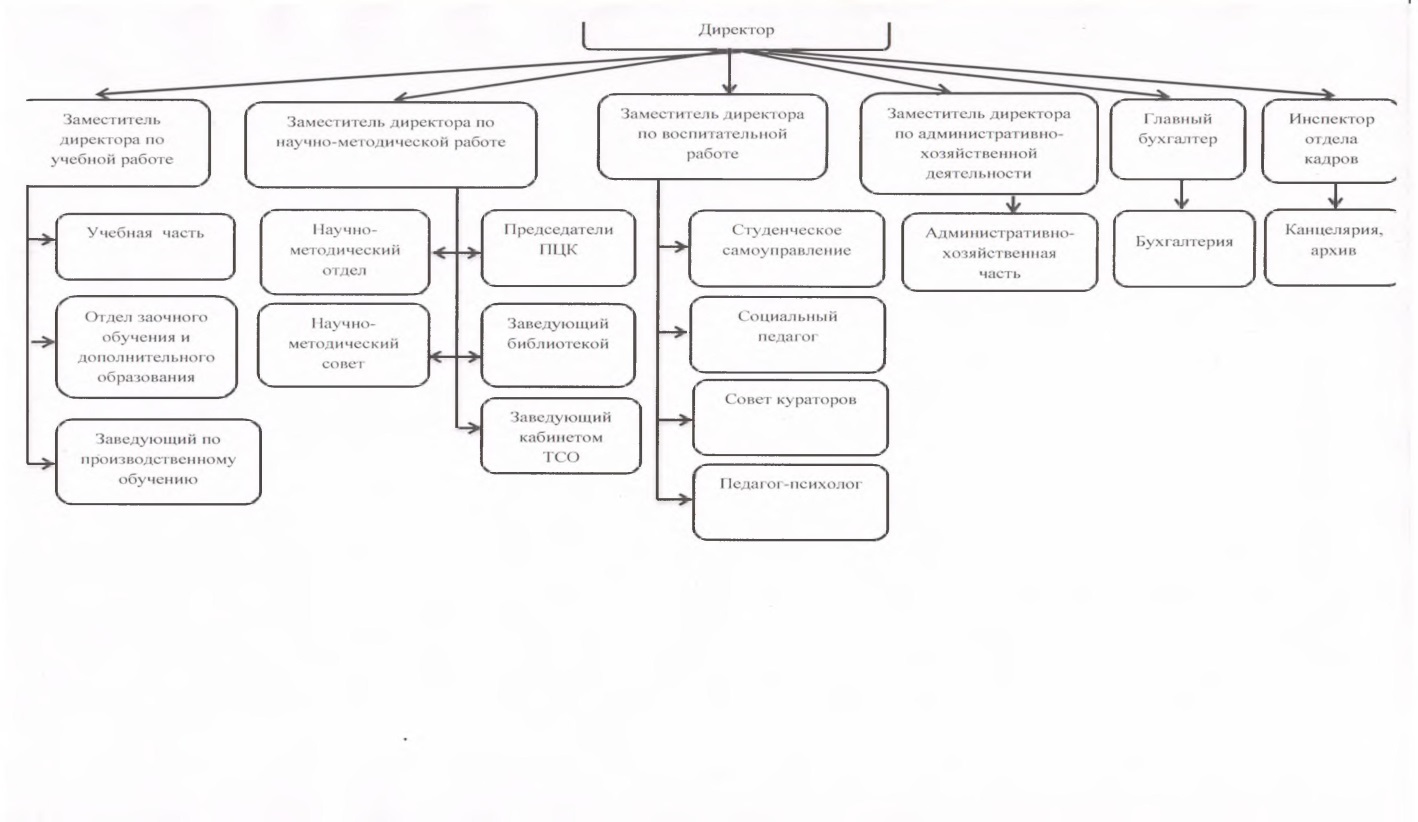 Функционирование Колледжа как единого образовательного комплекса обеспечивается: обязательным участием основных структурных подразделений Колледжа в организации образовательного процесса; исполнением всеми структурными подразделениями решений руководства Колледжа. Управление образовательным процессом и жизнедеятельностью Колледжа осуществляется руководителями подразделений соответствующих направлений, назначаемых директором. Выводы по разделу: «Общие сведения об образовательном учреждении»: организационно-правовое обеспечение образовательной деятельности учебного заведения осуществляется в соответствии с нормативной базой на основании Закона РФ «Об образовании» и Устава ГБПОУ РС (Я) ЯККиИ им. А.Д. Макаровой.   Вывод: В процессе экспертизы по данному разделу самообследования было проанализировано организационно-правовое обеспечение образовательной деятельности, в результате которого выявлено, что учреждение имеет в наличии все необходимые организационно-правовые документы, позволяющие вести образовательную деятельность в соответствии с требованиями, предъявляемыми к образовательным учреждениям среднего профессионального образования; система управления, формирование собственной нормативно-распорядительной документации  соответствует Уставу и обеспечивают реализацию ППССЗ. Организационно-правовое обеспечение образовательной деятельности учебного заведения осуществляется в соответствии с нормативной базой на основании Федерального Закона РФ «Об образовании Российской Федерации» № 273 -ФЗ и Устава ГБПОУ РС (Я) ЯККиИ  им. А.Д. Макаровой.  2.СТРУКТУРА И СОДЕРЖАНИЕ ПОДГОТОВКИ ОБУЧАЮЩИХСЯ2.1.Перечень направлений (специальностей) подготовки В ходе самообследования комиссия оценивала: 1. соответствие содержания рабочих учебных планов и программ учебных дисциплин и профессиональных модулей требованиям Федеральных государственных образовательных стандартов среднего профессионального образования;2. соответствие качества подготовки выпускников по результатам текущей успеваемости и государственных итоговых аттестаций требованиям Федеральных государственных образовательных стандартов среднего профессионального образования;3. наличие и достаточность информационной базы для ведения учебного процесса; 4. востребованность  выпускников, их профессиональное продвижение;5. результаты учебно-методической работы по соответствующим специальностям; 6. Качественный состав педагогических кадров. 7. Обеспеченность образовательного процесса необходимым оборудованием и инвентарем. 8. Деятельность Колледжа в целом. На основании Переченя основных документов, регулирующих правовые основы функционирования образовательной организации - Лицензии на осуществление образовательной деятельности от 11 февраля 2015 г.№ 0630 (бессрочная) выданной в соответствии с приказом Министерства образования Республики Саха (Якутия) от 11 февраля 2015 г. № 01-16/590 и Свидетельства  о  государственной  аккредитации  № 0280  от  27  марта  2015  г.   сроком   2021  года (Приказ № 01-16/13/60; Распорядительный документ аккредитационного органа о переоформлении свидетельства Приказ  Минобрнауки РС (Я) от 26 декабря 2017 г. № Д08-05/1606) дано право на подготовку специалистов по специальностям:Укрупненная группа специальностей:  51.00.00. Культуроведение и социокультурные проекты51.02.01. Народное художественное творчество (по видам)(уровень образования – углубленный, форма обучения – дневная);Виды: 51.02.01.01. Театральное творчество (ТТ)51.02.01. 02. Хореографическое творчество (ХТ)51.02.01.03 Фото и видеотворчество (ФВТ)51.02.01.04 Этнохудожественное творчество (ЭХТ)51.02.02 Социально-культурная деятельность (по видам) (уровень образования – углубленный, форма обучения – дневная;уровень образования – базовый, форма обучения –заочная)Виды: 51.02.02.01. Организация и постановка культурно-массовых мероприятий и театрализованных представлений (ОиПКМиТП)51.02.02.02. Организация социально-культурной деятельности (ОСКД)51.02.03. Библиотековедение (уровень образования – базовый, форма обучения - заочная)  Укрупненная группа специальностей 53.00.00. Музыкальное искусство (уровень образования –углубленный, форма обучения - дневная).53.02.08. Звукооператорское мастерство (ЗОМ)53.02.06. Хоровое дирижирование (ХД)Укрупненная группа специальностей 55.00.00. Экранные искусства55.02.01. Театральная аудиовизуальная техника. (ТАВТ)По состоянию на 2019-2020 учебный год в ГБПОУ РС (Я) «Якутский колледж  культуры и искусств» реализуются программы подготовки специалистов среднего звена по 6 специальностям (3 укрупненным группам) на базе основного общего и среднего общего образования на очном отделении; на базе среднего общего образования на заочном отделении.Колледж готовит специалистов культуры и искусства для  социально-культурных учреждений, образовательных учреждений Республики Саха (Якутия). Содержание образовательного процесса по специальностям, его нормативные сроки определяются ГБПОУ РС(Я) ЯККиИ им. А.Д. Макаровой на основе соответствующего Федерального государственного образовательного стандарта. Путем целенаправленной организации учебного процесса, выбора форм, методов и средств обучения ГБПОУ РС (Я) ЯККиИ им. А.Д. Макаровой создает обучающимся необходимые условия для освоения профессиональных образовательных программ.ГБПОУ РС(Я) ЯККиИ им. А.Д. Макаровой имеет право выдавать соответствующие документы об образовании государственного образца лицам, обучающимся в ГБПОУ РС (Я) ЯККиИ им. А.Д. Макаровой.В соответствии с законодательством РФ и нормативно-правовыми актами Министерства образования и науки РФ, Министерства культуры и массовых коммуникаций РФ,   Министерства культуры и духовного развития РС(Я), Министерства науки и профессионального образования РС(Я) в ГБПОУ РС (Я)ЯККиИ им. А.Д. Макаровой  разработана внутриколледжная нормативно-правовая база, охватывающая все основные направления деятельности. Локальная нормативная документация соответствует требованиям законодательства РФ и нормативным положениям в системе образования и культуры. Образовательная деятельность по специальностям, подготовка по которым в соответствии с лицензией ведется в ГБПОУ РС (Я) ЯККиИ им. А.Д. Макаровой, осуществляется на основе Федеральных государственных образовательных стандартов среднего профессионального образования третьего поколения. На основании Государственных образовательных стандартов в колледже разработаны учебные планы по каждой специальности и видам, одобренные Методическим Советом Колледжа и утвержденные директором Колледжа. Учебные планы имеются во всех структурных подразделениях учебного заведения, участвующих в учебно-воспитательном процессе по специальностям. Все планы прошли комплексную проверку в рамках процедуры самообследования на соответствие Федеральным государственным образовательным стандартам и получили положительную оценку.Контингент по очной форме обучения по специальностям на 01.04.2020 г. Контингент по заочной форме обучения по специальностям на 01.04.2020 г.Выпуск специалистов в 2019 г. составил (очное отделение):Выпуск специалистов в 2020 г.составил (заочное отделение)Контрольные цифры приема. Контрольные цифры приема в 2019 году выполнены на 100%. 55 чел. на очную форму обучения и 30 чел на заочную. (Приказ о приемной комиссии №  06/02/479-1от 25.01.2019 г.)Наличие приказов о зачислении студентов в ОУ: Приказ о зачислении студентов на бюджетной основе № 06-06/833 от 21.08.2019 г.  Приказ о зачислении студентов на комм. основе – Приказ 06-06/834 от 21.08.2019 г.	Председатель приемной комиссии - директор колледжа руководил всей деятельностью приемной комиссии и нес ответственность за выполнение установленных контрольных цифр приема, соблюдение законодательных и нормативных актов по формированию контингента студентов, определял обязанности её членов и утверждал план работы приемной комиссии. ОТв. секретарем приемной комиссии в течение всего времени работы оформлялась необходимая сопроводительная документация (протоколы заседаний, регистрационные журналы, сводные и экзаменационные ведомости и т.д.). Вся информация о ходе приемной кампании ежедневно обновлялась на официальном сайте колледжа, где были представлены сведения о количестве поданных заявлений по каждой специальности с выделением форм получения образования. Благодаря хорошей работе по привлечению нового контингента, проводимой в течение всего учебного года, ответственной и качественной работе приемной комиссии, набор абитуриентов на 2019-2020 учебный год прошел успешно. Колледжем культуры выполнены контрольные цифры приема и осуществлен набор абитуриентов на основе договоров с оплатой стоимости обучения. Выводы:Структура подготовки специалистов соответствует лицензионным требованиям.Объем подготовки специалистов в Колледже осуществляется в соответствии с потребностями регионального рынка труда на основании утвержденных контрольных цифр приёма.В отчетном периоде контрольные цифра приёма по специальностям среднего профессионального образования по очной и заочной формам обучения ежегодно выполнена  на 100%.сохраняется высокий конкурс на специальности учебного заведения. ГБПОУ РС (Я) ЯККиИ им. А.Д. Макаровой совместно с учредителем контролирует соотношение спроса и предложения на региональном рынке труда, в соответствии, с чем формируются контрольные цифры и группы набора по специализациям и специальностям;    структура подготовки специалистов ГБПОУ РС (Я) ЯККиИ им. А.Д. Макаровой соответствует виду образовательного учреждения: обучение осуществляется по двум формам обучения (очное, заочное). Изменения структуры подготовки специалистов осуществляется с учетом, прежде всего, региональных потребностей и спроса на рынке труда. Спектр реализуемых основных профессиональных образовательных программ среднего профессионального образования подготовки специалистов среднего звена (ОПОП СПО ПССЗ) в текущем учебном году  представлен тремя укрупненными группами, шестью специальностями системно ведется учет контингента, контрольные цифры приема выполнены.2.2.Соответствие профессиональных образовательных программ требованиям федеральных государственных образовательных стандартов 	В период самообследования обучение проводилось по профессиональным образовательным программам в соответствии с требованиями федеральных государственных образовательных стандартов среднего профессионального образования. По каждой профессиональной образовательной программе, разработанной в соответствии с требованиями ФГОС СПО реализуемой в Колледже, разработан учебный план, календарный учебный график, рабочие программы учебных дисциплин и профессиональных модулей, а также оценочные и методические материалы.Учебные планы по каждой основной профессиональной образовательной программе разработаны на основе федеральных государственных образовательных стандартов по специальностям среднего профессионального образования.  Структура учебных планов соответствует структуре  согласно письму Минобрнауки России от 20.10.2010 № 12-696 «О разъяснениях по формированию учебного плана ОПОП СПО/НПО». Общеобразовательный цикл ОПОП по специальностям сформирован с учетом профиля получаемого профессионального образования. Рабочие программы дисциплин общеобразовательного цикла разработаны на основании примерных программ, рекомендованных ФГУ «ФИРО». На основании примерных программ преподавателями колледжа были составлены рабочие программы дисциплин. При условии согласования с Министерством культуры и духовного развития РС (Я) учебное заведение имеет право дополнять представленный в ФГОС  перечень разрабатывать и реализовать конкретные образовательные программы ряда дисциплин, исходя из собственного опыта и региональных особенностей и традиции. При формировании ППССЗ объем времени, отведенный на вариативную часть циклов, распределен на увеличение объема времени, отведенного на дисциплины и профессиональные модули обязательной части, введение новых дисциплин в соответствии с потребностями работодателей и спецификой деятельности образовательного учреждения.Нормативный срок обучения по заочной форме увеличен на 1 год по сравнению со сроками обучения по очной форме на базе среднего (полного) общего образования, что отражает требования Минобразования России (приказ «Об утверждении сроков обучения по очной, очно-заочной (вечерней), заочной формам обучения для реализации профессиональной образовательной программы базового и повышенного уровня среднего профессионального образования» от 21.11.2002г. №4055).В соответствии с Положением о наборе на заочное отделение принимаются лица, имеющие стаж практической работы по профилю специальности, а также родственные ей. Учебные планы, разработанные в соответствии с требованиями ФГОС СПО, утверждены директором колледжа и оформлены в соответствии с рекомендациями ФГУ ФИРО. Общий объем часов на дисциплины федерального компонента составляет 3636 часов, что соответствует требованиям ФГОС. В каждом из циклов соблюдаются логика и последовательность преподавания дисциплин.Учебными планами специальностей предусмотрено выполнение курсовых работ (проектов) на 2,3 курсах по ПМ 01«Художественно-творческая деятельность» ПМ 02 «Педагогическая деятельность», прохождение студентами учебных, производственных и преддипломных практик, содержание которых соответствуют требованиям ФГОС. Основные базы практик оформлены соответствующими договорами ГБПОУ РС (Я) ЯККиИ им. А.Д. Макаровой  с учреждениями. Проведение практик включено в соответствующие профессиональные модули, что соответствует требованиям ФГОС СПО по специальностям. Максимальный объем учебной нагрузки студентов в учебных планах не превышает 54 часов в неделю, включая все виды учебной работы. Аудиторная учебная нагрузка составляет 36 часов в неделю. Объем практической подготовки составляет по специальностям от 50% до 60% от общего учебного времени. По каждой дисциплине или междисциплинарному курсу предусмотрена самостоятельная работа студентов. Количество экзаменов в учебном году не превышает 8, количество зачетов не более 10 (не включается зачет по физкультуре). Анализ рабочих программ учебных дисциплин и профессиональных модулей, разработанных в соответствии с требованиями ФГОС СПО показал, что их форма соответствует рекомендациям ФГУ ФИРО. Все рабочие программы учебных дисциплин и профессиональных модулей  рассмотрены на заседаниях предметно-цикловых комиссий и утверждены заместителем директора по учебной работе. Объемы максимальной учебной нагрузки, самостоятельной работы, аудиторных занятий соответствуют учебному плану. Все рабочие программы учебных дисциплин и профессиональных модулей согласованы с работодателями. По всем учебным дисциплинам и междисциплинарным курсам составлены календарно-тематические планы, рассмотренные цикловыми комиссиями и утвержденные заместителем директора по учебной работе. Анализ календарно-тематических планов показывает, что объем часов по учебным дисциплинам и междисциплинарным курсам соответствует учебным планам. Анализ учебных журналов показывает, что объем дисциплин и междисциплинарных курсов выполняется в соответствии с учебными планами.Рабочие программы учебных дисциплин соответствуют по содержанию требованиям федеральных государственных образовательных стандартов. В них предусмотрены часы на проведение практических работ, определены виды самостоятельной работы студентов. Объем самостоятельной работы студентов соответствует объему самостоятельной работы в рабочих учебных планах. Учебный процесс в ГБПОУ РС (Я) ЯККиИ имени А.Д. Макаровой регламентируется расписанием учебных лекционных и лабораторно-практических занятий, расписанием индивидуальных занятий. Журналы текущей успеваемости учебных групп ведутся всеми преподавателями регулярно. Записи о проведенных занятиях совпадают с расписанием занятий.Лекционные потоки формируются исходя из содержания учебных программ дисциплин родственных направлений подготовки. Практические занятия проводятся по подгруппам, численностью не менее 8 человек по спец. «Народное художественное творчество», «Хоровое дирижирование», не менее 15 чел. на специальности «Социально-культурная деятельность», не менее 6 чел. на специальности «Музыкальное звукооператорское мастерство». В учебном процессе преподавателями ПЦК применяются активные формы и методы обучения. Преподавателями ПЦК ОГСЭД в учебном процессе используются семинары, игровые методы, ролевые игры, диспуты, метод интегрирования учебных дисциплин. Преподавателями дисциплин специализаций систематически проводятся различные тренинги. Внутрисеместровая аттестация проводится преподавателями на основе результатов текущего контроля и позволяет получать промежуточную информацию о качестве усвоения учебного материала. Внутрисеместровая аттестация стимулирует самостоятельную работу студентов, которая является неотъемлемой составляющей образовательного процесса в колледже. Текущая аттестация подготовки специалистов осуществляется на основе графика учебного процесса. В графике выделяются контрольные недели, на которых студенты аттестуются по всем изучаемым в семестре дисциплинам.Распределение студентов по базам практик проводится на основании заявок баз практик согласно договорам о сотрудничестве и договорам о проведении практик. По материалам преддипломной практики выполняются выпускные квалификационные работы. За каждым студентом приказом по базе практики закрепляется руководитель практики из числа опытных специалистов. Ежегодно вопросы организации и содержания практики студентов, привития им профессиональных навыков обсуждаются на совместных семинарах, проводимых администрацией колледжа и руководством базовых учреждений, организаций. Постоянное сотрудничество ведущих предметно-цикловых комиссий и руководства колледжа с работодателями по вопросам улучшения качества подготовки специалистов, их участие в проведении практики, в учебном процессе обеспечивает подготовку конкурентоспособных специалистов с учётом потребностей регионального рынка труда.На каждую учебную группу в Колледже заведен журнал учебных занятий. Записи тем в журналах соответствуют календарно-тематическим планам по дисциплинам и междисциплинарным курсам. Журналы ведутся с соблюдением установленных указаний по их ведению.По каждой образовательной программе среднего профессионального образования, реализуемой в колледже, разработаны программы государственной итоговой аттестации в соответствии с Порядком проведения государственной итоговой аттестации по образовательным программам среднего профессионального образования, утверждённым приказом Министерства образования и науки Российской Федерации от 16 августа 2013 г. N 968.  В программах государственной итоговой аттестации включены вопросы: требования к выпускным квалификационным работам, организация выполнения и защита выпускных  квалификационных работ, критерии оценки знаний  студентов при защите выпускных  квалификационных работ. Все программы государственной итоговой аттестации согласованы с председателями государственных экзаменационных комиссий,  утверждены директором Колледжа и доведены до сведения студентов за шесть месяцев до начала государственной итоговой аттестации.3.КАЧЕСТВО   ПОДГОТОВКИ  И РЕЗУЛЬТАТЫ ОСВОЕНИЯ ОБРАЗОВАТЕЛЬНЫХ ПРОГРАММ3.1. Требования при приемеКолледжем соблюдаются государственные гарантии на реализацию права граждан на общедоступное и бесплатное среднее профессиональное образование в соответствии с частью 3 статьи 5 Федерального закона от 29.12.2012г. № 273-ФЗ «Об образовании в Российской Федерации»: приём и обучение в колледже по образовательным программам среднего профессионального  образования  осуществляется на общедоступной и бесплатной основе в рамках государственного задания, установленного колледжу.Формирование контингента студентов в 2019 году осуществлялось в строгом соответствии с Приказом Министерства образования и науки РФ от 23 января 2014 г. №36 «Об утверждении порядка приема на обучение по образовательным программам среднего профессионального образования». Контрольные цифры и структуру приема студентов на обучение устанавливает учредитель - Министерство культуры и духовного развития РС(Я) в соответствии с лицензиями на право ведения образовательной деятельности и  требованиями регионального рынка труда.Контингент студентов формируется на общедоступной основе в соответствии с государственным заданием (контрольными цифрами приема), финансируемым за счет бюджетных средств Республики Саха (Якутия) и на договорной основе с оплатой стоимости обучения  юридическими и (или) физическими лицами в соответствии с Постановлением Правительства Российской Федерации  от 15 августа 2013 года № 706 «Об утверждении Правил оказания платных образовательных услуг», локальным актом колледжа об оказании платных образовательных услуг от 11.02.2020 г. Контрольные цифры приема в 2019 году выполнены на 100%: по  результатам конкурса и Приказа МК и ДР РС (Я) на 2019 – 2020 учебный год объявлен следующий набор:На очное обучение: НХТ по виду: Хореографическое творчество – 15 бюджетных мест;НХТ по виду: Этнохудожественное творчество – 15 бюджетных мест; Социально – культурная деятельность – 15 бюджетных мест;Хоровое дирижирование-15 бюджетных мест; На заочную форму обучения: Театральная и аудиовизуальная техника- 10 бюджетных мест;Социально – культурная деятельность – 15 бюджетных мест;Таким образом, набор на очном отделении – 60 бюджетных мест, на заочном отделении – 25 бюджетных мест.Очная формаЗаочная формаНа 2019 год колледжем разработаны Правила приёма от 25 января 2019 г. в соответствии с приказом Минобрнауки России от 23 января 2014 г. N 36 «Порядок приема на обучение по образовательным программам среднего профессионального образования». В течение 2018-2019 учебного года была организована рекламно-информационная кампания по приему абитуриентов среди населения республики. За период производственной практики, гастрольной деятельности, за время выездов педагогов колледжа с мастер-классами были организованы и проведены профориентационные беседы с выпускниками школ, встречи с начальниками и работниками Управления образования и культуры. Для лучшего ознакомления абитуриентов и их родителей со специальностями колледжа проведены «Дни открытых дверей» для школьников города и близлежащих районов; выпущены информационные буклеты для поступающих в колледж; размещены объявления об условиях приёма в органы печати. Ежегодно работниками колледжа  проводятся  беседы с учащимися общеобразовательных школ, преподавательский коллектив активно работает на «Ярмарке профессий», получает сведения с «Биржи труда».  Организация приёма граждан для обучения по освоению образовательных программ осуществляется приёмной комиссией Колледжа, председателем которой, является директор. Состав, полномочия и порядок деятельности приёмной комиссии регламентируются положением о ней, утвержденным директором колледжа.Работу приёмной комиссии и делопроизводство, а также личный приём поступающих и их родителей (законных представителей) организует ответственный секретарь приёмной комиссии, который назначается директором колледжа.При приёме в Колледж обеспечивается соблюдение прав граждан в области образования, установленных законодательством Российской Федерации, гласность и открытость работы приёмной комиссии.Приёмная комиссия создается приказом директора сроком на год и начинает работать не позднее, чем за три месяца до начала приёма документов.С целью ознакомления поступающего и его родителей (законных представителей) с Уставом Колледжа, лицензией на право ведения образовательной деятельности, со свидетельством о государственной аккредитации Колледжа по каждой из специальностей, дающим право на выдачу документа государственного образца о среднем профессиональном образовании, образовательными программами, реализуемыми Колледжем и другими документами, регламентирующими организацию образовательного процесса и работу приёмной комиссии, Колледж размещает вышеперечисленные документы на своём официальном сайте. В период приёма документов приёмная комиссия ежедневно размещала на официальном сайте Колледжа и информационном стенде приёмной комиссии сведения о количестве поданных заявлений по каждой специальности с выделением форм получения образования (очная, заочная).Вступительные испытания: творческий экзамен по профилю специальности. Программы вступительных испытаний разрабатываются ежегодно, согласуются УМК и утверждаются приказом директора. Учитывается средний балл аттестата. В результате число поданных заявлений по всем специальностям составило: 591 заявлений (в том числе и библиотековедение). Общий конкурс на дневном отделении составил 9 человек на место из 474 поданных заявлений, на заочном отделении из поданных 97 заявлений конкурс составил 3 человека на место. Общий конкурс по учебному заведению в этом году составил 7 чел на одно бюджетное место. Дневное отделение: Специализации:Хореографическое творчество – 109 (7 ч.н.м.)Этнохудожественное творчество – 54 (3 ч.н.м.)Хоровое дирижирование – 29 (1,9 ч.н.м.)Социально – культурная деятельность – 181 (12 ч.н.м.)Заочное отделение:Социально – культурная деятельность – 39 (2,6 ч.н.м.)ТАВТ – 15 (1 ч.н.м.)Библиотековедение – 19 	 Всего представлено 33 района Республики Саха (Якутия), в том числе ГО «город Якутск» и другие регионы РФ.Наибольшее количество абитуриентов прибыло из Верхневилюйского, Вилюйского, Нюрбинского, Усть-Алданского, Таттинского, Чурапчинского, Сунтарского, Хангаласского, Намского районов  и г. Якутска.	В динамике сохраняется количество подаваемых заявлений. Общеколледжный конкурс, из общего числа поданных заявлений, на дневное отделение составляет в среднем 8,6 чел. на одно место, на заочное – 3,2. Высокий конкурс при приеме говорит о повышении престижности специальностей, реализуемых в ЯККиИ и востребованности выпускников на современном рынке труда. Выдержали творческие испытания 216 абитуриентов, поступили 90 чел. на бюджет, 46 студентов по договорам об оказании платных образовательных услуг.Выводы: Число поданных заявлений свидетельствует о востребованности специальностей укрупненной группы «Искусство и культура» для абитуриентов  на базе основного общего образования и выпускников прошлых лет, в особенности следует отметить специальность 51.02.02 «Социально-культурная деятельность» по виду «Организация и постановка культурно-массовых мероприятий и театрализованных представлений». специальность 51.02.01 «Народное художественное творчество» по видам: «Хореографическое творчество» и «Этнохудожественное творчество». По результатам вступительных испытаний план набора выполнен успешно.3.2. Организация образовательного процессаУчебный процесс в колледже  организован в соответствии с графиком учебного процесса (разработанным в соответствии с учебными планами по специальностям),  в котором отражены все количественные характеристики образовательного процесса в соответствии с ФГОС СПО: начало учебного года, деление на семестры, наличие  экзаменационных сессий, количество недель теоретического обучения, общая обязательная учебная нагрузка студентов, количество недель на проведение учебной, производственной, практики (по профилю специальности), производственной практики (преддипломной), государственной итоговой  аттестации, количество недель на каникулы. График учебного процесса составляется заместителем директора по учебной  работе и утверждается директором колледжа.Занятия проводятся в одну смену, парами: два занятия продолжительностью по 45 минут  в полном соответствии с нормативными требованиями.В учебных планах  количество аудиторной нагрузки студентов в неделю составляет 36 часов, количество максимальной учебной нагрузки составляет 54 часа в неделю. Учебный процесс  проводится по расписанию учебных  занятий,  утвержденному приказом директора. Расписание  составлялось не позднее, чем за две недели до начала занятий. В расписании указываются полное название дисциплин в соответствии с учебным планом и аудитории, в которых проводятся занятия, а также  фамилии преподавателей.Учебные планы по специальностям среднего профессионального образования и программы по учебным дисциплинам, профессиональным модулям в отчетном периоде выполнялись в полном объеме.Методическая работа организуется на плановой основе. Формы и содержание методической работы подчинены решению основной педагогической проблемы. В течение отчетного периода педагогический коллектив работал над решением основной педагогической проблемы «Организация и реализация образовательных ППССЗ в соответствии с требованиями ФГОС: актуализация и соответствие в  ОУ».   Функцию координации, анализа и оценки результатов образовательного процесса и методической работы выполняют руководящие работники колледжа, совещательные коллегиальные органы- педагогический и методический советы.Оценка качества освоения основной профессиональной образовательной программы включает текущий контроль знаний, промежуточную и государственную итоговую аттестацию обучающихся.Конкретные формы и процедуры текущего контроля знаний, промежуточной аттестации по каждой дисциплине и профессиональному модулю разрабатываются колледжем самостоятельно и доводятся до сведения обучающихся в течение первых двух месяцев от начала обучения.Фонды оценочных средств для промежуточной аттестации разрабатываются и утверждаются колледжем самостоятельно, а для государственной итоговой аттестации – разрабатываются и утверждаются после предварительного заключения работодателей.Текущий контроль знаний осуществляется в форме контрольных, самостоятельных работ, защиты практических занятий и лабораторных работ, письменного и устного опроса.Промежуточная аттестация проводится в форме зачетов, дифференцированных зачетов и экзаменов: зачеты и дифференцированные зачеты – за счет времени, отводимого на дисциплину, экзамены – за счет времени, выделенного и ФГОС СПО. По дисциплинам, по которым не предусмотрены экзамены, зачеты и дифференцированные зачеты итоговая оценка формируется по результатам текущего контроля.В процессе обучения, при сдаче дифференцированных зачетов и на экзаменах успеваемость студентов определяется оценками «отлично», «хорошо», «удовлетворительно» и «неудовлетворительно».Внутрисеместровая аттестация проводится преподавателями на основе результатов текущего контроля и позволяет получать промежуточную информацию о качестве усвоения учебного материала. Внутрисеместровая аттестация стимулирует самостоятельную работу студентов, которая является неотъемлемой составляющей образовательного процесса в колледже. Текущая аттестация подготовки специалистов осуществляется на основе графика учебного процесса. В графике выделяются контрольные недели, на которых студенты аттестуются по всем изучаемым в семестре дисциплинам и междисциплинарным курсам.Используемые формы: собеседование;тест;контрольная работа;зачет;экзамен (по дисциплине, модулю, итоговый государственный экзамен);практические показы;реферат;отчет (по практикам и т.п.).Форма государственной итоговой аттестации по ППССЗ специальностей-  защита выпускной квалификационной работы, которая способствует систематизации и закреплению знаний выпускника по специальности при решении конкретных задач, а также выяснению уровня подготовки выпускника к самостоятельной работе.Выпускная квалификационная работа выполняется в виде дипломной  работы.Темы выпускных квалификационных работ определяются Колледжем. Студенту предоставляется право выбора темы выпускной квалификационной работы, в том числе предложения своей тематики с необходимым обоснованием целесообразности ее разработки для практического применения. При этом тематика выпускной квалификационной работы должна соответствовать содержанию одного или нескольких профессиональных модулей, входящих в образовательную программу среднего профессионального образования. Для подготовки выпускной квалификационной работы студенту назначается руководитель. Закрепление за студентами тем выпускных квалификационных работ, назначение руководителей осуществляется приказом директора колледжа не позднее, чем за три недели до начала преддипломной практики. За одним руководителем приказом директора колледжа закрепляется не более 8 студентов.По утверждённым темам руководители выпускных  квалификационных работ разрабатывают индивидуальные задания для каждого студента. Задания на выпускную квалификационную  работу выдаются студентам не позднее, чем за две недели до начала преддипломной практики. По завершении студентом выпускной квалификационной работы руководитель оформляет письменный отзыв. Выполненные выпускные  квалификационные работы рецензируются специалистами из числа работников предприятий, организаций, преподавателей образовательных организаций, владеющих вопросами, связанными с тематикой выпускных  квалификационных работ.К государственной итоговой аттестации допускается студент, не имеющий академической задолженности и в полном объеме выполнивший учебный план или индивидуальный учебный план по осваиваемой образовательной программе среднего профессионального образования.Программа государственной итоговой аттестации, требования к выпускным квалификационным работам, а также критерии оценки знаний, утвержденные Колледжем, доводятся до сведения студентов, не позднее, чем за шесть месяцев до начала государственной итоговой аттестации.Защита выпускных квалификационных работ проводятся на открытых заседаниях государственной экзаменационной комиссии с участием не менее двух третей ее состава.Результаты государственной итоговой аттестации определяются оценками "отлично", "хорошо", "удовлетворительно", "неудовлетворительно" и объявляются в тот же день после оформления в установленном порядке протоколов заседаний государственных экзаменационных комиссий.Контроль учебного процесса в Колледже осуществляется учебной частью в соответствии с «Положением об учебном отделе». Выводы:Структура и содержание разработанных профессиональных образовательных программ и учебно-методическая документации соответствуют требованиям ФГОС СПО.В колледже внедрена и осуществляется система эффективного контроля образовательного процесса.3.3.Уровень подготовки (освоения обучающимися программного материала)Степень освоения обучающимися программного материала в Колледже выявляется в соответствии с локальным нормативным актом «Положение о проведении промежуточной аттестации учащихся и осуществлении текущего контроля их успеваемости», утвержденным директором колледжа. Данное Положение устанавливает единые требования к организации и процедуре текущего контроля успеваемости и промежуточной аттестации студентов. Положение разработано в соответствии с Законом РФ от 29.12.2012г. №273-ФЗ «Об образовании в Российской Федерации»; Порядком организации и осуществления образовательной деятельности по образовательным программам среднего профессионального образования, утвержденным приказом Минобрнауки России от 14.06. 2013г. № 464; Федеральными государственными образовательными стандартами среднего общего и среднего профессионального образования. Педагогический контроль результатов обучения является одним из основных элементов оценки качества образования, важнейшим компонентом педагогической системы и частью образовательного процесса. Одним из важнейших направлений педагогического контроля является оценка уровня освоения обучающимися программного материала.Виды и содержание педагогического контроля определяются дидактическими задачами конкретного этапа образовательного процесса в колледже:– предварительный контроль проводится перед началом изучения дисциплины/профессионального модуля с целью выявления ранее освоенныхумений и знаний;– текущий контроль успеваемости осуществляется с целью регулярного наблюдения за ходом освоения студентами рабочих программ учебныхдисциплин и профессиональных модулей.Преподаватели используют такие формы текущего контроля успеваемости как: опрос, контрольная работа, лабораторное занятие, практическое занятие и др.– рубежный контроль применяется с целью оценки умений и знаний и уровня сформированности элементов общих и профессиональных компетенций, обеспечения углубленного, осознанного и целостного восприятия студентами изученного учебного материала. Формами рубежного контроля являются курсовая работа/проект, работы студентов творческого характера.– промежуточная аттестация проводится с целью установления степени соответствия индивидуальных достижений студентов требованиям образовательной программы СПО по специальности в сроки, установленныеучебным планом и календарным учебным графиком, и осуществляется в форме:– годовой оценки по учебной дисциплине общеобразовательного цикла;– зачета по части дисциплины/дисциплине;–дифференцированного зачета по части дисциплины/дисциплине/ междисциплинарному курсу;– экзамена по части дисциплины/дисциплине/междисциплинарному курсу;– итоговой оценки по учебной дисциплине общеобразовательного цикла;– дифференцированного зачета по учебной практике и производственной(по профилю специальности) практике в рамках профессионального модуля.Для проведения текущего контроля успеваемости и промежуточной аттестации студентов преподаватели колледжа разрабатывают фонды контрольно-оценочных средств, позволяющие оценить освоенные ими умения, знания и сформированные компетенции/элементы компетенций.При разработке контрольно-оценочных средств, применяемых в процедуре промежуточной аттестации студентов, преподаватели создают условия для максимального приближения содержания заданий к условиям их будущей профессиональной деятельности.Индивидуальный учет результатов освоения обучающимися образовательных программ, а также хранение информации об этих результатах осуществляется на бумажных (и электронных) носителях. Вывод: «Структура подготовки специалистов»: сохраняется высокий конкурс на специальности учебного заведения. ГБПОУ РС (Я) ЯККиИ им. А.Д. Макаровой совместно с учредителем контролирует соотношение спроса и предложения на региональном рынке труда, в соответствии с чем формируются контрольные цифры и группы набора по специальностям;    структура подготовки специалистов ГБПОУ РС (Я) ЯККиИ им. А.Д. Макаровой соответствует виду образовательного учреждения: обучение осуществляется по двум формам обучения (очное, заочное). Изменения структуры подготовки специалистов осуществляется, прежде всего, требований работодателей с учетом региональных потребностей и спроса на рынке труда. Все это подтверждает, что структура подготовки специалистов соответствует имеющейся лицензии и отражает  кадровую потребность региона.  3.3.Уровень подготовки (освоения обучающимися программного материала)Степень освоения обучающимися программного материала в Колледже выявляется в соответствии с локальным нормативным актом «Положение о проведении промежуточной аттестации учащихся и осуществлении текущего контроля их успеваемости», утвержденным директором колледжа. Данное Положение устанавливает единые требования к организации и процедуре текущего контроля успеваемости и промежуточной аттестации студентов. Положение разработано в соответствии с Законом РФ от 29.12.2012г. №273-ФЗ «Об образовании в Российской Федерации»; Порядком организации и осуществления образовательной деятельности по образовательным программам среднего профессионального образования, утвержденным приказом Минобрнауки России от 14.06. 2013г. № 464; Федеральными государственными образовательными стандартами среднего общего и среднего профессионального образования. Педагогический контроль результатов обучения является одним из основных элементов оценки качества образования, важнейшим компонентом педагогической системы и частью образовательного процесса. Одним из важнейших направлений педагогического контроля является оценка уровня освоения обучающимися программного материала.Виды и содержание педагогического контроля определяются дидактическими задачами конкретного этапа образовательного процесса вколледже:– предварительный контроль проводится перед началом изучения дисциплины/профессионального модуля с целью выявления ранее освоенныхумений и знаний;– текущий контроль успеваемости осуществляется с целью регулярного наблюдения за ходом освоения студентами рабочих программ учебныхдисциплин и профессиональных модулей.Преподаватели используют такие формы текущего контроля успеваемости как: опрос, контрольная работа, лабораторное занятие, практическое занятие и др.– рубежный контроль применяется с целью оценки умений и знаний и уровня сформированности элементов общих и профессиональных компетенций, обеспечения углубленного, осознанного и целостного восприятия студентами изученного учебного материала. Формами рубежного контроля являются курсовая работа/проект, работы студентов творческого характера.– промежуточная аттестация проводится с целью установления степени соответствия индивидуальных достижений студентов требованиям образовательной программы СПО по специальности в сроки, установленныеучебным планом и календарным учебным графиком, и осуществляется в форме:– годовой оценки по учебной дисциплине общеобразовательного цикла;– зачета по части дисциплины/дисциплине;–дифференцированного зачета по части дисциплины/дисциплине/ междисциплинарному курсу;– экзамена по части дисциплины/дисциплине/междисциплинарному курсу;– итоговой оценки по учебной дисциплине общеобразовательного цикла;– дифференцированного зачета по учебной практике и производственной(по профилю специальности) практике в рамках профессионального модуля.Для проведения текущего контроля успеваемости и промежуточной аттестации студентов преподаватели колледжа разрабатывают фонды контрольно-оценочных средств, позволяющие оценить освоенные ими умения, знания и сформированные компетенции/элементы компетенций.При разработке контрольно-оценочных средств, применяемых в процедуре промежуточной аттестации студентов, преподаватели создают условия для максимального приближения содержания заданий к условиям их будущей профессиональной деятельности.Индивидуальный учет результатов освоения обучающимися образовательных программ, а также хранение информации об этих результатах осуществляется на бумажных (и электронных) носителях. Ежегодно проходит директорский срез знаний в октябре месяце и в марте месяце по дисциплинам ОД, ОГСЭД, ПМ и МДК на основании Положения проведения директорских контрольных работ , утв. 25.09.2017 г.Результаты контрольных (срезовых) работ по дисциплинам учебного плана образовательных программ следующие: среднее значение качества, % - 66,7 ; средний балл % - 3,7; участвовало, % - 99,04Сводные данные контроля знаний студентов по циклам специальности  51.02.01 «Народное художественное творчество (по видам)»Сводные данные контроля знаний студентов по циклам специальности 51.02.02  «Социально-культурная деятельность (по видам)»Сводные данные контроля знаний студентов по циклам специальности                                                                                                                                         53.02.06 «Хоровое дирижирование»Сводные данные контроля знаний студентов по циклам специальности 53.02.08 «Музыкальное звукооператорское мастерство»3.4.Организация практического обучения в колледже. Востребованность выпускниковУчебная и производственная практики обучающихся, осваивающих ППССЗ проводятся в соответствии с приказом Минобрнауки России №291 от 18.04.2013г. «Об утверждении Положения о практике обучающихся, осваивающих основные профессиональные образовательные программы среднего профессионального образования» и приказом Минобрнауки России №464 от 14.06.2013г. «Об утверждении Порядка организации и осуществления образовательной деятельности по образовательным программам среднего профессионального образования».В соответствии с вышеперечисленными нормативными документами разработан нормативный локальный акт «Положение об учебной и производственной (профессиональной) практике студентов колледжа, осваивающих ОПОП СПО» от 11 февраля 2020 г. В целях реализации образовательных программ в части практического обучения, преподавателями разработаны рабочие программы по всем видам практик.В период самообследования, основными базовыми предприятиями, с которыми заключены договоры с  муниципальными районами и подведомственными учреждениями МК и ДР РС (Я) о прохождении студентами производственных практик по специальностям Колледжа являлись:г. Якутск. ООО Прокатное агентство «Звук и свет»Хангаласский улус, с. Кердем. МУК ЦК «Ситим» Таттинский улус, с. Ытык – Кюель. МБУ УКДиР «Таттинский улус» детский народный ансамбль танца «Дружба»г. Якутск. МБОУ ДОД «Детская школа искусств с. Хатассы» ГО «Город Якутск»г. Якутск. ДШИ №1г. Якутск. КЦ «Чэчир».Чурапчинский улус.с. Ожулун. МБУ ЦД «Сайдыс»Мегино – Кангаласский улус, с. Тенгюлю. МБУ ДО «Тюнгюлюнская ДШИ»г. Якутск. МБОУ ДОД «Детская школа искусств №2»Верхневилюйский улус, с. Хомустах. МБУ «Намское КДУ»Намский улус, с. Аппаны. МБО ДО «Хатын – Арынская детская школа искусств»Томпонский район, с. Крест – Хальджай. МБУ ДО «Крест – Хальджайская детская школа искусств им. Л.И. Мекюрдянова»Вилюйский улус, с. Усун. МБУ КСК «Сайдыы»Вилюйский улус, г. Вилюйск. МБУ «Вилюйский Центр досуга «Алгыс»г. Якутск. ЦК и Д «Туьулгэ» с. Тулагино.  Мегино – Кангаласский улус, п. Нижний – Бестях. МБУК МФКК МО «п. Нижний - Бестях»Чурапчинский улус, с. Дирин. МБУ «ЦД «Урдэл»Верхневилюйский улус, с. Сайылык. МБУ «Мэйикское культурно - досуговое учреждение»Горный улус, с. Дикимдя. МБУ «Мытахский центр досуга» им. И.Е. Варламова.Вилюйский улус, г. Вилюйск. МБУ «Вилюйский Центр досуга «Алгыс» Вилюйский улус, с. Хампа. МБУ «Хампинский Центр досуга «Эрэл». Усть – Алданский улус, с. Тумул. МБУ «Тумульский центр досуга «Тумсуу»Сунтарский улус, Жархан. МБУ СКЦ «Одун»Верхнеколымский район, п. Зырянка. МБОУ ДО «Детская школа искусств».Верхоянский район, с. Улахан – Куол. МБУ «Табалахский Этнокультурный центр»Намский улус, с. Аппаны. МБУ Центр досуга «Чороон»Чурапчинский улус, с. Хатылы. МБУ ЦД «Ситим» Хангаласский улус, с. Улахан – Ан. МУК ЦК «Аан - Аартык» им. С.А. Григорьева. Чурапчинский улус	с. Толой МБУ «Толойский центр досуга Аартык»Вилюйский улус, с. Жемкон. МБУ КЦ «Саьар5а».г. Якутск. МБУ ДО «Дворец детского творчества» ГО «город Якутск»Сунтарский улус, с. Сунтар. УЭКЦ «Олонхо» народный театр им. В. НиколаеваХангаласский улус, с. Улахан – Ан. МУК ЦК «Аан - Аартык» им. С.А. Григорьева.Таттинский улус, с. Ытык–Кюель. МБУ «Центр культурного и спортивного развития»Таттинский улус, с. Чымнайи. МБУ Дом народного творчества  «Айтал»Таттинский улус, с. Ытык–Кюель. МБУ «Управление культуры и духовного развития» детский образцовый драматический театр «Кустук»Горный улус, с. Бердигестях.  МБУ «Центр досуга им. М.С. Егорова»г. Якутск. ООО Прокатное агентство «Звук и свет»г. Якутск. МОБУ ЯГНГ.г. Якутск. НХМ Чурапчинский улус, с. Чурапча.  АУ «Центр культуры «Айылгы»Нерюнгринский район, г. Нерюнгри. АУ «Театр актера и куклы РС (Я)»Усть – Алданский улус, с. Огородтах. МБУ «Соттинский центр досуга «Мичээр» народный театр им. В.П. Свинобоева.Мегино – Кангаласский улус, с. Майя. МБУК «Дом народного творчества им. Д.Ф. Ходулова»Нюрбинский район, г. Нюрба. ГБУ «Нюрбинский государственный передвижной драматический театр РС (Я)»ЦК и Д им. А.С. Пушкина. Народный театр «Маски»Намский улус, с. Намцы. МБУ «Центр Досуга им. А.Ф. Шестакова»Верхневилюйский улус, с. Верхневилюйск. МБУ «ВВЦД им. П.Н. Тобурокова»Таттинский улус, с. Булун. МБУ «ДНТ «Кытыл»Чурапчинский улус, с. Хаяхсыт. МБУ Центр досуга «Алаьа».Таттинский улус, с. Туора – Кюель. МБУ ДНТ «Сайдам» МО «Жулейский наслег»Среднеколымский улус, с. Ойусардах. МБУ КЭЦ «Сайдам»Алданский район, п. Нижний Куранах. МУК «Дом культуры «Металлург»Вилюйский улус, с. Хампа. МБУ «Хампинский центр досуга» Эрэл»Усть – Алданский улус, с. Ус-Кюель. МБУ «Ус-Кюельский центр досуга «Сандал»г. Якутск. Саха академический театр им. П.А. Ойунского.Вилюйский улус, г. Вилюйск. МБУ «Вилюйский ЦД «Алгыс».Намский улус, с. Крест – Кытыл. МБУ «Центр досуга Туьулгэ»Верхневилюйский улус, с. Хоро. МБУ «Хоринская КДУ им. А.Д. Филиппова»Кобяйский улус, с. Сайылык. МБУ ЦД «Дайан»Усть – Алданский улус, с. МБУ Арылахский ЦД «Эйгэ».Усть – Алданский улус, с. Хомустах. МБУ «Батагайский этнокультурный центр «Тумэн»г. Якутск. МБУ ДО «Дворец детского творчества» ГО «город Якутск»Оймяконский улус, с. Оймякон. МБУ Дом культуры «Полюс Холода»Хангаласский улус, с. Тумул. МКДУ «Тумульский культурный спортивный комплекс»Оймяконский улус, с. Оймякон. МБУ Дом культуры «Полюс Холода»Усть – Алданский улус, с. Бейдинге. МБУ «Бейдигинский центр досуга «Туьулгэ». г. Якутск ГО «Город Якутск» с. Тулагино.  ЦК и Д «Туьулгэ» г. Якутск. Студия «SREDA»г. Якутск. АУ РС (Я) «Государственная национальная кинокомпания «Сахафильм»г. Якутск. ГБУ РС (Я) Национальная вещательная компания «Саха»Мегино – Кангаласский улус, с. Майя. Мегино – Кангаласский филиал «Майа» НВК «Саха».АУ «Государственная филармония РС (Я) им. Г.М. Кривошапко»г. Якутск. МБУ «Окружной центр народного творчества» городского округа «город Якутск» ЦК «Тускул» с. Хатассы. г. Якутск. ОАО Республиканский информационно – издательский холдинг САХАМЕДИАг. Якутск. Фотостудия «Волшебство» ИП Находкина М.Г.Ленский район, г. Ленск.  МБУ «Управление культуры и молодежной политики» МО «город Ленск»г. Якутск, п. Жатай. МБОУ ДО ДШИ «Жатай»Мегино – Кангаласский улус, с. Нахара. МБУ Нахаринский дом культуры им. А.Е. Ефремова.Амгинский улус, с. Михайловка. МБУ ЦДиК «Дархан».Жиганский улус, с. Жиганск. МБУ ДО «Жиганская детская школа искусств»	Амгинский улус, с. Бетюнцы. МБУ КЦ «Дьулуур»г. Якутск. АУ РС (Я) Дом дружбы народов – Республиканский центр культуры и народного творчества им. А.Е. Кулаковского, народный ансамбль танца «Сюрприз».Мегино – Кангаласский улус, с. Алтан. МКУУ «МФКК села Олочей»Оймяконский улус, с. Томтор. МБУ «Дом культуры»Мегино – Кангаласский улус, с. Майа. МБУК ДЮЭЦ народный ансамбль танца «Кыталык»Верхневилюйский улус, с. Верхневилюйск. МБУ «Дюллюкинский КДУ»Кобяйский улус, с. Сайылык. МБО ДО «Детская школа искусств с. Сайылык»г. Якутск. ГО «Жатай». ДК «Маяк».                                                Верхнеколымский район, п. Зырянка. МБОУ ДО «Детская школа искусств».Мегино – Кангаласский улус, п. Нижний – Бестях МАУК «Дом Олонхо – районный центр народного творчества»Верхневилюйский улус, с. Кэнтик. МБУ «Культурно – Духовный центр».г. Якутск. ГБУ РС (Я) «Государственный театр коренных малочисленных народов Севера»г. Якутск. ГБУ РС (Я) «Музей музыки и фольклора народов Якутии»Нюрбинский район, с. Жархан. МБУ ДНТ «Аартык»Нюрбинский район, с. Кюндядя. МБУ дом народного творчества «Туску» им. С.Н. Эверстовой.Оймяконский улус, с. Орто-Балаган. МБУ СДК им. М.И. ЗаболоцкогоСунтарский улус, с. Кюкяй. МБУ «Кюкяйская СОШ им. А.К. Акимова»В соответствии с договором каждому студенту выдается направление на практику и дневник-отчет, в котором представлена программа практики. Не позднее, чем за месяц до начала практики Колледж уведомляет предприятия о количестве направляемых студентов, сроках их пребывания на практике. С каждой группой направляемой на практику проводится инструктивное совещание с детальным обсуждением программы практики.При проведении производственной практики на каждую учебную группу оформляется следующий комплект документов:приказ о допуске студентов к производственной практике с указанием предприятия (организации) в соответствии с договором;инструктаж по охране труда в период практики с росписью в журнале регистрации инструктажа на рабочем месте;рабочая программа практики;календарно-тематический план занятий;методические рекомендации для студентов по оформлению дневника –отчета по производственной практике;методические рекомендации для руководителей практики по организации практики на базовых предприятиях;журнал учебной практики.Методическое обеспечение производственной практики и контроль за её организацией возлагается на заведующую по учебному и производственному обучению, а также на преподавателей профессиональных дисциплин, осуществляющих руководство практикой.Хорошая теоретическая и практическая подготовка студентов-практикантов подтверждается положительными отзывами в дневниках-отчетах руководителей практик от учреждений социально-культурной деятельности и положительными характеристиками, выданными студентам.Трудоустройство выпускников по специальностям, реализуемым в ГБПОУ РС (Я) ЯККиИ им. А.Д. Макаровой является одним из важных показателей востребованности кадров и удовлетворенности работодателей качеством образования.Динамика выпуска и трудоустройства специалистов за 2019 г. представлена в таблице:Таблица.  Очное отделениеТаблица.Заочное отделение На заочное отделение принимаются только лица, работающие в культурно-досуговых учреждениях.  Спектр учреждений, в которых востребованы и трудоустроены выпускники колледжа по специальности, разнообразен.Выпускники колледжа культуры работают:- в профессиональных и самодеятельных вокальных и хореографических коллективах по Республике Саха (Якутия);- в республиканских и городских учреждениях культуры, культурно-досуговых, детских и развлекательных центрах;- преподают вокал и хореографию в детских и взрослых студиях, учреждениях образования;- выпускники театрального и актерского отделений -  в профессиональных и любительских театрах, - выпускники Фото- и видеотворчества снимаются и снимают рекламные ролики, видеоклипы, работают на местных и центральных телеканалах;- выпускники отделения социально-культурного менеджмента - специалистами по организации и постановке праздников и театрализованных представлений, в модном бизнесе в качестве постановщиков шоу и различных дефиле;- выпускники библиотечного отделения - в библиотеках, музеях, архивах и офисах разных учреждений.Основными показателями востребованности выпускников на рынке труда являются:-число трудоустроенных выпускников, в том числе по профилю полученного образования;-количество выпускников, продолживших обучение по очной форме;-число нетрудоустроенных по уважительным причинам: прохождение воинской службы в рядах Вооруженных сил РФ и отпуска по беременности и родам или по уходу за ребенком. В колледже система содействия трудоустройству выпускников строится в тесной связи с работодателями – Министерством культуры и духовного развития РС (Я). Расстановку кадров осуществляют Ресурсно-проектный центр (РПЦ) и Республиканский Дом народного творчества и социально-культурных технологий (РДНТ и СКТ).Постоянное взаимодействие позволяет отслеживать и выявлять тенденции в состоянии молодежного рынка труда, получать сведения о количестве трудоустроенных, проводить совместные мероприятия, способствующие трудоустройству выпускников, ярмарок, вакансий для выпускников колледжа. В будущем планируется расширить границы взаимодействия с работодателями, строить партнерские отношения, принимая заявки заключая договора на подготовку специалистов, обладающих определенными умениями и знаниями и профессиональными компетенциями, отвечающими требованиям работодателей. Работодатели привлекаются к участию в экзаменах после прохождения практики. По результатам практики студентами проводятся презентации, куда приглашаются руководители практики от учреждений культуры, что создает условия не только для объективной оценки качества практики, но и для более эффективного поиска путей подготовки специалистов. Взаимодействие с работодателями позволяет во многом устранить противоречия между требованиями работодателей и качеством профессионального образования. С учреждениями-партнерами колледж работает на постоянной основе, что дает возможность адаптировать подготовку специалистов к требованиям работодателей. Многие студенты по окончании практики остаются работать в этих учреждениях. Выпускники колледжа имеют возможность продолжать обучение в ВУЗах г. Казань, Москва, Санкт-Петербург, Улан-Удэ, Орел и др. Важнейшим моментом при подготовке специалистов является тесная связь процесса обучения с дальнейшей профессиональной деятельностью. Реализация образовательных программ ведется с учетом требований регионального рынка труда. Полученные выпускниками знания отвечают современным требованиям, предъявляемым потребителями. У выпускников наблюдается достаточно быстрый карьерный рост на производстве, ряд выпускников поступает для продолжения образования.ГБПОУ РС (Я) Якутский колледж культуры им. А.Д. Макаровой  и искусств на протяжении многих лет ведет систематическую работу со своими социальными партнерами, в число которых входят управления культуры муниципальных районов, учреждения культуры, центры досуга, детские музыкальные школы, школы искусств и т.д. На данный момент с нашим образовательным учреждением заключены более 100 долгосрочных договоров с муниципальными районами и подведомственными учреждениями МК и ДР РС (Я). Все социальные партнеры являются базами практик. Технологические линии учреждений оснащены новым оборудованием. Руководители учреждений принимают участие в разработке программ учебной и производственной практики, выступают в качестве экспертов при проведении квалификационных экзаменов и государственной итоговой аттестации, оказывают содействие в трудоустройстве выпускников колледжа. Результаты мониторинга трудоустройства за 5 лет показали, что 25% студентов трудоустраиваются в учреждения, где проходили практику. В колледже существует традиция наставничества, когда студент под руководством более опытного педагога репродуцирует умения, навыки, действия, связанные с будущей деятельностью. Ведется постоянный поиск новых баз и объектов для реализации учебно-производственного процесса. В колледже регулярно проводится консультационная работа по вопросам самопрезентации студентов: написания «резюме», заполнения анкеты при трудоустройстве, адаптационного периода в коллективе и т.д. Постоянно организовываются и проводятся экскурсии в профильные учреждения для обучающихся всех специальностей. Студенты и преподаватели активно участвуют в ярмарках профессий, выставках, различных проектах, семинарах, мастер-классах и т.д. Одним из наиболее значимых результатов, по которым оценивают эффективность деятельности учреждений профессионального образования,  является трудоустройство. Выпускники системы профессионального образования после окончания обучения распределяются по различным каналам занятости.3.5. Результаты государственной итоговой аттестации выпускниковИтоговая государственная аттестация выпускников колледжа осуществляется государственными экзаменационными комиссиями (ГЭК). Государственные экзаменационные комиссии создаются по каждой образовательной программе. В своей деятельности государственные экзаменационные комиссии руководствуются нормативной и учебно-методической документацией, разработанной на основе ФГОС СПО. Председателем ГЭК за отчетный период в ГБПОУ РС (Я) ЯККиИ им. А.Д. Макаровой  являлся С.С. Семенов, директор АУ РС (Я) РДНТ и СКТ РС, к.п.н., В.С. Никифорова, проректор по образовательной деятельности ФГБОУ ВО «Арктический государственный институт культуры и искусств», к.искусствоведения. Члены комиссии  -  З.Н. Никитин, зам председателя, директор ГБПОУ РС Я ЯККиИ им. А.Д. Макаровой, Е.П. Посельская, зам. директора по УВР, О.Е. Сундупова, зам. дирекетора по НМР, председатели ПЦК и преподаватели ПМ. Целью государственной итоговой аттестации является установление соответствия уровня и качества профессиональной подготовки выпускника по специальностям требованиям к результатам освоения программы подготовки специалистов среднего звена федерального государственного образовательного стандарта среднего профессионального образования и работодателей. Является обязательной процедурой для выпускников. К итоговым аттестационным испытаниям, входящим в состав государственной итоговой аттестации, допускались обучающиеся, успешно завершившие в полном объеме освоение программы подготовки специалистов среднего звена по специальностям. При разработке программ государственной итоговой аттестации по специальностям используются указания и рекомендации, содержащиеся в следующих нормативных документах: 1) Федеральные государственные образовательные стандарты среднего профессионального образования по специальностям «Народное художественное творчество» (по видам), «Социально-культурная деятельность» (по видам), «Библиотековедение», «Музыкальное звукооператорское мастерство», «Хоровое дирижирование», «Театральная и аудиовизуальная техника». 2) Приказ Министерства образования и науки РФ от 14 июня 2013 года № 464, зарегистрированного в Минюсте России от 30 июля 2013г. № 29200 «Об утверждении Порядка организации и осуществления образовательной деятельности по образовательным программам СПО», с изменениями и дополнениями от 22 января, 15 декабря 2014 г. 3) Приказ Министерства образования и науки Российской Федерации от 16.08.2013 № 968 "Об утверждении Порядка проведения государственной итоговой аттестации по образовательным программам среднего профессионального образования", с изменениями и дополнениями от 31 января 2014 г. 4) приказа «О внесении изменений в Порядок проведения государственной итоговой аттестации по образовательным программам среднего профессионального образования, утвержденный приказом Министерства образования и науки РФ от 16 августа 2013 г. № 968»  от 17 ноября 2017 № 1138.5) Методические рекомендации при организации выполнения и защиты выпускной квалификационной работы в образовательных организациях, реализующих образовательные программы среднего профессионального образования по программам подготовки специалистов среднего звена, направленные письмом Минобрнауки России от 20.07.2015 №6-846. 6)Положение об организации государственной итоговой аттестации ГБПОУ РС (Я) «Якутский колледж культуры и искусств7)Приказ Министерства образования и науки РФ от 18 апреля 2013 № 291 «Об утверждении Положения о практике обучающихся, осваивающих основные профессиональные образовательные программы СПО», с изменениями и дополнениями от 21 августа 2013 г., 20 января, 26 мая, 27 октября 2015 года. 8) Программы учебных дисциплин, профессиональных модулей и практик ГБПОУ РС (Я) «Якутский колледж культуры и искусств им. А.Д. Макаровой».Программа и порядок проведения итогового экзамена определяются образовательным учреждением на основании ФГОС СПО.В Программах государственной итоговой аттестации по всем специальностям определены: - вид государственной итоговой аттестации; - материалы по содержанию государственной итоговой аттестации; - сроки проведения государственной итоговой аттестации выпускников; - этапы и объем времени на подготовку и проведение государственной итоговой аттестации; -условия подготовки и процедуры проведения государственной итоговой аттестации; -материально-технические условия проведения государственной итоговой аттестации; -тематика, состав, объем и структура задания студентам на государственную итоговую аттестацию; -перечень необходимых документов, представляемых на заседаниях государственной экзаменационной комиссии; - форма и процедура проведения государственной итоговой аттестации; - критерии оценки уровня и качества подготовки выпускников.Экзамены проводятся в специально подготовленных аудиториях, оснащенных наглядным и раздаточным материалом, справочной литературой, нормативными актами, разрешенных к использованию на экзамене. Документы, предоставляемые государственной экзаменационной комиссии, используемые на заседаниях, включают: - Федеральный государственный стандарт среднего профессионального образования ям;- программа государственной итоговой аттестации; - приказ директора колледжа о допуске студентов к государственной итоговой аттестации; - сведения об успеваемости студентов; - зачетные книжки студентов; - протоколы заседания государственной экзаменационной комиссии. Объем времени на подготовку и проведение ГИА устанавливается в соответствии с Порядком проведения государственной итоговой аттестации по программе подготовки специалистов среднего звена среднего профессионального образования. ИГА выпускников ГБПОУ РС (Я) ЯККиИ им. А.Д. Макаровой  проводится в сроки, установленные учебными планами. Распределение бюджета времени государственной итоговой аттестации. Этапы ГИА.51.02.01 НХК (по видам)51.02.02 СКД (по видам)53.02.06 ХД53.02.08. МЗМВыпускные курсы специальностей 51.02.02  «Социально-культурная деятельность», 51.02.01 «Народное художественное творчество» традиционно сдают перед ГАК творческую дипломную работу, показ которого запланирован в 7 семестре.На предметно-цикловых комиссиях имеется необходимое методическое обеспечение для подготовки студентами выпускных квалификационных работ и сдачи государственных экзаменов по специальности. Все экзаменационные материалы ежегодно рассматриваются и утверждаются на заседаниях ПЦК с учетом рекомендаций председателя и членов ГАК. Результаты аттестационных экзаменов и результаты защиты выпускных квалификационных работ обсуждаются на заседаниях ПЦК, заседаниях учебно-методического Совета, по итогам разрабатываются мероприятия по улучшению организации подготовки студентов и совершенствованию методики проведения итоговой государственной аттестации. Результаты государственной итоговой аттестации выпускников в 2019 году по специальностям колледжа приведены следующие: Таблица. Очное отделение Таблица. Заочное отделение Выводы:Результаты итоговой государственной аттестации, контроля остаточных знаний/умений студентов, свидетельствуют о том, что достигнутый уровень знаний/умений является достаточным для начала профессиональной деятельности выпускников.Отзывы работодателей, отсутствие рекламаций со стороны работодателей на подготовку специалистов, свидетельствуют о достаточном качестве образовательного процесса в колледже;Выпускники колледжа востребованы на рынке труда, имеют реальные возможности дальнейшего профессионального образования и карьерного роста.4. УСЛОВИЯ РЕАЛИЗАЦИИ ОБРАЗОВАТЕЛЬНЫХ ПРОГРАММ4.1. Учебно-методическое обеспечение образовательного процессаРазработка методической документации является одним из основных традиционных направлений методической работы; носит системный и плановый характер, осуществляется при активном взаимодействии методической службы колледжа с председателями предметно-цикловых  комиссий. Методическая документация различных форматов проходит этапы экспертизы,  апробации  и рецензирования  внутри и вне  ОУ  и утверждается методическим советом колледжа. По содержанию и методическому исполнению документация характеризуется разнообразием, актуальностью, отражаемых направлений современной методической практики. Методическая документация является весьма существенным дополнением к нормативному учебно-методическому обеспечению. Ряд работ изданы и активно применяются в образовательной деятельности, многие работы подготовлены к изданию и имеют электронную версию, внешние рецензии. Изучение, обобщение, обмен и распространение передового педагогического опыта в колледже проводится в соответствии с рекомендациями и является традиционным направлением методической работы.За период самообследования педагогический коллектив  колледжа целенаправленно работал по учебно-методическому обеспечению образовательного процесса в соответствии с требованиями ФГОС СПО, при этом особое внимание уделялось разработке контрольно-оценочных средств для оценки результатов освоения программ учебных дисциплин и профессиональных модулей, методических материалов по самостоятельной работе студентов, учебных, иллюстративно-справочных пособий, новых курсов лекций, рекомендаций по выполнению лабораторных работ и практических занятий, контрольных заданий для текущего контроля и промежуточной аттестации студентов, рекомендаций по выполнению и защите курсовых  и дипломных работ, созданию учебно-методических комплексов учебных дисциплин, учебников и учебных пособий в том числе электронных.учебники:Андросова М.Н. Хрестоматия по философии. (электронное издание)  Васильева А.Н. Якутская литература в 2 ч с., (электронное издание); Попова Л.В. Использование проблемного обучения по учебной дисциплине «КЛАССИЧЕСКИЙ ТАНЕЦ» по специальности «Народное художественное творчество» (электронное издание).- методические рекомендации:Методическая рекомендации по организации выполнения и защиты курсовой работы (проекта) студента,. Якутск, 2018.  - 8,75 п.л.Методическая рекомендации по организации выполнения и защиты выпускной квалификационной работы  - 8,2 п.л.Методические рекомендации для абитуриентов  по специальностям Якутского колледжа культуры и искусств – 12,5 п.л.Методические рекомендации по  производственной практике по ПМ «Художественно-творческая деятельность » спец. НХТ (по виду ХТ) – 8 п.л.Методические рекомендации по  производственной практике по ПМ «Художественно-творческая деятельность » спец НХТ (по виду ЭХТ) – 9,0 п.л.Методические рекомендации по  производственной практике по ПМ «Художественно-творческая деятельность » спец. НХТ (по виду ФВТ)- 8 п.л.Методические рекомендации по  производственной практике по ПМ «Художественно-творческая деятельность » спец НХТ (по виду ТТ)- 8 п.л.Методические рекомендации по  производственной практике по ПМ «Педагогическая  деятельность » спец. НХТ (по виду ХТ) – 12 п.л.Методические рекомендации по  производственной практике по ПМ «Педагогическая  деятельность » спец. НХТ (по виду ЭХТ) –   7 п.л.Методические рекомендации по  производственной практике по ПМ «Педагогическая  деятельность » спец. НХТ (по виду ТТ) – 8  п.л.Методические рекомендации по  производственной практике по ПМ «Педагогическая  деятельность » спец. НХТ (по виду ФВТ) – 7  п.л.Методические рекомендации по производственной преддипломной практике по специальности СКД по виду ОПКММИТП – 9,2 п.л.Методические рекомендации по производственной практике ПМ 01 «Социально-культурная деятельность» спец. СКД – 8,2 п.л.Методические рекомендации по производственной практике специальности «Хоровое дирижирование» ПМ.01 «Дирижерско-хоровая деятельность»–  6 п.л. ПМ 02 «Педагогическая деятельность» - 5 п.л.Методические рекомендации по выполнению СРС по учебным циклам и профессиональным модулям – 15 плМетодические рекомендации по выполнению самостоятельных работ студентов на заочном отделении - 6 пл.Методические рекомендации «Программа по профилактике дезадаптации  первокурсников»- 10 п.л.Проект-программа «Социально-психологическое сопровождение студентов с ограниченными возможностями здоровья в период обучения в среднего специального образования» - 1,75 п.л.Рекомендации для преподавателей «Для студентов выпускных групп для повышения коммуникативной компетентности» - 1, 25 п.л.Методическая разработка «Индивидуальная программа сопровождения студентов группы риска» - 1,25 п.л.Методические рекомендации «Организация воспитательного процесса в ЯККиИ им. А.Д. Макаровой» - 9 п.л.Программы приема абитуриентов – 5,2 п.л Методический указатель для абитуриентов специальности 51.02.01 Народное художественное творчество по виду Этнохудожественное творчество  [Текст] Сост. преподаватели специальных дисциплин Р.А.Габышев, С.В.Харитонова, Г.А. Лыткина.методические рекомендации по выполнению практических заданий (по всем дисциплинам и ПМ);программы производственных практик по всем профессиональным модулям (по всем ПМ)программы преддипломных практик (по всем специальностям)Студенческая газета «Кун Еркен» –Тираж 200 ед., Усл. п.л. 4 п.л. Тираж 200 – декабрь, 2019. 4.3.Библиотечно–информационное обеспечение образовательного процессаВ структуре колледжа находится библиотека с читальным залом на 10 мест. Общая площадь библиотеки 77,7 м2, площадь читального зала составляет 32  м2.Основными задачами библиотеки являются:1. Эффективное библиотечно-библиографическое обслуживание.2. Участие в учебно-воспитательной работе колледжа.3. Формирование фонда библиотеки в соответствии с профилем учебного  заведения.4. Интеграция и взаимодействие с библиотеками других систем и ведомств.С этой целью библиотека проводит многоаспектную работу, в т.ч. осуществляется запись первокурсников в библиотеку в соответствии с приказом о зачислении, организуется групповое обслуживание комплектами учебников, предлагаются ознакомительные беседы (по группам пользователей и индивидуальные). Библиотека  знакомит будущих пользователей библиотеки с ее фондом, структурой, формами обслуживания, справочно-поисковым аппаратом. Обозначенные мероприятия дают положительный эффект – контингент учебного заведения практически полностью охвачен библиотечным обслуживанием.	Общая площадь библиотеки составляет  77,7 м2. Количество мест в читальном зале –10. 	По состоянию на 25 декабря 2019 г. книжный фонд составил  22626 единиц. В том числе за 2019 г. принято на баланс – 55 единиц. Из них: учебная –12204 художественная –7209;методическая –1623иностранная -103прочая – 1487 .соответсвует  75 %  учебников и учебных пособий с грифом ФИРО.Обеспеченность учебной литературой специальностей по циклам образовательной программы высокая.  Имеется  70 % в фонде учебной литературы; 30 % - электронные учебники и пособия.Количественные показатели библиотечного обслуживания за период самообследования следующие:-по единому регистрационному учету кол-во пользователей – 283;-фактически обслужено пользователей – 6320;-кол-во выданных документов –22306;Важнейшей функцией библиотеки является обеспечение учебного процесса.Большую помощь в комплектовании фонда библиотеки в соответствии с учебными программами колледжа и отслеживании книгообеспеченности оказывает электронный каталог библиотеки. Ежегодно проводится мониторинг каталога на соответствие учебным планам и фактическому наличию рекомендуемых учебников в фонде библиотеки. Электронный каталог является также незаменимой частью справочного аппарата в помощь комплектованию. Имеется положение об электронной библиотеке. Перечни изданий по всем дисциплинам учебного плана формируются в соответствии с требованием ФГОС.Обеспеченность студентов основной учебно-методической литературой в основном соответствует перечню литературы указанной в рабочих программах учебных дисциплин.По реализуемым специальностям фонды основной учебной литературы по блокам дисциплин укомплектованных в соответствии с нормативами.В фондах библиотеки имеется рекомендуемая учебно-методическая литература для самостоятельной работы студентов.Фонд дополнительной литературы включает официальные издания:сборники законодательных актов, нормативно-правовые документы и кодексы Российской Федерации. Фонд периодики представлен отраслевыми изданиями, соответствующими профилям подготовки выпускников, центральные и местные общественно-политические издания.В помощь  образовательному процессу библиотека использует такие формы библиотечной работы как: тематические обзоры, книжные выставки, индивидуальные беседы с пользователями.Студентам колледжа, осваивающим  основные образовательные программы среднего профессионального образования, в соответствии с федеральными государственными образовательными стандартами среднего профессионального образования  бесплатно (а также без  ограничения доступа в пользовании средствами  обучения и воспитания)  предоставляются в пользование на время обучения учебники,  учебные пособия, учебно-методические материалы, средства обучения и воспитания.Библиотека подключена к электронной системе НБ, а также eLIBRARU.RU,EBSCO HOST, ЛитРес. Имеет электронный каталог  OPAK миди.4.4.Информатизация образовательного процессаКолледж активно применяет информационные технологии в управленческой и образовательной деятельности. При этом используются собственные разработки, адаптированные к особенностям данного учебного заведения, лицензированные программы, закупленные в  целях повышения качества образования, а также свободно распространяемые программы.Активно пополняется фонд электронной библиотеки. В соответствии с приказом «Об утверждении Положений «О обеспеченности учебного процесса учебной, учебно-методической литературой», «Об электронной библиотеке» №  06-06-449 от 12.12.18. Электронная библиотека Колледжа-информационная система, позволяющая собирать, надежно сохранять и эффективно использовать разнообразные коллекции электронных документов, локализованных в самой системе, а также доступных пользователю в удобном виде через сети передачи данных. Электронная библиотека является частью библиотеки колледжа. Цели и задачи создания электронной библиотеки: -распространение сведений о Колледже с позиций научно-технических достижений и инноваций в организации учебного процесса. - модернизация библиотечных технологий:-  повышение качества и оперативности обслуживания, расширение перечня услуг библиотеки за счет предоставления пользователям информационных ресурсов электронной библиотеки; - предоставление пользователям новых возможностей работы с большими объемами информации; - обеспечение доступа к информации, существующей исключительно в электронной форме. - интеграция информационных ресурсов библиотеки колледжа в российское информационное пространство. - оперативное обновление и долгосрочное хранение электронных материалов.Фонд Электронной библиотеки включает в себя различные виды ресурсов: - электронный каталог фонда библиотеки Колледжа содержит информацию: -  о книгах, учебно-методических материалах и периодических изданиях на бумажных носителях, имеющихся в библиотеке Колледжа; -  об электронных пособиях и документах на электронных носителях информации ( CD или DVD -дисках), -электронные издания: -  электронные разработки преподавателей Колледжа и других авторов (учебные пособия, конспекты лекций, методические пособия, статьи и т. д.); - электронные версии печатных изданий, в том числе электронные версии изданий Колледжа, как переданные в библиотеку в электронном виде, так и созданные в электронной библиотеке с использованием методов сканирования текстов; -  предметно-ориентированные библиографические и полнотекстовые базы данных, созданные и приобретенные библиотекой. Информация о библиотеке (положение, правила пользования, режим работы и т. д.).Использование интерактивной доски в образовательном процессеВ колледже  4 аудитории оборудованы интерактивными досками. 3 из них компьютерные и 1  лекционная. Интерактивная доска незаменима при проведении практических и лабораторных работ по различным дисциплинам, так как предоставляет возможность всем студентами выполнять задания вместе с преподавателем и видеть результаты, выводимые на доску.  Интерактивная доска позволяет использовать как уже готовые примеры и задания, так и разрабатывать самостоятельно задания. Преподаватели имеют возможность разработать тесты, задачи, ролики и лекции сами, с помощью программного обеспечения, поставляемого  вместе с доской. Доска позволяет показывать слайды, видео, делать пометки, рисовать, чертить различные схемы, как на обычной доске, в реальном времени наносить на проецируемое изображение пометки, вносить любые изменения и сохранять их виде компьютерных файлов для дальнейшего редактирования, печати на принтере, рассылки по факсу или электронной почте.Электронные интерактивные доски обогащают возможности компьютерных технологий, предоставляя большой экран для работы с мультимедийными материалами. Этот экран, который могут видеть все учащиеся в классе, выводит взаимодействие учащихся с преподавателем на новый уровень. Интерактивная сущность электронной доски и возможности поставляемого в комплекте программного обеспечения позволяют устраивать в классе мероприятия, в которых участвуют все присутствующие.Создана локальная сеть в колледжа. Обеспечен выход в Интернет.В ОУ успешно функционирует система управления кадровым, бухгалтерским учетом на базе программных продуктов «1С Бухгалтерия 8», Информационно-правовая система «Консультант Плюс», СБИС, «Смарт-Бюджет», Антивирус Касперского, Skydns.Дисциплины циклов ОГиСЭД, МЕН, ОПД и СД изучаются студентами с широким привлечением современной вычислительной техники и средств телекоммуникации. Специальное программное обеспечение установлено в компьютерном классе, используемое для ведения учебного процесса.Таблица.  Программы и мультимедийные материалы, используемые в образовательном  процессеВыводы по разделу: обеспечивается выполнение студентом лабораторных и практических работ, включая практические задания с использованием персональных компьютеров, технических средств обучения.Обеспеченность студентов колледж печатными и электронными  изданиями соответствует требованиям ФГОС СПО по специальностям.Выпускники колледжа обладают достаточной профессиональной подготовкой, умеют применять теоретические знания при решении практических задач. Владеют умениями и навыками для работы по специальности.4.5.Кадровое обеспечение образовательного процессаКолледж располагает квалифицированным преподавательским составом, позволяющим обеспечить достаточно высокий уровень профессиональной подготовки специалистов. Общая численность преподавателей, привлекаемых к реализации основных образовательных программ составляет  72 человек (в т. ч. мужчин и женщин – 28 мужчин и 44 (38,8 и 61 % соответственно);, в том числе:штатные преподаватели – 47  человек (в том числе педагогов-концертмейстеров - 6;специалисты, совмещающие преподавательскую деятельность –  15 человек (20 %);внешние совместители – 10 человек (13.8 %).Таблица. Уровень образования педагогических работниковОбщая укомплектованность кадров составляет 100% (норматив – 100%). Доля штатных кадров – 87,5%. Средний возраст преподавателей – 44 года.из них  40 чел, т.е. 55 % от приведенного педагогического состава имеют квалификационные категории, почетные звания и ученую степень, в том числе 39 преподавателей, т.е. 54% от приведенного педагогического состава, имеют высшую квалификационную категорию,  7 преподавателей, т.е. 9,7 % имеют первую квалификационную категорию, 9 преподавателей, т.е. 12.5 % СЗД и 1 преподаватель, т.е.1,3 % от приведенного педагогического состава имеют ученую степень, обучаются в аспирантуре  5 чел., что равно 6,9 %. Годовой норматив педагогической нагрузки - 720 часов, концертмейстерской нагрузки - 960 часов. Средняя годовая нагрузка на 1 преподавателя составляет 935пед. часов.;Качественный анализ преподавательского состава:преподавателей с профильным высшим образованием – 68 человека (95%);преподавателей со средним специальным образованием – 3 преподавателей с высшей квалификационной категорией – 39 чел. (54,2%)I категорией – 7 (9,7%)СЗД (II категорией) – 9(12,5%)базовой категорией – 17(23,6%). преподавателей с учеными степенями и званиями – 61(84,7%). В том числе:кандидатов наук – 1;заслуженных работников культуры РС(Я) – 8;заслуженных деятелей искусств РС(Я) – 1;почетных работников образования РС (Я) - 1отличников культуры СССР – 1;отличников культуры РС(Я) –  35;отличников образования РС(Я) – 5.отличников профессионального образования РС (Я) – 5;отличников по молодежной политике РС (Я) – 4; Ключевым условием повышения качества образования является высокий уровень профессиональной компетентности педагогических кадров, который достигается, в первую очередь, через самообразование педагогов, в том числе в период подготовки к аттестации. Сотрудники колледжа регулярно проходят аттестацию на присвоение квалификационных категорий.Таблица. Аттестация педагогических работников в 2019 г.Та. План прохождения аттестации педагогических работников в 2019-20 у.г.Таблица. Педагоги, имеющие ученую степеньТаблица.  Педагоги, обучающиеся в аспирантуреТаблица. Педагоги высшей категории:Таблица. Молодые педагоги  (возраст до 30 лет)
Таблица. Педагоги, имеющие государственные, отраслевые награды, знакиКурсовая подготовка педагогических работниковТаблица. Повышение квалификации:Профессиональная переподготовка педагогов на получение педагогического образованияКолледж располагает квалифицированным преподавательским составом, имеющим высшее образование, соответствующее профилю преподаваемой дисциплины (модуля), позволяющим обеспечить достаточно высокий уровень профессиональной подготовки специалистов.Доля преподавателей, имеющих высшее профессиональное образование  составляет  НХТ – 95 %;СКД - 100%;ХД – 100% процентов в общем числе преподавателей, обеспечивающих образовательный процесс по данным программам. Ключевым условием повышения качества образования является высокий уровень профессиональной компетентности педагогических кадров, который достигается, в первую очередь, через самообразование педагогов, в том числе в период  подготовки к аттестации. Все преподаватели по реализуемым ППССЗ по уровню образования  соответствуют преподаваемым  дисциплинам.Преподаватели получают дополнительное профессиональное образование по программам повышения квалификации, в том числе в форме стажировки в профильных организациях не реже 1 раза в 3 года.За последний  год переподготовку прошли:2019 – 20 человек, из них по линии ПОО – 20 чел., из них в РС (Я) – 0, за пределами РС (Я) – 20.Научно-методическая деятельность:  распространение пед. опытаАндросова М.Н.  - 	Республиканская 	1  научно-практическая конференция «Макаровские чтения» 2019 Тема выступления : «Внеклассные мероприятия как одно из средств воспитания личности студента»	Сертификат от 19.04 19. Протопопова С.Ф. Новгородова Н.Н. Республиканская 1  научно-практическая конференция «Макаровские чтения»	2019	Тема: Работа над звуком – основа исполнительского мастерства	Сертификат от 19.04 19.Степанова С.И. Всероссийский, дистанционно. Московский Губернский колледж искусств. Всероссийская научно-практическая конференция «Театр, культура, образование: сохранение и развитие традиций» г. Москва.	24.04-25.04.19, Тема выст. «Применение театральной педагогики в педагогическом процессе профессионального образовательного учреждения» Сертификат; Степанова С.И. - 	Республиканская	1  научно-практическая конференция «Макаровские  чтения»	2019	Тема: «Применение театральной педагогики в педагогическом процессе профессионального образовательного учреждения», Сертификат,  Лауреат 1 степени; Олесов С.П.	Всероссийская Интернет-конференция. «Актуальные технологии модернизации высшего образования в России». Интернет конференция на базе Арктического института	искусств и культуры, 15 февраля,  2019;  Тема выст. «Методика проектирования электронных курсов для реализации электронного обучения и дистанционных образовательных технологий (на базе LMS Moodle)»,  Сертификат, Олесов С.П.	Республ.	Национальная библиотека РС(Я) им. А.С. Пушкина, г.Якутск. Тема выст – «Творческий проект как форма организации досуга детей и подростков». 24.03.19, 	СертификатОлесов С.П.	Всеросс. ГАПОУ Московской области «Московский губернский колледж искусств» Всероссийская научно-практическая конференция, посвященная Году Театра в России и 70-летию Московского Губернского колледжа искусств «Театр, культура, образование: сохранение и развитие традиций». 24-25.04.2019; 	Тема доклада: «Содержание СПО в области НХТ для учреждений культуры Якутии». Организаторы: Министерство культуры Московской области, ФГБОУ ВО «Московский государственный институт культуры», ГАПОУ МО «Московский губернский колледж искусств»	СертификатСергучев Г.Г.	 Республиканская 	I научно-практическая конференция «Макаровские чтения», посвященная памяти директора ЯККиИ А.Д.Макаровой. Секция №2 «Педагогическая мастерская: школа передового педагогического опыта». 	19.04.2019, ККиИ   Тема: «Методика постановки голоса посредством применения запева «Дьэ-буо» и «Кылыһах» Саха народного стиля пения Дьиэрэтии».  СертификатМыреева В.В., Винокуров М.Н., Лыткина Г.А., Харитонова С.В.	Всероссийская научно-практическая конференция, посвященная Году Театра в России и 70-летию Московского Губернского колледжа искусств «Театр, культура, образование: сохранение и развитие традиций», 24-25.04.2019, ГАПОУ Московской области «Московский губернский колледж искусств»  Тема доклада: «Содержание СПО в области НХТ для учреждений культуры Якутии»,   Сертификат; Алексеева А.В.	Республиканский 	Цикл лекций семинара Активная и грамотная молодежь – залог сильных профсоюзов; Степанова Е.Е.	Республиканская  	I Научно-практическая конференция «Макаровские чтения» ГБПОУ РС (Я) ЯККиИ	Круглый стол «Любительские хореографические коллективы в современных условиях: проблемы и перспективы», Якутск, 3 декабря 2019 г. – преподаватели ПЦК «ХТ»: Борисова С.И., Еремеева И.И., Павлова А.Г., Индеев Н.И., Иринеева Е.В., Протопопова С.Ф., Степанов С.Н., Степанова С.Т., Попова Л.В., Неустроева М.П., Крылова Р.Н.Совещание директоров, преподавателей учебных заведений сферы культуры и искусств.	ГБУ РС(Я) «Ресурсно-проектный центр» МКиДР РС(Я), Васильева А.Н., Лыткина Г.А.Правительственный час  «О художественном образовании в РС(Я)» 	ГБУ РС(Я) «Ресурсно-проектный центр» МК и ДР РС(Я)	Сундупова О.Е., Черноградская А.Ю., Захаров А.В.,Габышев Р.А., Егорова Л.В.  Творческая мастерская народных театров РС(Я) в рамках Года Театра. Боппоенова М.Г., Габышев Р.А., Мыреева В.В.В настоящее время сохраняют свое значение для повышения общей педагогической культуры и методического мастерства преподавателей внутриколледжные тематические педагогические семинары по темам:Задачи инновационного развития образовательных учреждений СПО;Экспериментальная деятельность как средство повышения квалификации и педагогического мастерства;Формирование условий для личностно-ориентированного обучения в подготовке специалистов;Формирование профессиональной культуры у преподавателей – залог успеха педагогической деятельности;Формирование коммуникативной  компетентности студентов в учебно-исследовательской деятельности; Организация производственной практики студентов на основе системного подхода;Внедрение информационных технологий в образовательный процесс;В ГБПОУ РС (Я) «ЯККиИ им. А.Д. Макаровой» вопросу охраны труда уделяется внимание. Все работники ознакомлены под роспись с результатами аттестации его рабочего места. МАТЕРИАЛЬНО-ТЕХНИЧЕСКАЯ БАЗАМатериально-техническая база колледжа отвечает современным требованиям, предъявленным к среднему профессиональному учебному заведению, обеспечивает условия для качественного проведения учебного процесса и подготовки квалифицированных специалистов.ГБПОУ РС (Я) «Якутский колледж культуры и искусств» имеет 1 здание.по адресу: г. Якутск, ул. Халтурина 14/5, расположено1 здание:учебный корпус общей площадью 2276,3кв.м.На площадях  учебного корпуса размещено: 16 учебных  аудиторий, 1 компьютерный класс, библиотека, читальный зал на 10 посадочных мест, оборудованный компьютерами с выходом в интернет. Также в учебном корпусе имеется актовый зал площадью 64,3 кв. м. на 120 посадочных мест и 2 танцевальных класса с общей площадью 134 кв. м.Аудитории в учебном корпусе оснащены: 4-мя интерактивными досками, 5-ю  мультимедиапроекторами.Для   организации  горячего  питания  студентов и сотрудников   колледжа  на 1-ом этаже учебного корпуса расположен буфет  на 66 посадочных мест,  в котором горячим питанием  и буфетной продукцией обеспечиваются все желающие, т.е. около 300 человек ежедневно. Для этих целей колледжем заключен  договор аренды  № 81 от «26» февраля 2018 г.  с ИП Кампеева Н,Н., который поставляет в буфет колледжа готовые комплексные обеды,  разнообразную выпечку, напитки и другие продукты питания. Стоимость горячего комплексного обеда  составляет  рублей. Выпечка и комплексные обеды  завозятся  арендатором  1-2 раза  в течении  рабочего  дня. Буфет колледжа  оснащен следующим оборудованием:столы обеденные- 11 шт.; стулья - 66 шт.; линия раздачи «прилавок охлаждаемый ВХС-ТАИР» -1 шт.;холодильный2-х камерный шкаф (СМ114-G) -1 шт.;холодильник 2-х камерный (СМ110-G) - 4 шт.;стол раздаточный н/сталь -2шт.;ванна моечная 1 секционная– 5 шт.;стеллаж торговый в сборке СТ.15х6х18Ц - 2 шт.На 16 учебных групп очной формы:аудиторий – 16;метод.кабинетов – 6;сценических площадок – 1;хореографических залов – 2;спортивных залов – 1 (аренда);компьютерных классов – 1;учебных мастерских – 3 (студия звукозаписи – 1; костюмерная – 1; по изготовлении декораций, реквизита – 1).Для проведения лабораторных работ по звукорежиссуре, фотомонтажу оборудованы кабинеты «Звукостудия», «Фотовидеотворчество». Кабинеты оснащены мультимедийным оборудованием (интерактивной доской, проектором компьютером), а также учебными стендами для проведения лабораторных работ электротехнического направления:Перечень кабинетов, лабораторий и мастерских по специальностям   соответствует примерному перечню; материально-техническая и учебно-методическая база кабинетов (лабораторий) представляет собой комплекс оборудования, средств наглядности, информационных ресурсов, обеспечивающих реализацию учебных программ преподаваемых дисциплин, формирование необходимого уровня знаний, умений и навыков выпускников в соответствии с требованиями ФГОС СПО.Учебно-методическая база кабинетов в учебном корпусе создает  возможность для свободного доступа студентам  к различным источникам информации и представляет собой систему информационных ресурсов, полностью соответствующих современному содержанию изучаемой дисциплины:программы учебных дисциплин;учебную, справочную, нормативную литературу, тематические периодические издания; учебно-методические и методические пособия;разработки и рекомендации по всем видам аудиторной и самостоятельной учебной работы, в том числе по лабораторным работам, практическим занятиям, курсовому и дипломному проектированию;системы контроля и критерии оценки знаний,  умений и навыков, образцы (эталоны) выполнения видов обязательных работ.Поддерживание учебно-материальной базы ГБПОУ РС (Я) ЯККиИ на современном уровне осуществляется за счет внебюджетных средств.Общее количество учебных компьютеров составляет  -  19шт.На 100 человек приходится 7 единиц техники.Общее количество  мультимедийных проекторов – 6 шт.Общее количество  интерактивных досок – 4шт.Общее количество  экранов – 1шт.Общее количество  жидкокристаллических телевизоров – 1 штВ целом, анализ состояния материально-технической базы по росту стоимости оборудования, числу единиц вычислительной техники, наличию современного и уникального оборудования и эффективности его использования общему количеству учебных площадей и специализированных учебных лабораторий дает основание сделать вывод о том, что уровень состояния материально технической базы по всем специальностям можно признать достаточным.Для спортивной подготовки студентов ГБПОУ РС (Я) ЯККиИ испольлзуется на безвомездной основе  спортивная площадка площадью 149,8кв.м, находящаяся по адресу. Общие сведения об образовательном учреждении, где проводятся занятия по физической культуре: Государственное бюджетное профессиональное образовательное учреждение Республики Саха (Якутия) «Музыкальный колледж им. М.Н. Жиркова»  Состав и площади учебных помещений:Спортивный зал – 1, оснащен отдельными раздевалками, душевыми и санузлами.Учебные занятия проходят на учебной площади ГБПОУ РС (Я) «Музыкальный колледж культуры им. М.Н. Жиркова» 149,8  кв. м.  на 280 обучающихся  ГБПОУ РС (Я) «Якутский колледж культуры и искусств». Оборудование учебных помещений:Спортивный зал оснащен в соответствии с требованиями, предусмотренными федеральным государственным стандартом РФ укомплектованы необходимым спортивным оборудованием. Проверка отсутствия ущемления прав обучающихся ГБПОУ РС (Я) «Якутский музыкальный колледж»: Проверка условий для учебно-воспитательного процесса показала, что администрация образовательного учреждения (ЯМК им. М.Н. Жиркова) уделяет данному вопросу внимание. График использования спортивного зала построен так, что в освоении образовательных программ не допускается параллельных занятий в группах. По графику занятия по дисциплине «Физкультура» обучающиеся ГБПОУ РС (Я) «Музыкальный колледж им. М.Н. Жиркова» проходят  в понедельник (14:00 – 19:45), вторник (8:30-14:45), среду (11:05-19:45),  пятницу (8:30-14: 45).  Обучающиеся ГБПОУ РС (Я) «Якутский колледж культуры и искусств» проходят обучение в субботу с 8:30 до 17:15. Экспертная комиссия отметила, что никоим образом не ущемляются права  обучающихся ГБПОУ РС (Я) «Якутский музыкальный колледж» (Федеральный закон от 29.12.2012 N 273-ФЗ (ред. от 29.07.2017) «Об образовании в Российской Федерации»;ФЗ от 24 июля 1998 г. N 124-ФЗ «Об основных гарантиях прав ребенка в Российской Федерации» (в ред. Федеральных законов от 20.07.2000 N 103-ФЗ, от 22.08.2004 N 122-ФЗ, от 21.12.2004 N 170-ФЗ, от 26.06.2007 N 118-ФЗ, от 30.06.2007 N 120-ФЗ, от 23.07.2008 N 160-ФЗ, от 28.04.2009 N 71-ФЗ, от 03.06.2009 N 118-ФЗ, от 17.12.2009 N 326-ФЗ, с изм., внесенными Федеральным законом от 21.07.2011 N 252-ФЗ).СПРАВКАо материально-техническом обеспечении образовательной деятельности по образовательным программамГосударственное бюджетное профессиональное образовательное учреждение Республики Саха (Якутия) «Якутский колледж культуры и искусств» (указывается полное наименование и организационно-правовая форма  соискателя лицензии (лицензиата))Раздел 1. Обеспечение образовательной деятельности оснащенными зданиями, строениями, сооружениями, помещениями и территориямиРаздел 2. Обеспечение образовательного процесса оборудованными учебными кабинетами, объектами для проведения практических занятий, объектами физической культуры и спорта по образовательным программамОбщежитие находится по адресу: г.Якутск, ул. Халтурина, 14/4предоставляется ГБПОУ РС (Я) «Якутский индустриально-педагогический колледж». Общей площадью кв. м. (жилая площадь 432 кв. м.). Общежитие рассчитано на 70 человек.  В общежитии  имеется уголок отдыха для студентов площадью 140 кв.м.  Также имеется  актовый зал, комната для подготовки занятий. В общежитии  имеется: кабинет  воспитателя, начальника хозяйственного отдела и старшего воспитателя, 24 жилые комнаты,  средней площадью 18-19 кв.м. Комнаты рассчитана на 3 койко-место, в каждой комнате имеется –3 кровати с матрацами, 3прикроватных тумбочки, 2-х секционный  одежный шкаф, хозяйственный шкаф,  обеденный стол, 3 табурета (стула), настенная вешалка с зеркалом. В общежитии имеется10 душевые, 10 кухни, где установлены четырех конфорочные газовые плиты. Медицинское обслуживание не обеспечивается. По договору с медицинским учреждением «Медлайн» студенты проходят медицинское обслуживание. В общежитии помещений сдаваемых в аренду   нет, все площади используются  для проживания и обеспечения досуга  студентов колледжа.Машины и оборудование: Автобус ПАЗ 32054 Дата ввода2016. Балансовая стоимость –197 700 руб. Износ –197 700 (100 %). Остаточная стоимость –0 руб. Автобус в рабочем состоянии, но требуется ремонт.Грузопассажирский автомобиль УАЗ 220694, Дата ввода 2007. Балансовая стоимость –500 000 руб. Износ –500 000 руб. (100%). Остаточная стоимость - 0. руб. В рабочем состоянии,но требуется ремонт.Грузопассажирский автомобиль HyundaiStarex, Дата ввода 2011. Балансовая стоимость –500 000 руб. Износ – 500 000 руб. (100%). Остаточная стоимость - 0. руб. В рабочем состоянии,но требуется ремонтЛегковой автомобиль ToyotaCorollaFielder, Дата ввода 2011. Балансовая стоимость –450 000 руб. Износ –450 000 руб. (100%). Остаточная стоимость - 0 руб. В рабочем состоянии,но требуется ремонт.	Балансовая стоимость составляет 12270800 руб. Фактический износ 8897126 руб. (73%). Остаточная стоимость – 3373674 руб.в т.ч. 45 комплектов компьютеров из них в специально оборудованном компьютерном классе - 8 компьютеров; баян - 5 штук; видеокамера - 3 штук; виртуальный синтезатор – 3 шт.; гитара - 6 шт.; многоканальная система компьютерной звукозаписи – 1 шт.; ксерокс - 5 шт.; принтер - 12 шт.; музыкальный центр – 5 шт.; магнитофон – 0 шт.; одноканальный 1/3 октавный графический эквалайзер – 1 шт.; пианино – 2 шт.; проектор – 3 шт.; рабочая музыкальная станция Корг тритон - 1шт.; телевизор – 3 шт.; фотоаппарат – 4 шт.Инструменты и инвентарьБалансовая стоимость составляет 1831411 руб. Износ - 1831411 руб. (100%). Остаточная стоимость - 0 руб.Библиотечный фондБалансовая стоимость - 2354368 руб 94 коп..Выводы по разделу: состояние материально-технической базы в основном соответствует требованиям федерального государственного образовательного стандарта. Вместе с тем, комиссия рекомендует продолжить формирование и модернизацию имеющейся материально-технической базы.СПРАВКАо наличии у профессиональной образовательной организации, организации, осуществляющей образовательную деятельность по основным программам профессионального обучения, специальных условий для получения образования обучающимися с ограниченными возможностями здоровьяТаблицаТаблица Комплектация компьютерных классов и лабораторий аппаратными и программными средствамиОбеспечение образовательной деятельности оснащенными зданиями, строениями, сооружениями, 
помещениями и территориями5.ВОСПИТАТЕЛЬНАЯ РАБОТА И СОЦИАЛЬНАЯ ПОДДЕРЖКА СТУДЕНТОВ5.1. Нормативная базаВоспитательная работа является важнейшим компонентом образовательной деятельности ГБПОУ РС (Я) ЯККиИИ им. А.Д. Макаровой  и осуществляется непрерывно как в ходе учебной работы, так и во внеурочное время. Планирование, организация и проведение воспитательной работы в колледже строится на основании требований Федерального закона «О среднем профессиональном образовании», Устава ГБПОУ РС (Я) ЯККиИ им. А.Д. Макаровой,  локальных нормативно-методических актов колледжа.  Нормативная база (федеральные, региональные документы)- Федеральный закон «Об образовании в Российской Федерации» от 12.12.2012 г. №273-ФЗ;- Федеральный закон от 21.12.1996N159-ФЗ, статья 6 (ред. от 07.03.2018) «О дополнительных гарантиях по социальной поддержке детей-сирот и детей, оставшихся без попечения родителей»;- Федеральный закон «Об основах системы профилактики безнадзорности и правонарушений несовершеннолетних» от 24.06.1999 г. №120-ФЗ;- Закон Республики Саха (Якутия) от 15 декабря 2014 г. 1401-З № 359-V «Об образовании в Республики Саха (Якутия»;- Постановление Правительства Республики Саха (Якутия) от 24 сентября 2018 г. N 263 «О размерах норматива для формирования стипендиального фонда профессиональных образовательных организаций за счет средств государственного бюджета Республики Саха (Якутия)»- Постановление Правительства Республики Саха (Якутия) от 25 декабря 2018 г. № 352 «Об утверждении Порядка предоставления полного государственного обеспечения и дополнительных гарантий по социальной поддержке детей-сирот, оставшихся без попечения родителей, лиц из числа детей-сирот и детей, оставшихся без попечения родителей, лиц, потерявших в период обучения обоих родителей или единственного родителя, обучающихся по очной форме по основным профессиональным образовательным программам и по программам профессиональной подготовки по профессиям рабочих, должностям служащих за счет бюджетных ассигнований Республики Саха (Якутия)»;- Концепция духовно-нравственного развития и воспитания личности гражданина России;- Конвенция о правах ребёнка от 20.11.1989 № 44/25.Непосредственная организация воспитательной деятельности осуществляется зав. отделом по воспитательной и творческой работе.Основными целями воспитательной работы являются: воспитание высоконравственной, духовно развитой и физически здоровой личности, способной к профессиональной деятельности и моральной ответственности за принимаемые решения; формирование у студентов нравственных, духовных и культурных ценностей, этических норм и общепринятых правил поведения в обществе; совершенствование условий для творческой самореализации личности и для проведения досуга студентов во внеурочное время; создание полноценной социально-педагогической воспитывающей среды. Для обеспечения повседневного руководства учебно-воспитательным процессом в группе приказом директора из числа наиболее авторитетных и опытных преподавателей, обладающих педагогическим мастерством и организаторскими способностями, назначается куратор группы. Назначение его проводится в начале учебного года на весь период обучения студентов. Куратор совместно с преподавательским составом и общественными организациями через актив группы и её студентов организует общественную и культурную жизнь в группе, способствуя формированию в ней дружного, сплоченного коллектива с целью подготовки высококвалифицированных и всесторонне развитых специалистов со средним образованием и формирования у них активной жизненной позиции.Активно работают внутриколледжные студенческие организации – старостат и студсовет.Наличие программы (концепции) воспитательной работыВ соответствии с вышеперечисленными нормативными документами и Уставом в  колледже  разработана и утверждена методическим советом ГБПОУ РС (Я) «ЯККиИ им. А.Д. Макаровой»  концепция системы воспитательной работы со студентами, которая определила  основные цели:1.Единство обучения и воспитания в образовательном процессе как  необходимое условие полноценного развития личности будущего специалиста.2.Развитие творческих видов деятельности в соответствии с интересами и потребностями студентов.3. Оптимальное сочетание административного управления и студенческого самоуправления - развитие соуправления.Главной задачей воспитательной работы со студентами является:1.создание условий для развития личности и реализации ее творческой активности;2.развитие воспитательной среды и воспитательной системы;3.формирование духовно–нравственных компетенций современной молодежи;4.психолого-педагогическое и здоровьесберегающее сопровождение воспитательно-образовательного процесса.Согласно данной концепции основными элементами воспитания студентов являются:гуманистический подход к воспитанию;создание условий для самореализации личности, обеспечение ее прав на самоопределение;содействие развитию гражданского общества и укреплению правовогогосударства;формирование у обучающихся картины мира, адекватной современному уровню знаний;повышение уровня общей культуры в соответствии с мировыми стандартами;формирование личности человека – гражданина, включенного в современное общество и имеющего цель его совершенствования;воспроизводство и развитие кадрового потенциала общества;актуализация тенденции к поиску взаимопонимания и сотрудничеству между людьми;реализация права обучающихся на свободу выбора взгляда и убеждений;создание условий для укрепления здоровья обучающихся.В рамках концепции системы воспитательной работы в колледже  разработаны и внедрены в практику локальные акты, определяющие принципы и регламентирующие сферу воспитательной работы колледжа:- Положение  об отделе воспитательной работ- Положение о социально-психологической службе- Правила внутреннего распорядка студентов ГБПОУ РС (Я) -- Положение о студентах- Положение о методическом объединении кураторов учебных групп- Положение о контрольно-пропускной системе- Положение о кураторе группы студентов- Положение о дежурстве студенческих групп- Положение о студенческой газете- Положение о работе Учебно-воспитательных комиссий- Положение о порядке назначения стипендии и других форм материальной поддержки студентов- Положение о студенческом общежитии        - Положение об органе студенческого самоуправления        - Положение о студенческом совете- Положение о старостате- Положение о совете колледжа- Положение о методическом совете- Положение о родительском совете5.3.Кадровое обеспечение воспитательной работыВ структуру  подразделения по воспитательной работе входят: зав. отделом по воспитательной и творческой работе; заведующие ПЦК; кураторы учебных групп, выполняющие функции воспитания в соответствии с должностными инструкциями. Кроме того, воспитательную работу организуют и проводят сотрудник библиотеки, воспитатели общежития, руководители спортивных секций и клубов по интересам, органы студенческого самоуправления. Общее руководство воспитательным процессом осуществляет заместитель директора по учебно-воспитательной работеТаблица 16Кадровое обеспечение воспитательного процессаФормы и методы воспитательной работы (наличие традиционных и инновационных форм работы)Основными направлениями воспитательной работы в колледже в текущем году стали:организация воспитательной деятельности, студенческого самоуправления и самообслуживающего труда студентов;культурно-нравственное  развитие студентов колледжа;повышение уровня правосознания и правовой культуры, культуры безопасности жизнедеятельности, развития антикоррупционного мировоззрения студентов колледжа, профилактика вредных привычек, правового нигилизма, проявлений экстремизма, межнациональных конфликтов и других негативных явлений среди студенческой молодежи; гражданско-патриотическое воспитание;профессиональное воспитание;организация работы по ЗОЖ;организация деятельности кураторов;финансовая грамотность;воспитательная работа в общежитии. Для достижения воспитательных целей педагогическим коллективом использовались разнообразные формы работы: работа с активом группы, Советом колледжа по профилактике правонарушений, индивидуальная работа со студентами, Советом кураторов,  а также работа с родителями. Достаточно активно работал старостат колледжа, имеющий следующую структуру: служба дисциплины  и порядка;культмассовый центр;пресс-центр;Совет общежития.Со студентами, обучающимися первый год в колледже, в течение первого семестра, два раза в месяц были проведены  мероприятия адаптационного характера, а именно: знакомство с Правилами внутреннего распорядка, правами и обязанностями студентов, традициями и историей колледжа, Правилами пользования библиотекой, Правилами внутреннего распорядка студенческого общежития колледжа. Традиционно, в начале учебного года, общее собрание для родителей студентов-первокурсников проводил директор.По адаптации первокурсников  проводятся следующие мероприятия: организационные-  организационные собрания в группах;- встреча с кураторами первокурсников;- заселение в общежитие;- кураторский час «Права и обязанности студентов»;- инструктаж по т/б, правилам поведения;- родительское собрание для родителей, законных представителей несовершеннолетних студентов;- составление социального паспорта студента;профилактические 	- встреча с пожарным;	- встреча с КДН и ЗП;	- встреча с ПДН;	- встреча с участковым;	- встреча с сотрудником полиции (оперуполномоченным);	- встреча с представителем по контролю за оборотом наркотиков МУ МВД России «Якутское»;	- встреча с отделением профилактики ГБУ РС (Я) «ЯРКВД»;	- встреча с медицинскими  работниками Поликлиники и Медцентра РС (Я) по вопросам профилактики наркомании, табакокурения, потребления алкоголя;	- встреча с врачом дермато-венерологом;	- «Первокурсник» - встреча с юристом на тему «Антикоррупционная политика в мире и современной России».спортивные	- общероссийский проект «Кросс наций»	- внутриколледжный чемпионат по спортивной игре «Дартс»	- соревнования по русским шашкам среди студентов колледжа	- соревнования по настольному теннису среди студентов колледжа	- соревнования по мини-футболу среди ОУ «Студенческая лига»	- соревнования по волейболу среди ОУ «Студенческая лига»	- соревнования по настольному теннису среди ОУ «Студенческая лига»	- общероссийский проект «Лыжня России»	- день оздоровительного бега и ходьбыпсихолого-педагогическое сопровождение	- психолого-педагогическая диагностика	- психологические тренинги на сплочение группы, командное взаимодействие	- индивидуальные беседы со студентами, испытывающими трудности в обучении	- психологическое консультирование студентов по запросам	- психологические рекомендации кураторам и родителямТрадиционно силами студентов организовываются и проводятся следующие мероприятия: «Посвящение в студенты», «Первый звонок», «День Учителя», конкурс исполнительского мастерства  студентов колледжа «StArt-2019», «Кун Куо-2019», «День влюбленных», «Татьянин День», «Отчетный концерт колледжа «Кун Оркон»», «Международный день танца», «Всемирный день театра», «День якутской словесности и письменности», «День здоровья», «Последний звонок» и «Выпускной бал».Студенты участвуют и в организации городских и республиканских мероприятий: «День города», «Концерт ко дню Победы 9 мая», «Мунха олонхото», «Куйуур олонхото», «Олонхо ыьыаха», «Горжусь своей профессией!», благотворительных детских новогодних утренников, «Ысыах Туймаады» и т.д.Студенты, принимающие активное участие в жизни колледжа, награждены почетными  грамотами, благодарственными письмами,  а также денежной выплатой из средств, полученных от предпринимательской и иной приносящей доход деятельности. Воспитательная работа в учебных группах ведётся под руководством кураторов, согласно графику и планов работы, в основу которых заложен личностно-ориентированный подход к воспитанию студентов с учётом их психовозрастных и индивидуальных особенностей и способностей.Гражданско-патриотическое  воспитание в колледже направлено на формирование гармонично развитой, творческой и нравственной личности, гражданина страны, специалиста, способного работать в коллективе и быть лидером, специалиста, способного действовать и побеждать в условиях конкурентной среды. В  рамках патриотического воспитания в текущем году проведены:уроки мужества:встречи с ветеранами: тематические классные часы: конкурс профмастерства «StArt».Одним из важнейших направлений воспитательной работы является повышение уровня правосознания и правовой культуры студентов колледжа. Основными мероприятиями в названном направлении в текущем году стали:собрание со студентами в общежитии по изучению Правил внутреннего распорядка студенческого общежития колледжа; правовой лекторий по изучению основ административного и уголовного права.Педагогический коллектив колледжа работает над воспитанием у студентов антикоррупционного мировоззрения. Антикоррупционное воспитание формируется при изучении дисциплин: «Правовое обеспечение профессиональной деятельности», «Основы экономики», «Основы права», «Обществознание», а также путем проведения внеклассной работы. На классных часах рассматриваются темы: «Мошенничество», «Превышение должностных полномочий», «Получение взятки», «Нецелевое расходование бюджетных средств», «Дача взятки».За указанный период студенты изучили законодательные акты:«О противодействии легализации (отмывании) доходов, полученных преступным путем»;«О противодействии коррупции»;«Конвенцию об уголовной ответственности за коррупцию»;«Об антикоррупционной экспертизе нормативных правовых актов ипроектов нормативных правовых актов»;«О национальной стратегии противодействия коррупции и Национальном плане противодействия коррупции на 2010- 2011 годы» Указ Президента РФ от 13апреля 2010 года № 460.Еженедельно в учебных группах проводятся кураторские часы. Разнообразная тематика классных часов позволяет реализовать задачи по формированию личности студента, формированию толерантности: «Я и общество», «Я и коллектив», «Я и семья», «Мы вместе». В группах кураторами проводились тематические беседы и классные часы на темы: «Что такое терроризм», «Алгоритм действий в условиях ЧС при угрозе или осуществлении теракта», «Будьте бдительны», «Осторожно, терроризм»,   «Действия по предотвращению и в условиях возможного террористического акта», «Действия студентов колледжа по сигналу тревоги», «Меры личной безопасности,  правила поведения в экстремальных ситуациях». В колледже ведется систематическая работа по пропаганде здорового образа жизни, профилактике вредных привычек (табакокурения, употребления алкогольных, наркотических средств). В соответствии с «Концепцией профилактики употребления психоактивных веществ в образовательной среде проводится активная профилактическая работа педагогического коллектива, студенческого Совета колледжа и  взаимодействие с различными организациями, ответственными за осуществление профилактики ПАВ.  Система профилактической работы среди студентов в колледже рассматривается как комплекс мероприятий, направленных не только на информационное обеспечение студентов, консультирование и проведение тематических мероприятий,  но и на развитие творческого потенциала студентов, создание в колледже условий для их творческой реализации. Этому способствует развитие системы внеаудиторной работы со студентами колледжа. Информационное обеспечение профилактической работы реализуется через систему мероприятий, среди которых в текущем году стали: тематические классные часы «Мир без наркотиков», «Наркотикам-нет», «Наркотики – путь в никуда»;индивидуальные беседы, с целью профилактики правонарушенийиндивидуальные занятия психолога выпуск стенгазет соответствующей тематике; встречи студентов с сотрудниками УФСКН на тему: «Ответственность за незаконный оборот наркотиков» и «Последствия употребления наркотиков»;волонтерские   акции против употребления алкоголя, наркотиков совместно  Продолжил работу Совет по профилактике правонарушений среди студентов. В рамках работы Совета по профилактике правонарушений среди студентов проводились:встречи с работниками ОВД; беседы  по пропаганде здорового образа жизни; классные часы, посвященные профилактике экстремизма в молодежной среде;просмотры тематических видеофильмов;правовые лектории по Правилам дорожного движения.Планомерно ведется также работа по социально-бытовому обеспечению студентов.  ГБПОУ РС (Я) ЯККиИ им. А.Д. Макаровой имеет долгосрочный договор в сфере медицинского обслуживания. Медицинское обслуживание организовано в  колледже. Имеется медицинский кабинет, который снабжен аптечками, которые пополняются по мере необходимости.5.5.Охват занятости обучающихся в различных видах деятельности(художественно-эстетический, физкультурно-спортивный и т.д.)Большое значение для укрепления здоровья молодежи имеет физкультурно-оздоровительная и физкультурно-спортивная работа в колледже. В колледже функционируют спортивные секции:волейбол;легкая атлетика;настольный теннис;дартс;плаваниеСпортивные кружки и мероприятия проводятся на базах: - ГБПОУ РС (Я) «ЯККиИ им. А.Д. Макаровой»- Спорткомплекс (бассейн) «Самородок»Работой в спортивных секциях охвачено 240 студентов. Ежегодное участие в Республиканских соревнованиях среди ССУЗ РС (Я) по линии СССС (Саха студенческий спортивный союз) по видам спорта: волейбол, мини футбол, настольный теннис, национальные прыжки, легкая атлетика, плавание, вольная борьба, бокс, шашки, баскетбол; участие в городской спартакиаде учебных заведений культуры и спорта,В Спартакиаде студентов учебных заведений культуры РС (Я) сборная команда колледжа в 2019 учебном году в общекомандном зачете занял I место.В  колледже работают творческие лаборатории:СТЭМ (студенческий театр  эстрадных миниатюр)народный студенческий обрядово-ритуальный театр «Эйгэ»;народный танцевальный ансамбль «Еркен»;вокальный ансамбль «Туйаарар»вокальный ансамбль юношей «Толомон»;ансамбль чабыргахсытов «Оргуй-чоргуй»;вокальный ансамбль «Кыыс Куо». 	Деятельность творческих коллективов регламентируется учебным планом в рамках часов, отведенных на постановочную и исполнительскую практику.	Студеты – участники театра «ЭЙГЭ» приняли участие в  Всероссийском межнациональном молодежном фестивале «Мозаика языков коренных народов России. Крымский Маяк 3.0»  (г.Севастополь, 2019), Всероссийском интернациональном фестивале «Дружба народов» (г.Керчь, 2019), Всероссийском молодежном фестивале исполнителей эпоса «Эпосы народов России» (г.Якутск, 2019). Участвовали и в региональных конкурсах. Студенты – участники молодежного театра «Кун Еркен» завоевал Гран-При на Байкальском международном Арт-фестивале «Виват, талант!», стали участниками творческих гастролей в г. Москва и Санкт-Петербург. Еркен -  участник Международного фестиваля «Цветение Сакуры» в Южной Корее, Сеул (2019).Студенты спец. Музыкальное звукооператорское мастерство Ежегодно участвуют в конкурсе профессионального мастерства «WorldSkillsRussia» (Молодые профессионалы). Из выпускников этого курса Васильев Кирилл в 2019 году стал бронзовым призером Финала Национального чемпионата. Призером Регионального чемпионата был Бурнашев  Илья (3 место).5.6. Научно-исследовательская деятельностьИсследовательская работа осуществляется в следующих формах: творческие лаборатории, урок, курсовые, дипломные работы, рефераты, доклады. Все названные виды деятельности студента преследуют цель: систематизировать, закрепить и обобщить теоретические и практические знания по специальности; закрепление и развитие навыков ведения самостоятельной работы; овладение методами научного исследования, выработка умения синтезировать в единый комплекс элементы фундаментальных знаний, развитие самостоятельных научных суждений. Кроме того, студент  подтверждает  профессиональную готовность студента  к решению практических задач.В ГБПОУ РС (Я) ЯККиИ им. А.Д. Макаровой работает студенческое научное общество (СНО). Деятельность НСО регламентируется Положением о студенческом научном обществе. Студент выбирает одно направление исследовательской деятельности, по которому в течение всего периода обучения накапливает научно-исследовательский материал. Эти материалы используются для написания курсовых, дипломных работ, по тематике исследования студент может выступать на научно-практических конференциях, конкурсах. Лучшие студенческие работы были представлены для участия в студенческих научно-практических конференциях образовательных учреждений среднего и высшего профессионального образования: Каждый творческий конкурс является настоящей школой профессионального мастерства для студентов и их педагогов. Для реализации  воспитания духовно-нравственной и интеллектуально творчески развитой личности через этническое самосознание, проводится ряд традиционных мероприятий фольклорной направленности, призванных освоить профессиональные компетенции студентовна практике. Предметно-цикловая комиссия «Этнохудожественное творчество» провела III-й Республиканский детский конкурс фольклорного творчества «Алаас оҕолоро». В течение двух дней (23-24 марта) более 350 учащихся СОШ и ДШИ  из 15 районов нашей Республики состязались в исполнительском мастерстве в фольклорных жанрах. Также главным моментом в привлечении абитуриентов является гастрольная деятельность. Студенты проводят профориентационную работу на базах практик, как в образовательных школах, так и в культурно-досуговых учреждениях. Работа проходит не только в форме теоретического рассказа, но и практического показа, где слушатели являются участниками профорентационной работы и знакомятся с ней через практику. На профессиональный уровень будущего специалиста социально-культурной сферы, будущих организаторов,  режиссеров, сценаристов, менеджеров, влияет участие студентов в организации и проведении городских, республиканских мероприятий, в качестве ассистентов режиссеров, исполнителей, администраторов.  На ежегодном вручении номинаций, лучшими студентами признаны выпускники этого года –Винокурова Диана, Семенов Уйгу, Христофорова татьяна, Мичилийэ Обутова, Егор Слепцов. Достижения студентов 2019 г.II-ая региональная олимпиада в сфере профессионального образования. Рук. - Жерготов Р.П. Барашков Иннокентий, ЭХТ, 4 курс;Олимпиада по математике. Намский педагогический колледж. Рук. - Сидорова О.Н.Участники - Студенты   Данилов А., Владимиров А. I научно-практическая конференция «Макаровские чтения», посвященная памяти директора ЯККиИ А.Д.Макаровой. Секция №1 «Научное сообщество начинающих исследователей: междисциплинарные исследования в области культуры и искусства». Яковлева Анжелика. Тема: «Коновязь в традиционной культуре народов Севера, Сибири и Дальнего Востока».19.04.2019, ЯККиИ Диплом 3 степени Искандарова Мадина. Тема «Детский танцевальный коллектив как инструмент воспитания и социализации личности (на примере танцевального коллектива «Фортуна)». диплом 2 степени.Межрегиональный студенческий фестиваль «Студенческая весна 2019». Рук. - Федорова С.Н. Лебедев Святослав 3 СКД - лауреат 1 степени.; , Владимиров Артур 3 СКД - Гран-при, Николаева Эсмиральда,  3 СКД – лауреат 2 степени.VII Открытый Региональный Чемпионат «Молодые профессионалы» (WorldSkilla Russia) РС (Я) – 2019.  Компетенция Звукорежиссура	Рук. -  Максутов Р.В. I - место - Васильев Кирилл 3 курс МЗМ.  II - место - Алексеев Яков 3 курс МЗМ. III-место  - Никулин Сергей 3 курс МЗМ.  Компетенция «Фотография».  Рук. - Павлов А.В.  1-е место - Желнин Евгений,  2-е место Кучутов Николай,  3-е место –Ананьев АйалКомпетенция «Видеопроизводство» Рук. -  Зверев С.А.  1 место - Ордахов Р.С.7. Финал VII Национального Чемпионата «Молодые профессионалы» (WorldSkilla Russia) РС (Я) – 2019 -  Кометенция Звукорежиссура	 Рук - Максутов Р.В., Участник  - III – место (бронзовый призер) - Васильев Кирилл 3 курс МЗМКомпетенция – Фотография, Рук. –Павлов А.В. 7 место – Кучутов Николай (2 ФВТ), Компетенция «Видеопроизводство», Зверев С.А. 	 7 место - Ордахов Р.С.8. Всероссийский межнациональный молодежный фестиваль «Мозаика языков коренных народов России. Крымский Маяк 3.0». Организаторы - Федеральная национально-культурная автономия греков России, при поддержке Федерального агентства по делам национальностей и Фонда Президентских грантов. г.Севастополь. 30.04.-04.05.2019.	Рук. - Мыреева В.В.	Участники – Студенты ЭХТ  Соловьев А., Алексеев И., Васильев В.Свинобоев А., Семенов У., Рязанская М., Хахырова Н.Домнина В., Ушницкая Е., Степанова Д. Сертификаты  - Победители Гран-При, 1 место в номинации “Художественное чтение”, 1 место в номинации “Фольклорный инструмент”, 2 место в номинации “Вокальное исполнительство”9. Всероссийский интернациональный фестиваль «Дружба народов». Организаторы - ФГБУК «Государственный Российский Дом народного творчества имени В.Д. Поленова», ГБУКРК «Центр народного творчества Республики Крым». г.Керчь, 28.06-01.07.19 Рук. - Харитонова С.В., Винокуров М.Н., Боппоенова М.Г. Участники –Студенты ЭХТ Соловьев А., Домнина В., Алексеев И., Семенов У., Слепцова Е., Максимова С., Львов В. Ггран-при. 10. Межрегиональный фестиваль национальных культур Дальнего Востока «Лики наследия» в г. Хабаровске стал  Лауреатом и получил право участия на IV Всероссийском фестивале народного творчества «Вместе мы – Россия» (28 июня 2019 года в г. Керчь студенческий ритуально-обрядовый народный театр «Эйгэ»  ГБПОУ РС (Я) «Якутский колледж культуры и искусств») –Победитель,  4 диплома11. Всероссийский конкурс эссе и проектов «Если я был бы президентом».	Рук. - Индеев Нь.И.	1 курс:  Ильинова Ангелина, Николаева Виктория, Игнатьева Дайаана  (финалисты) 12. II Международный Байкальский АРТ-фестиваль в Иркутске 21-25 марта 2019 г.Рук. – Никитин З.Н., 1 СКД – Лауреат Фестиваля, Рук - Федорова С.Н.Александра Иванова, Лауреат 3 степени, Татьяна Павлова Дипломант 1 степени в номинациях «Художественное чтение»13.  V  Международный фестиваль-конкурс «Волшебство звука»	Лауреат 3 степени,  14 декабря, 2019	Диплом	Захарова Алина – Категория ВУЗы и СУЗы Номинация Фортепиано Педагог Еремеева И.Е.15. V Международный фестиваль-конкурс «Волшебство звука»	Диплом лауреата 3 степени, 14 декабря, 2019	Диплом	Вокальный ансамбль - Категория ВУЗы и СУЗы, Номинация Вокал. Педагоги - Егорова Л.В. Новгородова Н.Н.16. Межрегиональный конкурс “Дансе Фреш - 2019” Организатор –  Общероссийское танцевальное общество	Гран-При	Октябрь, Краснодар, Сертификаты, дипломы. Рук. -  	Борисова С.И. Павлова А.Г., Участники - Студенты 2, 3 курсов ХТ 17. Всероссийская заочная конференция «Посельские чтения». 	Диплом 3 степени, Декабрь, 2019.	Диплом, сертификат, 	1 курс: Захарова Алина  Рук. Индеев Н.И.18. Межрегиональный студенческий Форум «Искусство открытий» и конкурс авторских студенческих работ «Инициатива», 	Октябрь, 2019 г. Омск. 	Сертификаты и публикации, Участники -1 курсы ХТ:  Захарова Алина, Амонова Юлия, Неустроева Анастасия, Ануфрьева Лилиана  (публикация), Руководитель: Индеев Нь.И.19. Всероссийский конкурс эссе “Мой выбор - Профобразование”	Диплом 2 место 15.12.2019, Сертификат, диплом.  Участник -  	Караваева Ангелина, студентка 2 ХТ,  Рук - Индеев Н.И.20. Всероссийский Этнографический Диктант Сертификаты, Лучший результат Прокопьева Наталья – 97 баллов.	Исторический парк «Россия-моя история», интернет, Сертификаты участников , Студенты ХТ-18 – в кол. 19 чел. , студенты ТТ-18 в кол. 5 чел. 21. Конкурс театрализованных постановок среди образовательных учреждений сферы культуры и искусств РС(Я), посвященному году театра в России.Диплом Гран – при  23 ноября, 2019  «Жить будет Родина моя», театрализованная композиция. Диплом  Гран-при. 	СКД-19,   1 курс ЯККиИ22. Конкурс театрализованных постановок среди образовательных учреждений сферы культуры и искусств РС(Я), посвященному году театра в России.Лауреат 2 степени, 23 ноября 	«Сон шамана»   литературная композиция, Диплом Лауреата 2 ст., 	СКД- 19,  1 курс ЯККиИ23. Республиканская спартакиада между СПО РС (Я)1 место – легкая атлетика, 2 место – волейбол, 2 место – шашки. 	Сентябрь-декабрь, 2019.  	Грамота, кубок, сертификат.:   	Иванов Роман –по настольному теннису 1 место,  1 место – Бурнашев Илья (МЗМ-16), Осипов Дмитрий, Оконешникова Александрина – 1 место эстафета 100х100,  Зыкова Мария, Оконешникова Александрина   - командный волейбол ККиИ,  Оконешникова Александрина – ГТО – 7 золотых медалей по этапам. Легкая атлетика 1 место - Скрыбыкин Прокопий , Наумов Федосий, Сергучева Антонина; Волейбол 2 место – Скрыбыкин Прокопий, Кириллина Айталина, Андреев Айсен; Шашки 2 место – Григорьев Семен24.  Молодежный фестиваль исполнителей олонхо «Мунха олонхото», с. Хайахсыт, Чурапчинского района.	Ноябрь, 2019	Диплом, сертификат Филиппов Петр номинация «Уһун тыыннаах олонхоһут» (4 ЭХТ-16), Барамыгин Владислав - «Кэскиллээх толорооочу» (3 ЭХТ - 17), Львов Волдемар (3 ЭХТ -17)- «Ыллам ырыалаах толороочу», Попова Сайаана (3 ЭХТ-17)– «Удьуор утумун тутааччы».25.  Региональный этап VIII Открытого чемпионата WorldSkills Russia,  7 декабря  2019  В компетенции «Фотография» в  возрастной категории «Молодые профессионалы»: Анна Захарова (3 место), Ксения Кутергина (2 место), Мира Христофорова (1 место).В компетенции «Видеопроизводство» Дмитрий Петров В компетенции «Звукорежиссура» Сергей Андреев -  1 место  Спиридонов Юрий - 2 место, Аммосов Прокопий  -  3место  в возрастной категории «Юниоры» (16 лет и младше) –3 м. в компетенции «Звукорежиссура» Айаал Быгынанов.26.  VII Республиканский конкурс-фестиваль “Бриллиантовые нотки” в рамках Республиканского фестиваля “Зима начинается с Якутии” 	Лауреат 2 степени – Дипломы, сертификаты 	Захарова Алина, (2 курс (ХТ-18), Неустроева Настя, (2 курс (ХТ-18), Амонова Юлия, (2 курс (ХТ-18)27. городской конкурс ”Хомус дьүрүскэнэ”. Организаторы – МБОУ ДО ЦВР “Росток” ГО “Жатай”	Дипломы, сертификаты Атласова Чэмэлиинэ (1 к. ЭХТ - 19), Рязанская Милена (1 к. ЭХТ - 19)28. «Фестиваль ВИА”, Верхневилюйский улус Диплом 3 степени, сертификаты 	ВИА BaArt (ПЦК МЗМ)Выводы: Результаты самоанализа организации воспитательной работы в колледже  позволяют сделать вывод о сложившейся системе в воспитательной работы в колледже, что является необходимым  условием для формирования личностных качеств при подготовке специалистов. Материально-техническая база колледжа в целом соответствует требованиям ФГОС СПО.В тоже время необходимо:Активнее внедрять интерактивные методов обучения в образовательный процесс. Усилить индивидуальную профилактическую работы с обучающимися для предотвращения правонарушений.ВЫВОДЫ	Организационно-правовое обеспечение образовательной деятельности учебного заведения осуществляется в соответствии с нормативной базой на основании Закона РФ «Об образовании» и Устава ГБПОУ РС (Я) ЯККиИ им. А.Д. Макаровой.  Структура и содержание разработанных Программ подготовки специалистов среднего звена и учебно-методической документации соответствуют требованиям ФГОС СПО. Содержание и качество подготовки обучающихся и выпускников по реализуемым специальностям среднего профессионального образования соответствует требованиям федеральных  государственных образовательных стандартов среднего профессионального образования по специальностям. Условия реализации основных профессиональных образовательных программ по специальностям колледжа соответствуют  требованиям федеральных  государственных образовательных стандартов среднего профессионального образования по специальностям.  В колледже внедрена и осуществляется система эффективного контроля образовательного процесса.Образовательная деятельность по специальностям, подготовка по которым в соответствии с лицензией ведется в ГБПОУ РС (Я) ЯККиИ им. А.Д. Макаровой, осуществляется на основе Федеральных государственных образовательных стандартов среднего профессионального образования:по специальности 51.02.02 «Социально – культурная деятельность» (углубленного уровня (очное отделение), базового уровня (заочное отделение) (Приказ Минобрнауки России от 27.10.2014 N 1356 «Об утверждении федерального государственного образовательного стандарта среднего профессионального образования по специальности 51.02.02 Социально-культурная деятельность (по видам)» (Зарегистрировано в Минюсте России 24.11.2014 N 34892);по специальности 51.02.01 «Народное художественное творчество» (углубленного уровня)(очное обучение) Приказ Минобрнауки России от 27.10.2014 N 1382 «Об утверждении федерального государственного образовательного стандарта среднего профессионального образования по специальности 51.02.01 Народное художественное творчество (по видам)» (Зарегистрировано в Минюсте России 26.11.2014 N 34947) по специальности 53.02.06  «Хоровое дирижирование» (Приказ Минобрнауки России от 27.10.2014 N 1383 «Об утверждении федерального государственного образовательного стандарта среднего профессионального образования по специальности 53.02.06 Хоровое дирижирование» (Зарегистрировано в Минюсте России 24.11.2014 N 34890).  по специальности 51.02.03 Библиотековедение  ()по специальности 55.02.01. Театральная и аудиовизуальная техника ()по специальности «Музыкальное звукооператорское мастерство»  ()	На основании ФГОС в ГБПОУ РС (Я)  ЯККиИ им. А.Д. Макаровой разработаны учебные планы по каждой специальности (видам), одобренные Методическим Советом Колледжа и утвержденные директором ГБПОУ РС (Я) ЯККиИ им. А.Д. Макаровой. Учебные планы имеются во всех структурных подразделениях учебного заведения, одобренные Министерством культуры и духовного развития РС (Я). Все планы прошли комплексную проверку в рамках процедуры самообследования. По всем дисциплинам учебных планов разработаны рабочие программы, структура которых соответствует требованиям ФИРО  к содержанию рабочих программ дисциплин и ПМ. 	Структура подготовки специалистов ГБПОУ РС (Я) ЯККиИ им. А.Д. Макаровой соответствует виду образовательного учреждения. Обучение осуществляется по двум формам обучения (очное, заочное). Изменения структуры подготовки специалистов осуществляется с учетом региональных потребностей и спроса на рынке труда. Сохраняется высокий конкурс на специальности учебного заведения. ГБПОУ РС (Я) ЯККиИ им. А.Д. Макаровой совместно с учредителем контролирует соотношение спроса и предложения на региональном рынке труда, в соответствии с чем формируются контрольные цифры и группы набора по специальностям. Количество выпускников по отношению к набору сохраняется. Сохраняется высокий уровень востребованности специалистов на региональном рынке труда, наблюдается высокий уровень закрепляемости выпускников (87,8%). Контрольные цифры приёма по специальностям среднего профессионального образования по очной и заочной формам обучения ежегодно выполняется  на 100%. Число поданных заявлений свидетельствует о востребованности специальностей укрупненной группы «Культура и искусство» для абитуриентов  на базе основного общего образования. В особенности следует отметить большой конкурс среди абитуриентов на специальности 51.02.01 «Народное художественное творчество» по видам: «Этнохудожественное творчество», «Хореографическое творчество», специальность 51.02.02 «Социально-культурная деятельность» по виду «Организация и постановка культурно-массовых мероприятий и театрализованных представлений». По результатам вступительных испытаний план набора выполняется ежегодно успешно.Обеспечивается выполнение студентами лабораторных и практических работ, включая практические задания с использованием персональных компьютеров, технических средств обучения.Обеспеченность студентов колледжа печатными и электронными  изданиями соответствует требованиям ФГОС СПО по специальностям.Выпускники колледжа обладают достаточной профессиональной подготовкой, умеют применять теоретические знания при решении практических задач. Владеют умениями и навыками для работы по специальностям. Колледж  развивает взаимодействие  с потенциальными работодателями на основе Соглашений социального партнерства: муниципальными образованиями РС (Я), культурно-досуговыми учреждениями, дошкольными образовательными учреждениями, общеобразовательными учреждениями, учреждениями дополнительного образования, общественными организациями Республики Саха (Якутия). Результаты государственной итоговой аттестации, контроля остаточных знаний/умений студентов, свидетельствуют о том, что достигнутый уровень знаний/умений является достаточным для начала профессиональной деятельности выпускников. Отзывы работодателей, отсутствие рекламаций со стороны работодателей на подготовку специалистов, свидетельствуют о достаточном качестве образовательного процесса в колледже. Выпускники колледжа востребованы на рынке труда, имеют реальные возможности дальнейшего профессионального образования и карьерного роста. Профессиональные образовательные программы согласовываются с работодателями, и с их участием разрабатываются учебные планы, в частности, вариативная часть. Представители работодателей принимают участие в промежуточной и итоговой аттестации обучающихся колледжа. Они являются экспертами-компатриотами чемпионатов WorldSkills.Показатели, характеризующие учебно-информационный, методический, учебно-методический потенциал колледжа, материально-техническая база колледжа являются достаточными для подготовки специалистов.Организация учебно-воспитательного процесса соответствует нормативным требованиям среднего профессионального учебного заведения. Обеспеченность основных образовательных программ учебной литературой соответствует нормативным требованиям. Кадровое обеспечение подготовки специалистов по основным образовательным  программам специальностей, реализуемых в ГБПОУ РС (Я) ЯККиИ им. А.Д. Макаровой, соответствует лицензионным нормативам. Состояние материально-технической базы соответствует требованиям федеральных государственных образовательных стандартов. Вместе с тем, комиссия рекомендует продолжить формирование и модернизацию имеющейся материально-технической базы.Принят на заседании                                                                                            ПЕДАГОГИЧЕСКОГО  совета                   протокол №  4  «28» апреля  2020  г.Утверждаюдиректор  Никитин З.Н. ____________________________________«28» апреля   2020 года№№Коды специальностей и направлений подготовкиНаименование специальностейНормативный срок освоенияПрисваиваемые по специальностям и направлениям подготовки квалификацииОбразовательный уровеньФорма получения образования151.02.01.Народное художественное творчество (по видам)Хореографическое творчествоЭтнохудожественное творчествоФото- и видеотворчествоТеатральное творчество3 года 10 месяцевРуководитель любительского творческого коллектива, преподавательУглубленная подготовкаОчнаяОчнаяОчнаяОчная251.02.02.Социально-культурная деятельность (по видам)Организация социально-культурной деятельностиОрганизация и постановка культурно-массовых мероприятий и театрализованных представлений 2 года 10 месяцев2 года 10 месяцевОрганизатор социально-культурной деятельностиМенеджер социально-культурной деятельности Базовая подготовкаУглубленная подготовкаЗаочнаяОчная 351.02.03Библиотековедение2 г.10 мес.БиблиотекарьБазовая подготовкаЗаочная453.02.06.Хоровое дирижирование3 года 10 мес.Дирижер хора, преподавательУглубленная подготовкаОчная553.02.08Музыкальное звукооператорское мастерство3 г.10 мес.Специалист звукооператорского мастерстваУглубленная подготовкаОчная655.02.01Театральная и аудиовизуальная техника2 года 10 месяцевТехникБазовая подготовкаЗаочная№СпециальностьБюджетПлатное обучения151.02.01. Народное художественное творчество (по видам)Хореографическое творчество6011251.02.01. Народное художественное творчество (по видам)Этнохудожественное творчество465351.02.01. Народное художественное творчество (по видам)Фото- и видеотворчество911451.02.01. Народное художественное творчество (по видам)Театральное творчество142551.02.02.Социально-культурная деятельность (по видам)Организация и постановка культурно-массовых мероприятий и театрализованных представлений5012853.02.06. Хоровое дирижирование141953.02.08Музыкальное звукооператорское мастерство163ВСЕГО20945Заочное обучениеЗаочное обучениеСпециальностьВсегоБюджетПлатникиСКД-1924159СКД-18261511ВСЕГО:503020ТАВТ-191515ТАВТ-182020ВСЕГО:351520Библиот.-191919Библиот. -18291514ВСЕГО:481533№Код и наименование специальности2019№Код и наименование специальностид/оз/о151.02.01 НХТ ХТ16251.02.01 НХТ ЭХТ14351.02.02 СКД13453.02.06 ХД8553.02.08 МЗМ253№Код и наименование специальности2020151.02.02 СКД23255.02.01 ТАВТ15Код специальностиБюджетПлатное обучениеВсего51.02.01 НХТХТ1552051.02.01 НХТЭХТ 1541951.02.02 СКД1572253.02.06 ХД15318Код специальностиБюджетПлатное обучениеВсего51.02.02 СКД1592455.02.01 ТАВТ101051.02.03 Библиотековедение 1414Всего 8542127ЦиклдисциплинКурсКонтингентстудентовПри самообследовании в 2019При самообследовании в 2019При самообследовании в 2019При самообследовании в 2019При самообследовании в 2019При самообследовании в 2019При самообследовании в 2019При самообследовании в 2019При самообследовании в 2019При самообследовании в 2019При самообследовании в 2019При самообследовании в 2019ЦиклдисциплинКурсКонтингентстудентовУчаствовалоУчаствовалоОтличноОтличноХорошоХорошоУдовле-творительноУдовле-творительноНеудовле-творительно Неудовле-творительно КачествоСреднийбаллЦиклдисциплинКурсКонтингентстудентовабс%абс%абс%абс%абс%%Среднийбалл12345678910111213%СреднийбаллТеатральное  творчествоТеатральное  творчествоТеатральное  творчествоТеатральное  творчествоТеатральное  творчествоТеатральное  творчествоТеатральное  творчествоТеатральное  творчествоТеатральное  творчествоТеатральное  творчествоТеатральное  творчествоТеатральное  творчествоТеатральное  творчествоТеатральное  творчествоТеатральное  творчествоОбщеобразовательный учебный циклБД.02 Обществознание2171694,1423,5317,69530041,13,4БД.03 Математика и информатика2161610021263885000503,6БД 04. Естествознание21717100--952,98500052,93,5Профильные учебные дисциплиныБД 08. Русский язык2161610021395653100693,8БД .09. Литература21715881674774700473,1БД .10. Астрономия2161610021395653100693,8ПД.01 История мировой культуры216161005315316370062,53,9Общий гуманитарный и социально- экономический учебный циклОГСЭ.02 История216159442510631600873,9ИТОГ97,0159,83,6Хореографическое  творчествоХореографическое  творчествоХореографическое  творчествоХореографическое  творчествоХореографическое  творчествоХореографическое  творчествоХореографическое  творчествоХореографическое  творчествоХореографическое  творчествоХореографическое  творчествоХореографическое  творчествоХореографическое  творчествоХореографическое  творчествоХореографическое  творчествоХореографическое  творчествоОбщеобразовательный учебный циклБД.02 Обществознание22424100625520135400453,7ОД 01.03. Математика и информатика31515100213,31066,732000803,9БД.03 Математика и информатика2212110041994383800623,8БД.04  Естествознание22424100416,71562,5520,80079,23,9БД. 08. Русский язык11919100001158632210583,5БД. 08. Русский язык22121100314136252400843,9БД. 09. Литература 1191910000147452600743,8БД. 09. Литература2242428,3125010420058,33,7БД 10. Астрономия224241006251354,2520,80079,24ПД.01 История мировой культуры2212110062812573140085,74,1Профильные учебные дисциплиныОД 02.03. Отечественная литература315151000096064000603,6ПД.01 История мировой культуры1616100531,5531,56380062,53,9Общий гуманитарный и социально- экономический учебный циклОГСЭ.03 Психология общения4151510074785300001004,4Математический и общий естественнонаучный учебный циклЕН.01 Информационные технологии31515100138721300001004,8Общепрофессиональные дисциплиныОП 03. Литература (отечественная и зарубежная)4151510021374764000603,7МДК 02.01.01 Основы психологии3151510017960533--673,7МДК 02.01.03 Основы педагогики41616100319850531--693,9МДК. 02.01.02 Возрастная  психология415151006408531700934,3ПМ.03Организационноуправленческая деятельность (Информационное обеспечение профессиональной деятельности) 4151510014931700001004,9ИТОГ10074,53,9Фото- и видеотворчествоФото- и видеотворчествоФото- и видеотворчествоФото- и видеотворчествоФото- и видеотворчествоФото- и видеотворчествоФото- и видеотворчествоФото- и видеотворчествоФото- и видеотворчествоФото- и видеотворчествоФото- и видеотворчествоФото- и видеотворчествоФото- и видеотворчествоФото- и видеотворчествоФото- и видеотворчествоОбщеобразовательный учебный циклОД 01.03. Математика и информатика320201003156301155--453,6Профильные учебные дисциплиныОД 02.03 Отечественная литература3202010000147063000703,7ЕН.01 Информационные технологии3212110012578381500954,5ИТОГ100703,9Этнохудожественное творчество Этнохудожественное творчество Этнохудожественное творчество Этнохудожественное творчество Этнохудожественное творчество Этнохудожественное творчество Этнохудожественное творчество Этнохудожественное творчество Этнохудожественное творчество Этнохудожественное творчество Этнохудожественное творчество Этнохудожественное творчество Этнохудожественное творчество Этнохудожественное творчество Этнохудожественное творчество Общеобразовательный учебный циклОД 01.03. Математика и информатика31616100318,8743,8637,50062,53,8БД.08 Русский язык117171001663595316373,4БД.09. Литература1171710000116563500653,7ОД 02.03. Отечественная литература3171710000116563500653,7ОД 02.07 Культура речи 3171710000116563500653,7Общий гуманитарный и социально- экономический учебный циклОГСЭ. 03 Психология общения41717100318105942300763,9Математический и общий естественнонаучный учебный циклЕН.01 Информационные технологии3171710074174131800824,2Общепрофессиональные дисциплиныОП 03. Литература (отечественная и зарубежная)_______4171710000105974100593,6МДК 01.01 Режиссерская подготовка4171710015.9529.41164.70035,33,4МДК 01.02  Исполнительская подготовка»417171001674195300473,5МДК 01.03 Теоретическая подготовка41717100212105952900703,8МДК 01.03. 01 Якутский язык и литература317171007419531600944,3ПМ.02Педагогическая деятельность МДК.02.01 Педагогические основы преподавания творческих дисциплин41717100--16941600943,9МДК.02.02.01 Возрастная  психология4171710063553063500654МДК.01.01 Режиссерская подготовка417171000084795300473,4МДК.03.03. Информационное обеспечение профессиональной деятельностью 4171710053063563500654ИТОГ10064,33,7ЦиклдисциплинКурсКонтингентстудентовПри самообследовании в 2019При самообследовании в 2019При самообследовании в 2019При самообследовании в 2019При самообследовании в 2019При самообследовании в 2019При самообследовании в 2019При самообследовании в 2019При самообследовании в 2019При самообследовании в 2019При самообследовании в 2019При самообследовании в 2019ЦиклдисциплинКурсКонтингентстудентовУчаствовалоУчаствовалоОтличноОтличноХорошоХорошоУдовле-творительноУдовле-творительноНеудовле-творительно Неудовле-творительно КачествоСреднийБаллЦиклдисциплинКурсКонтингентстудентовабс%Абс%абс%абс%абс%%СреднийБалл12345678910111213%СреднийБаллОрганизация и постановкакультурно-массовых мероприятий и театрализованных представленийОрганизация и постановкакультурно-массовых мероприятий и театрализованных представленийОрганизация и постановкакультурно-массовых мероприятий и театрализованных представленийОрганизация и постановкакультурно-массовых мероприятий и театрализованных представленийОрганизация и постановкакультурно-массовых мероприятий и театрализованных представленийОрганизация и постановкакультурно-массовых мероприятий и театрализованных представленийОрганизация и постановкакультурно-массовых мероприятий и театрализованных представленийОрганизация и постановкакультурно-массовых мероприятий и театрализованных представленийОрганизация и постановкакультурно-массовых мероприятий и театрализованных представленийОрганизация и постановкакультурно-массовых мероприятий и театрализованных представленийОрганизация и постановкакультурно-массовых мероприятий и театрализованных представленийОрганизация и постановкакультурно-массовых мероприятий и театрализованных представленийОрганизация и постановкакультурно-массовых мероприятий и театрализованных представленийОрганизация и постановкакультурно-массовых мероприятий и театрализованных представленийОрганизация и постановкакультурно-массовых мероприятий и театрализованных представленийОбщий гуманитарный и социально- экономический учебный циклОГСЭ.02 История120199542094563000653,7Математический и общий естественнонаучный учебный циклЕН.01 Информационные технологии21919100526105242200784Общепрофессиональные дисциплиныОП 03. Отечественная литература2191910015147442100843,9ОП.04. Русский язык и культура речи220199515115873700633,7ОП.02 История отечественной культуры2191910042110535260073,63,9 ОП.07. Безопасность жизнедеятельности42020100126042042000764,401.01.04. «Основы психологии и педагогики»220201002107351155--453,5МДК.01.01. 01 Социально культурнаядеятельность420201001365630--15954,53191894,7842,1947,315,20094,74,1ИТОГО98,374,93,9ЦиклдисциплинКурсКонтингентстудентовПри самообследовании в 2019При самообследовании в 2019При самообследовании в 2019При самообследовании в 2019При самообследовании в 2019При самообследовании в 2019При самообследовании в 2019При самообследовании в 2019При самообследовании в 2019При самообследовании в 2019При самообследовании в 2019При самообследовании в 2019ЦиклдисциплинКурсКонтингентстудентовУчаствовалоУчаствовалоОтличноОтличноХорошоХорошоУдовле-творительноУдовле-творительноНеудовле-творительно Неудовле-творительно КачествоСреднийБаллЦиклдисциплинКурсКонтингентстудентовабс%абс%абс%абс%абс%%СреднийБалл12345678910111213%СреднийБаллОбщеобразовательный учебный циклБД.02 Обществоведение113131000011852150084,63,8БД. 09. Литература115151000096064000603,6БД. 08. Русский язык115151000074774716473,4Астрономия113131001875453800623,7ИТОГО10063,43,6ЦиклдисциплинКурсКонтингентстудентовПри сам обследовании в 2019При сам обследовании в 2019При сам обследовании в 2019При сам обследовании в 2019При сам обследовании в 2019При сам обследовании в 2019При сам обследовании в 2019При сам обследовании в 2019При сам обследовании в 2019При сам обследовании в 2019При сам обследовании в 2019При сам обследовании в 2019ЦиклдисциплинКурсКонтингентстудентовУчаствовалоУчаствовалоОтличноОтличноХорошоХорошоУдовле-творительноУдовле-творительноНеудовле-творительно Неудовле-творительно КачествоСреднийБаллЦиклдисциплинКурсКонтингентстудентовабс%абс%абс%абс%абс%%СреднийБалл12345678910111213%СреднийБаллОбщеобразовательный учебный циклБД. 03 Математика и информатика21616100318,75637,5743,70056,23,7БД. 04 Естествознание21616100212,5743,7743,70056,23,7БД. 08 Русский язык216161001685074400563,7БД.09 Литература21616100--85085000503,5БД,10 Астрономия 21616100318,751062,5318,70081,24Профильные дисциплиныПД.02 История 216161006405305300068,74,06Общий гуманитарный и социально- экономический учебный циклОГСЭ.02 История 2131184215,3753,4215,30069,23,3Общепрофессиональные дисциплины ОП.07 Основа безопасности жизнедеятельности477100114,3228,6457,10042,83,5ИТОГО98603,6Год выпускаКол-во выпускниковТрудоустроено выпускниковТрудоустроено выпускниковВыпускники, призванные в ряды РАВыпускники, призванные в ряды РАВыпускники, поступившие в ВУЗыВыпускники, поступившие в ВУЗыПо состоянию здоровья, после берем-ти, родов, отпуск по уходу за ребенкомПо состоянию здоровья, после берем-ти, родов, отпуск по уходу за ребенкомГод выпускаКол-во выпускниковЧел.%Выпускники, призванные в ряды РАВыпускники, призванные в ряды РАВыпускники, поступившие в ВУЗыВыпускники, поступившие в ВУЗыПо состоянию здоровья, после берем-ти, родов, отпуск по уходу за ребенкомПо состоянию здоровья, после берем-ти, родов, отпуск по уходу за ребенкомГод выпускаКол-во выпускниковЧел.%Всего%Всего%Всего%201953397435,6713,247,5Год выпускаКол-во выпускниковТрудоустроено выпускниковТрудоустроено выпускниковГод выпускаКол-во выпускниковЧел.%20194141100Этапы итоговой государственной аттестацииКоличество недель1. Подготовка выпускной квалификационной работы с 1 1 неделя2. Защита выпускной квалификационной работы – «Показ и защита творческой работы» 2018 г.1 неделя3. Государственный экзамен по профессиональному модулю «Педагогическая деятельность» 1 неделяВсего 3 неделиЭтапы государственной итоговой аттестацииКоличество недельПодготовка выпускной квалификационной работы1 неделяЗащита выпускной квалификационной (дипломной работы, дипломного проекта) – «Постановка и проведение культурно-массового мероприятия (театрализованного представления)»;1 неделяГосударственные экзамены1. государственный экзамен по междисциплинарному курсу «Организация социально-культурной деятельности»;2. государственный экзамен по междисциплинарному курсу «Менеджмент в социально-культурной сфере».2 неделиВсего4 неделиЭтапы государственной итоговой аттестацииКоличество недельПодготовка к Государственному экзамену по профессиональному модулю «Педагогическая деятельность» (1 неделя)Государственный экзамен по профессиональному модулю «Педагогическая деятельность»(1 неделя)Подготовка выпускной квалификационной (дипломной) работы - «Дирижирование и работа с хором», соответствующую ПМ.01 «Дирижерско-хоровая деятельность»(1 неделя)Защита выпускной квалификационной работы (дипломная работа) – «Дирижирование и работа с хором»(1 неделя)Всего 4 неделиЭтапы государственной итоговой аттестацииКоличество недельПодготовка к выполнению выпускной квалификационной работе(1 неделя)Государственный экзамен по междисциплинарному курсу «Инструментоведение, инструментовка и аранжировка музыкальных произведений, компьютерная аранжировка».(1 неделя)Выполнение выпускной квалификационной работы«Звукооператорское мастерство», включающий реферат и демонстрацию записей фонограмм с приложением экспликации;(1 неделя)Защита выпускной квалификационной работы(1 неделя)Всего4 недели№СпециальностьКоличество выпускниковКоличество выпускниковУспеваемость%Качество знаний, %№СпециальностьДопущеноСдали Успеваемость%Качество знаний, %151.02.01 НХТ ХТ1616100100251.02.01 НХТ ЭХТ 141410082,1351.02.02 СКД131310093,3453.02.06 ХД8810093,7553.02.08 МЗМ22100100ВсегоВсего535310093,6СпециальностьКоличество студентовКоличество студентовАбс.усп.%Качест.%СпециальностьдопущеносдалиАбс.усп.%Качест.%51.02.02 Социально-культурная деятельность2623925855.02.01 Театральная аудиовизуальная техника1515100100Всего 41389679№ п\пУчебная дисциплинаНазвание программы1231.Математика и информатикаЭлектронные учебники по информатикеОперационная система Windows8MicrosoftOffice2.Музыкальная информатикаFinale, Sibelius –нотные редакторыBand-in-box – музыкальный редакторSoundForge – звуковой редакторНаличие электронной почты, веб-страницы, сайта в Интернете, локальной сети.kkii.ykt@gov14.ru,www.yakkii.ruНаличие выхода в Интернет с компьютеров, задействованных в учебном процессе.естьКоличество мультимедийных проекторов6 шт.Количество интерактивных досок4 шт.Степень использования необходимого учебного оборудования 100%Использование необходимой оргтехники в целях обучения100%Использование необходимых средств обучения в учебных аудиториях100%уч.годуровень образованияуровень образованияуровень образованияуч.годср.спецн/высшвысш20193168годУПДУПДУПДгодСЗД1высш20195210УПДкол-воВыполнено СЗД30132высший119Ф.И.О.Ученая степеньДолжностьСтаж работы в данной ПООЕгорова Лариса ВасильевнаКандидат педагогических наукЗав. ПЦК «Хоровое дирижирование, преподаватель специальных дисциплин15 летНикитин Захар Николаевич Кандидат педагогических наук Директор ГБПОУ РС (Я) ЯККиИ им. А.Д. Макаровой7,5 летФ.И.О.ВУЗпрофильгод обучения  в аспирантурепредполагаемый год защитыдолжностьстаж работы в данной ПООСтепанова Саргылана ИвановнаВысшая школа народных искусств (Санкт-Петербург) (институт)Образование и педагогические науки42019Зав. ПЦК СКД, преподаватель24Алексеева Алена ВикторовнаФГБОУ ВПО Российский гос.педуниверситет Герцена СПб21.00.01 Теория, история культуры Восст. 2022преподаватель2Старостин Гаврил Алексеевич ФГБОУ ВО «Пермский государственный гуманитарно- педагогический  университет»44.06.01 Образование и педагогические науки12022Преподаватель, тьютор1Устьянцева Елена ВалентиновнаСанкт-Петербургский государственный институт культурыЛиц. на пр. вед.обр.деят  серия 90Л01 № 0008280 выд ФСНв сфере образования и науки24.00.01 Теория и история культуры42019Преподаватель спецдисциплин21Посельская Елена Петровна ФГАОУ ВО Северо-Восточный Федеральный университет имени М.К. Аммосова 13.00.08 Теория и методика профессионального образования 12024Зам. директора по УВР23Ф.И.О.год прохожд аттест.общий пед.стажстаж работы в данной ПОО Аввакумова И.Е.20173426Алексеев А.А.20201917Андросова М.Н.20214039Белолюбская И.Г.20183334Боппоенова М.Г.20182930Борисова С.И.20192021Васильева А.Н.20182728Винокуров М.Н.20201919Габышев Р.А.20201516Гоголева Д.Т.20183334Егорова Л.В.20202425Еремеева И.И.20203221Константинов А.А.201789Неустроева М.П.20212324Кысылбаиков Р.П.1Новгородова Н.Н.20212111Олесов С.П.2018117Павлова  А.Г.20181516Павлов  М.С.2021409Попова Е.С.20185051Попова Л.В.20182924Посельская Е.П.20182425Протопопова С.Ф.20212927Румянцева Н.А.20201930Сергучев Г.Г.20192627Степанова С.И.20212324Степанов М.Н.20181011Степанова С.Т.20213628Степанов С.Н.20192324Стручкова О.А.20193125Сундупова О.Е.20171314Устьянцева Е.В.20193621Федорова С.Н.20192324Крылова А.Н2019402Лепчикова П.Н.20192012Иванова С.В. 19952525Пахомова Е.Д. 20161Ф.И.О.аттестацияаттестацияобщий пед.стажстаж работы в данной ПООФ.И.О.год аттест.УПДобщий пед.стажстаж работы в данной ПООБорисов А.И.2020Базовая23Старостин Г.А.2017Первая41Жерготов Р.П.2018СЗД33Индеев Нь. И.2018Базовая61Иринеева Е.В.2018Базовая44Максутов Р.В.2019Базовая33Окоемова А.М.2017Базовая44Сокольников Г.Н.2023Базовая11Турантаева С.И.2016СЗД44Черноградская А.Ю.2016СЗД55Черноградский А.Е2020Первая99Харитонова С.В.2018СЗД33Шамаев С.С.2020Базовая66Яковлева В.А.2018СЗД55Аркадьева О.Л.Высшая33Кычкина Н.А2025Базовая 11Захаров С.И2025Базовая 111Никитин Захар НиколаевичОтличник культуры РС(Я), отличник профессионального образования РС(Я)2Посельская Елена ПетровнаОтличник образования РС(Я)3Сундупова Оксана ЕгоровнаОтличник культуры РС(Я), Отличник профессионального РС(Я)4Захаров Андрей ВадимовичОтличник по молодежной политике  РС(Я)5Дьячковская Мария НиколаевнаОтличник культуры РС (Я)6Аввакумова Ирина ЕремеевнаОтличник культуры РС(Я), Заслуженный  работник культуры РС (Я)7Алексеев Александр АркадьевичОтличник образования РС (Я)8Андросова Маргарита НикифоровнаОтличник культуры РС (Я)9Белолюбская Изабелла ГаврильевнаОтличник образования РС (Я)10Боппоенова Мария ГаврильевнаОтличник культуры РС (Я)Заслуженный работник культуры РС(Я)Знак отличия «Гражданская доблесть»11Борисова Саргылана ИннокентьевнаОтличник культуры РС (Я)12Васильева Александра НиколаевнаОтличник культуры РС (Я)13Винокуров Михаил НиколаевичОтличник образования РС(Я)14Габышев Роман АфанасьевичОтличник  Культуры РС (Я)15Гоголева Федора ТереньтевнаОтличник культуры РС (Я)16Егорова Лариса ВасильевнаОтличник культуры РС  (Я)17Еремеева Инга ИннокентьевнаОтличник культуры РС(Я); Знак отличия «Гражданская доблесть»18Зверев Сергей АрсеньевичОтличник культуры РС (Я)19Капралова Жанна МихайловнаОтличник культуры РС (Я)20Константинов Алексей АнатольевичОтличник культуры РС(Я)21Кысылбаиков Роман ГаврильевичОтличник культуры РС(Я)22Кычкин Семен ПавловичПочетный работник автомобильного транспорта РС(Я)23Неустроева Марианна ПетровнаОтличник культуры РС (Я)24Новгородова Нюргустана НиколаевнаОтличник культуры РС(Я)25Олесов Станислав ПетровичОтличник культуры РС (Я)26Павлов Михаил СтепановичОтличник культуры РС(Я), Заслуженный  работник культуры РС (Я)27Павлова Алена ГаврильевнаОтличник культуры РС (Я), Отличник по молодежной  политике РС (Я)28Попова Елизавета СтепановнаОтличник культуры СССРОтличник культуры РС (Я) Заслуженный работник культуры РС (Я)Знак отличия «Гражданская доблесть»29Попова Люция ВладимировнаОтличник культуры РС(Я)30Протопопова Саргылана ФомичнаОтличник образования РС(Я)31Румянцева Надежда АлександровнаОтличник культуры РС(Я)32Сергучев Георгий ГеоргиевичОтличник культуры РС (Я0 Заслуженный работник культуры РС(Я)33Сивцева Валентина НиколаевнаОтличник культуры РС(Я)34Степанов Михаил НиколаевичОтличник культуры РС(Я)35Степанов Станислав НиколаевичОтличник культуры РС(Я)Заслуженный работник культуры РС (Я) 36Степанова Евгения ЕгоровнаОтличник профессионального образования РС(Я)37Степанова Саргылана ИвановнаОтличник культуры РС(Я), Отличник профессионального образования РС (Я)38Степанова Светлана ТимофеевнаОтличник культуры РС(Я), Заслуженный  работник культуры РС (Я)39Стручкова Ольга АполлоновнаОтличник культуры РС (Я) Отличник профессионального образования РС (Я) Заслуженный работник культуры РС(Я)40Устьянцева Елена ВалентиновнаОтличник культуры РС(Я)41Федорова Сардана НиколаевнаЗаслуженный работник культуры РС(Я)42Черноградский Айдыс ЕгоровичОтличник по молодежной политике РС (Я)43Шамаев Сергей СергеевичОтличник молодежной политики РС(Я)годвсего штатн. педагоговвсего прошли курсовую подготовку:всего прошли курсовую подготовку:по линии МОиН РС (Я)по линии МОиН РС (Я)по линии ПООпо линии ПООгодвсего штатн. педагоговпо линии МОиН РС (Я)по линии ПООв РС (Я)за пределами РС (Я)в РС (Я)за пределами РС (Я)201972-2500178ФИО ДолжностьНазвание КПКОрганизаторпроведения КПКДатапрохождения КПКОбъем КПКФорма КПК(очно, заочно, дистанционно)ДокументСтепанова С.И.преподавательВизуально-пластический тренингГБПОУ РС(Я) ККиИ27.05. 19-31.05.19.72очноУдостоверение № 762;Окоемова А.М.преподавательВизуально-пластический тренингГБПОУ РС(Я) ККиИ  		 27.0519-31.05.19	72очноУдостоверениеМыреева В.В.преподавательВизуально-пластический тренингГБПОУ РС(Я) ККиИ  		 27.0519-31.05.19	72очноУдостоверениеХаритонова С.В. преподавательВизуально-пластический тренингГБПОУ РС(Я) ККиИ  		 27.0519-31.05.19	72очноУдостоверениеБорисова СИ преподавательпо дополниельной профессиональной программе «Современные педагогические технологии для  реализации ФГОС СПО»КПК ГБПОУ РС Я «ЯПК им. С.Ф. Гоголева»	 28.01-02.02.2019в объеме 72 ч.Очно	Удостоверение № 1476Степанов С.Н. преподавательпо дополниельной профессиональной программе «Современные педагогические технологии для  реализации ФГОС СПО»КПК ГБПОУ РС Я «ЯПК им. С.Ф. Гоголева»	 28.01-02.02.2019в объеме 72 ч.Очно	Удостоверение № 1476Лыткина Г.А.преподавательпо дополниельной профессиональной программе «Современные педагогические технологии для  реализации ФГОС СПО»КПК ГБПОУ РС Я «ЯПК им. С.Ф. Гоголева»	 28.01-02.02.2019в объеме 72 ч.Очно	Удостоверение № 1476Мыреева В.В. преподавательпо дополниельной профессиональной программе «Современные педагогические технологии для  реализации ФГОС СПО»КПК ГБПОУ РС Я «ЯПК им. С.Ф. Гоголева»	 28.01-02.02.2019в объеме 72 ч.Очно	Удостоверение № 1476Харитонова С.В. преподавательпо дополниельной профессиональной программе «Современные педагогические технологии для  реализации ФГОС СПО»КПК ГБПОУ РС Я «ЯПК им. С.Ф. Гоголева»	 28.01-02.02.2019в объеме 72 ч.Очно	Удостоверение № 1476Сергучев Г.Г. преподавательпо дополниельной профессиональной программе «Современные педагогические технологии для  реализации ФГОС СПО»КПК ГБПОУ РС Я «ЯПК им. С.Ф. Гоголева»	 28.01-02.02.2019в объеме 72 ч.Очно	Удостоверение № 1476Степанова С.И.преподавательв рамках Всероссийской НПК посв. Году театра в России и 70-летию Московского губернского колледжа искусств «Театр, культура, образование: сохранение и развитие традиций»	Московский губернский колледж искусствМосковский губернский колледж искусств24-25.04.201918 ч.ОчноСертификат  Иванов И.Ф.преподаватель «Театр, культура, образование: сохранение и развитие традиций»	Московский губернский колледж искусств	ФГБОУ ВО «Московский государственный институт культуры», ГАПОУ МО «Московский губернский колледж искусств»24-25.04.201918 ч.ОчноСертификат  Никитин З.Н.преподаватель «Театр, культура, образование: сохранение и развитие традиций»	Московский губернский колледж искусств	ФГБОУ ВО «Московский государственный институт культуры», ГАПОУ МО «Московский губернский колледж искусств»24-25.04.201918 ч.ОчноСертификат  Лыткина Г.Апреподаватель «Театр, культура, образование: сохранение и развитие традиций»	Московский губернский колледж искусств	ФГБОУ ВО «Московский государственный институт культуры», ГАПОУ МО «Московский губернский колледж искусств»24-25.04.201918 ч.ОчноСертификат  Мыреева В.В. преподаватель «Театр, культура, образование: сохранение и развитие традиций»	Московский губернский колледж искусств	ФГБОУ ВО «Московский государственный институт культуры», ГАПОУ МО «Московский губернский колледж искусств»24-25.04.201918 ч.ОчноСертификат  Винокуров М.Н. преподаватель «Театр, культура, образование: сохранение и развитие традиций»	Московский губернский колледж искусств	ФГБОУ ВО «Московский государственный институт культуры», ГАПОУ МО «Московский губернский колледж искусств»24-25.04.201918 ч.ОчноСертификат  Харитонова С.В. преподаватель «Театр, культура, образование: сохранение и развитие традиций»	Московский губернский колледж искусств	ФГБОУ ВО «Московский государственный институт культуры», ГАПОУ МО «Московский губернский колледж искусств»24-25.04.201918 ч.ОчноСертификат  Еремеева И.И.	ПреподавательКПК по теме «Формирование исполнительского мастерства у учащихся ДШИ» (с участием В.В. Суслова (С. Петербург)ГБОУ ВО «Высшая школа музыки» Рс (Я) им. В.С. Босикова	.	25-30 марта 2019 г72 ч. очно	Свидетельство о повышении квалификации рег.№ 1931Протопопова С.Ф.Преподаватель “Современные методики преподавания музыкально-теоретических дисциплин” Институт современногообразолвания г. Воронеж29 ноября – 20 декабря 2019 г.72 ч.  дистанционноУдостоверение о повышении квалификации Рег. Номер 16490Еремеева И.Е. Преподаватель«Синтез искусств в свете современных научных исследований и музыкальной иконографииРоссийская Академия музыки им. Гнесиных 24.10.-27.10.201936 ч. Очно в ВШМУдостоверение Рег.№ 3228Хонелидзе Ю.В.ПреподавательПрограмма повышения квалификации “Эксперт ЧемпионатаWSRyна платформе Академии Ворлдскиллс Россия”«Региональный координационный центр Союза Молодые профессионалы ВСР РС (Я)” 18.11. 19онлайнОчно в РКЦПавлов А.В. ПреподавательПрограмма повышения квалификации “Эксперт ЧемпионатаWSRyна платформе Академии Ворлдскиллс Россия”«Региональный координационный центр Союза Молодые профессионалы ВСР РС (Я)” 18.11. 19онлайнОчно в РКЦГабышев Роман АфанасьевичПреподаватель спецдисциплинПовышение квалификации на курсах по теме «Лаборатория драматургов, режиссеров, театральных критиков: драматург в современном художественном пространстве»ГБУ РС(Я) Ресурсно-проектный центр МК и ДР РС(Я)01.12-06.12.1948ч.очноУдостоверение о ПК  140800026540Регистрационный №3489Мыреева Василиса ВячеславовнаПреподаватель спецдисциплинПовышение квалификации на курсах по теме «Лаборатория драматургов, режиссеров, театральных критиков: драматург в современном художественном пространстве»ГБУ РС(Я) Ресурсно-проектный центр МК и ДР РС(Я)01.12-06.12.1948ч.очноУдостоверение о ПК  140800026547Регистрационный №3496Сергучев Г.Г.преподаватель«КиҺи айыл5а сор5ото», «Айыл5а кистэлэннэрин анааран керуу» Авторская щкола «Уhуйуу» Федорова А.С.г.Якутск,  ГБПОУ РС(Я) ЯККиИ, ЦДК «Арчы дьиэтэ»,	г.Якутск 11-16.03.201948ч.очноУдостоверение 140800002738,  регистр.№698, г.Якутскуч.годвсего штатн. педагоговвсего прошли проф.переподготовку:всего прошли проф.переподготовку:по линии МоиН РС (Я)по линии МоиН РС (Я)по линии ПООпо линии ПООуч.годвсего штатн. педагоговпо линии МоиН РС (Я)по линии ПООв РС (Я)за пределами РС (Я)в РС (Я)за пределами РС (Я)2018-197201900019ФИО ДолжностьНазваниепрограммыОрганизаторпроведения КПКДатапрохождения КПКОбъем КПКФорма КПК(очно, заочно, дистанционно)ДокументСундупова О.Е.Методист СПО «Организационно-методическое обеспечение  СПО. Реализация ФГОС нового поколения »Институт современногообразолвания г. Воронеж20.08.-20.12.2019530дистанционноДипломНеустроева МППреподаватель«Методика преподавания  общепрофессиональных дисциплин и профессиональных модулей в организации СПО согласно ФГОС»Институт современногообразования г. Воронеж 20 августа-20 декабря530дистанционноДипломЯковлева В.А.Преподаватель«Педагогическое образование:теория и методика преподавания физической культуры в образовательной организации в соответствии с ФГОС» квалификация «учитель физической культуры”Институт современногообразолвания г. Воронеж 20 августа-20 декабря530дистанционноДипломЗверев С.А. Преподаватель«Методика преподавания  общепрофессиональных дисциплин и профессиональных модулей в организации СПО согласно ФГОС»Институт современногообразования г. Воронеж 20 августа-20 декабря530дистанционноДипломСоловьев Е.Ю.Преподаватель"Теория и методика преподавания предмета "ОБЖ" в образовательной организации в условиях реализации ФГОС" с присвоением квалификации "Педагог организатор (учитель) ОБЖ".           КПК АНО ДПО Институт современного образования20.08-20.12.2019 г.  530дистанционноДипломВасильев А.Р.Педагог-организатор«Педагог- организатор. Проектирование и реализация социально-педагогической деятельности в рамках ФГОС»Институт современногообразования г. Воронеж 20 августа-20 декабря530дистанционноДипломГоголева Д.Т. Преподаватель"Теория и методика преподавания предмета "ОБЖ" в образовательной организации в условиях реализации ФГОС" с присвоением квалификации "Педагог организатор (учитель) ОБЖ".           КПК АНО ДПО Институт современного образования20.08-20.12.2019 г.  530дистанционноДипломКапралова Ж.М.Социальный педагогПрактическая деятельность социального педагога в условиях реализации ФГОС и введения профстандарта «Специалист в области воспитания»Институт современногообразования г. Воронеж20.08-20.12.2019 г.  530дистанционноДипломНовгородоваН.Н. Преподаватель«Методика преподавания  общепрофессиональных дисциплин и профессиональных модулей в организации СПО согласно ФГОС»Институт современногообразолвания г. Воронеж 20 августа-20 декабря530дистанционноДипломЧерноградская А.Ю.Методист СПО«Методика преподавания  общепрофессиональных дисциплин и профессиональных модулей в организации СПО согласно ФГОС»Институт современногообразования г. Воронеж 20 августа-20 декабря530дистанционноДипломСтепанов М.Н. Преподаватель"Методика препоадавания общепрофессиональных дисциплин и профессиональных модулей в организации СПО согласно ФГОС", АНО ДПО "Институт современного образования"20.08.2019-20.12.2019 г. с присвоением квалификации "Преподаватель СПО" Рег номер 1712   530дистанционнодипломШамаев С.С.ПреподавательТеория и методика преподавания предмета "ОБЖ" в образовательной организации в условиях реализации ФГОС" с присвоением квалификации "Педагог организатор (учитель) ОБЖ".           АНО ДПО "Институт современного образования"20.08.2019-20.12.2019 г. с присвоением квалификации "Преподаватель СПО" Рег номер 1712   530дистанционнодипломАлександров Я.Н. Методист СПО«Организационно-методическое обеспечение  СПО. Реализация ФГОС нового поколения »Институт современногообразования г. Воронеж20.08.-20.12.2019530дистанционноДипломВинокуров Михаил НиколаевичПреподаватель спецдисциплинПереподготовка по программе профессиональной переподготовки: «Педагог (преподаватель) среднего профессионального образования»Академия дополнительного профессионального образования АНО «Тюменский Межрегиональный  Центр Охраны Труда»29.08-30.10.2019250ч.дистанционноДиплом о профессиональной переподготовке722408940989Рег.№000 010-ПДДата выдачи: 30.10.19. г.ТюменьГабышев Роман АфанасьевичПреподаватель спецдисциплинПереподготовка по программе профессиональной переподготовки: «Педагог (преподаватель) среднего профессионального образования»Академия дополнительного профессионального образования АНО «Тюменский Межрегиональный  Центр Охраны Труда»29.08-30.10.2019250ч.дистанционноДиплом о профессиональной переподготовке722408940987Рег.№000 009-ПДДата выдачи: 30.10.19. г.ТюменьВасильева Александра НиколаевнаПреподаватель спецдисциплинПереподготовка по программе профессиональной переподготовки: «Педагог (преподаватель) среднего профессионального образования»Академия дополнительного профессионального образования АНО «Тюменский Межрегиональный  Центр Охраны Труда»29.08-30.10.2019250ч.дистанционноДиплом о профессиональной переподготовке722408940981Рег.№000 007-ПДДата выдачи: 30.10.19. г.ТюменьМыреева Василиса ВячеславовнаПреподаватель спецдисциплинПереподготовка по программе профессиональной переподготовки: «Педагог (преподаватель) среднего профессионального образования»Академия дополнительного профессионального образования АНО «Тюменский Межрегиональный  Центр Охраны Труда»29.08-30.10.2019250ч.дистанционноДиплом о профессиональной переподготовке722409994647Рег.№000 011-ПДДата выдачи: 30.10.19. г.ТюменьЛыткина Галина АнатольевнаПреподаватель спецдисциплинПереподготовка по программе профессиональной переподготовки: «Педагог (преподаватель) среднего профессионального образования»Академия дополнительного профессионального образования АНО «Тюменский Межрегиональный  Центр Охраны Труда»29.08-30.10.2019250ч.дистанционноДиплом о профессиональной переподготовке722408940988Рег.№000 008-ПДДата выдачи: 30.10.19. г.ТюменьХаритонова Сардана ВасильевнаПреподаватель спецдисциплинПереподготовка по программе профессиональной переподготовки: «Педагог (преподаватель) среднего профессионального образования»Академия дополнительного профессионального образования АНО «Тюменский Межрегиональный  Центр Охраны Труда»29.08-30.10.2019250ч.дистанционноДиплом о профессиональной переподготовке722409994678Рег.№000 012-ПДДата выдачи: 30.10.19. г.ТюменьN 
п/пАдрес (местоположение)       
здания, строения, сооружения, помещенияНазначение оснащенных   зданий, строений, сооружений, помещений (учебные, учебно-лабораторные, админи-стративные, подсобные, помещения для занятия физической культурой и спортом, для обеспечения обучающихся, воспитанников и  работников питанием и медицинским обслужи-ванием, иное) с указанием площади (кв. м)Собственность
   или иное  
 вещное право
 (оперативное
 управление, 
хозяйственное
  ведение),  
   аренда,   
  субаренда, 
безвозмездное
 пользованиеПолное    
 наименование 
 собственника 
(арендодателя,
 ссудодателя) 
    объекта   
  недвижимого 
   имуществаДокумент -
основание 
возникно-
вения     
права     
(указыва- 
ются      
реквизиты 
и сроки   
действия)Кадастровый  
(или услов-
ный) номер   
объекта      
недвижимостиНомер за-
писи ре-   
гистрации  
в Едином   
государст- 
венном     
реестре    
прав на    
недвижимое 
имущество  
и сделок   
с ним123456781677027, Республика Саха (Якутия), г. Якутск, ул.  Кирова, д. 23, 2 этажДля занятий физической культурой и спортом, 149,8 кв. м Безвозмездное пользование МИЗО РС (Я)Договор №  01 безвозмездного пользования нежилым помещением от 02 октября 2017 г. 14:36:105033:0044:1807714-14-01/032/2005-294 от  15.12.2005 г. Всего (кв. м):149,8 кв. м. XXXXX№  
п/пУровень образования, подвид дополнительного образования, образовательные программы 
(основная/дополнительная),
специальность, направление
подготовки, профессия,  
наименование предмета,  
дисциплины в соответствии с учебным планомНаименование оборудованных учебных кабинетов, объектов для проведения практических занятий, объектов физической культуры и спорта с перечнем основного оборудованияАдрес (местоположение) учебных кабинетов, объектов для проведения практических занятий, объектов физической культуры и спорта (с указанием номера помещения в соответствии с документами бюро технической инвентаризации)12341.Среднее профессиональное образование Основные профессиональные образовательные программы, специальности 51.02.02СКД; 51.02.01 НХТ; 53.02.06 ХД; 53.02.08 МЗМ 55.02.01. ТАВТ Предмет «Физическая культура»  Спортивный залПеречень оборудования: тренажеры: беговые, силовые, гантели, штанги, гири, эспандеры. сетки волейбольные, теннисный стол, сетка теннисная, мячи теннисныепалки эстафетные, палка для масрестлинга, канат, стол для армреслинга. гимнастический инвентарь: перекладина (для прыжков в высоту и т.д.), брусья, кольца, «конь» с ручками, мостик, маты, скакалки, обручи мячи (баскетбольные, волейбольные, футбольные, набивные)677027,  г. Якутск, ул. Кирова, д.23, 2 этаж№ п/пНаименование показателяПеречень специальных условий, имеющихся в образовательной организации, в организации, осуществляющей образовательную деятельность (да/нет)1.Информация о наличии в помещениях, зданиях инфраструктуры, обеспечивающей условия для пребывания лиц с ограниченными возможностями здоровьяИнформация о наличии в помещениях, зданиях инфраструктуры, обеспечивающей условия для пребывания лиц с ограниченными возможностями здоровья-наличие приспособленной входной группы здания для ЛОВЗ (пандусы и другие устройства и приспособления)Нет -наличие возможности перемещения ЛОВЗ внутри здания (приспособление коридоров, лестниц, лифтов и т.д.)Да-наличие специально оборудованных санитарно-гигиенических помещений для ЛОВЗ (перила, поручни, специализированное сантехническое оборудование и т.д.)Да-оснащение зданий и сооружений системами противопожарной сигнализации и оповещения с дублирующими световыми устройствами, информационными табло с тактильной (пространственно-рельефной) информацией и др.Да 2.Сведения об информационном обеспечении доступности профессионального образования и обучения для инвалидов и лиц с ОВЗСведения об информационном обеспечении доступности профессионального образования и обучения для инвалидов и лиц с ОВЗ-наличие адаптированного сайта (указать ссылку на сайт)Да -наличие на сайте организации информации об условиях обучения инвалидов и лиц с ОВЗ (указать ссылку на раздел сайта)Да 3.Наличие нормативно-правового локального акта, регламентирующего работу с инвалидами и лицами с ОВЗ Да 4.Система обучения инвалидов и лиц с ОВЗ в организации Система обучения инвалидов и лиц с ОВЗ в организации -инклюзивная в общих группахНет -специальная в специализированных группахНет -смешанная (частично в общих группах, частично в специальных)Нет  -по индивидуальному учебному плануНет -с применением дистанционных технологийНет 5.Техническое обеспечение образованияТехническое обеспечение образования-использование мультимедийных средств, наличие оргтехники, слайд-проекторов, электронной доски с технологией лазерного сканирования и др.Да -обеспечение возможности дистанционного обучения (электронные УМК для дистанционного обучения, учебники на электронных носителях и др.)Нет -специальное автоматизированное рабочее место (сканирующее устройство, персональных компьютер)Да -наличие компьютерной техники и специального программного обеспечения, адаптированных для инвалидов и лиц с ОВЗНет -наличие адаптированного для инвалидов и лиц с ОВЗ производственного оборудованияНет -комплектование библиотек специальными адаптивно-техническими средствами для инвалидов и лиц с ОВЗ («говорящими книгами» на флеш-картах и специальными аппаратами для их воспроизведения)Да -наличие иного адаптированного для инвалидов и лиц с ОВЗ оборудованияНет 6.Кадровое обеспечение образованияКадровое обеспечение образования-наличие в штате организации педагогических работников, имеющих основное образование и (или) получивших дополнительное образование для обучения инвалидов и лиц с ОВЗНет-наличие в штате организации ассистента (помощника), оказывающего обучающимся необходимую техническую помощь Нет №п/пНаименование лабораторий и кабинетовКол-во ПЭВМТехнические характеристики оборудованияПрограммное обеспечениеИспользование в учебном процессеИспользование в учебном процессе№п/пНаименование лабораторий и кабинетовКол-во ПЭВМТехнические характеристики оборудованияПрограммное обеспечениеСпециальностьДисциплины, мероприятия1234671Кабинет информатики 8ТипЦП 
Intel Core i5-3470/4GB/1TB/GT6403GB/DVDRW/MCR/W8S1. Microsoft Windows 8
2. Microsoft Office Enterprise 2010
3. Антивирус Kaspersky Endpoint Security 11 для Windows4. Контент-фильтр SkyDNSИнформационные технологииИнформационные обеспечение профессиональной деятельностиИнформационные ресурсы2Кабинет № 111 4ПроекторНоутбукИнтерактивнаядоскаТип ЦП Intel Core i5-3470/4GB/1TB/GT6403GB/DVDRW/MCR/W8S1. Microsoft Windows 82. Microsoft Office Enterprise 20103. Антивирус Kaspersky Endpoint Security 11 для Windows4. Контент-фильтр SkyDNS 3Кабинет №221  ФВТ 5ТипЦПIntel Core i5-7400/4GB/1TB/GT6403GB/DVDRW/MCR/W10Pro1. Microsoft Windows 10
2. Microsoft Office Enterprise 2010
3. Антивирус Kaspersky Endpoint Security 11 для Windows4. Контент-фильтр SkyDNS4Библиотека  2Тип ЦП Intel Core i5-3470/4GB/1TB/GT6403GB/DVDRW/MCR/W8S1. Microsoft Windows 8
2. Microsoft Office Enterprise 2010
3. Антивирус Kaspersky Endpoint Security 11 для Windows4. Контент-фильтр SkyDNSN 
п/пФактический  адрес  зданий,
строений,  сооружений, 
помещений,  территорийВид и назначение   
зданий, строений,  
сооружений,     
помещений, территорий
(учебные, учебно-
вспомогательные,   
подсобные,      
административные и  
др.) с указанием   
площади (кв. м)Форма владения,
пользования  
(собственность,
оперативное  
управление,  
аренда,    
безвозмездное 
пользование и 
др.)Наименование 
организации-
собственника 
(арендодателя,
ссудодателя и 
др.)Реквизиты и
сроки      
действия   
правоуста-
навливающих
документовРеквизиты    
заключений,   
выданных органами,
осуществляющими 
государственный 
санитарно-
эпидемиологический
надзор,     
государственный 
пожарный надзорРеквизиты    
заключений,   
выданных органами,
осуществляющими 
государственный 
санитарно-
эпидемиологический
надзор,     
государственный 
пожарный надзор1234566771Учебный корпус, г. Якутск, Строительный округ, ул. Халтурина д 14, корп.5, квартал 4314:36:103013: 2076Учебно-административное 2-этажноезданиеУчебно-административное2589,5оперативное  
управлениеГБПОУ РС (Я) ЯККиИСвидетельство о государственной  регистрации права   Свидетельство о государственной  регистрацииправа   Свидетельство о государственной  регистрации права   Свидетельство о государственной  регистрацииправа   Единый государственный реестр прав на недвижимое имущество 17.12.2014  г. сделана запись регистрации № 14-14-01/101/2014-398 Распоряжение Министерства имущественных и земельных отношений РС (Я)от 28.11.2014 г. № Р-2130Санитарно-эпидемиологическое заключение  № 14.01.01.000.М.000051.01.15 от 23.01.2015  Экспертное заключение № 6 от 22 01.2015 ФБУЗ «Центр гигиены и эпидемиологии в РС (Я)»Заключение о соответствии объекта защиты обязательным требованиям  пожарной безопасности от 30.12.2014 г. № 000249Единый государственный реестр прав на недвижимое имущество 17.12.2014  г. сделана запись регистрации № 14-14-01/101/2014-398 Распоряжение Министерства имущественных и земельных отношений РС (Я)от 28.11.2014 г. № Р-2130Санитарно-эпидемиологическое заключение  № 14.01.01.000.М.000051.01.15 от 23.01.2015  Экспертное заключение № 6 от 22 01.2015 ФБУЗ «Центр гигиены и эпидемиологии в РС (Я)»Заключение о соответствии объекта защиты обязательным требованиям  пожарной безопасности от 30.12.2014 г. № 0002494Земельный участоккадастровый № 14:36:103013:2027г. Якутск, ул. Халтурина 14/5, квартал 433401,0Постоянное (бессрочное) пользованиеправо собственности РС (Я)ГБПОУ РС (Я) ЯККиИСвидетельство о государственной  регистрации права   от 23.12.2014 г.№ АБ 252404Свидетельствоо государственной  регистрации права   Свидетельство о государственной  регистрации права   от 23.12.2014 г.№ АБ 252404Свидетельствоо государственной  регистрации права   Единый государственный реестр прав на недвижимое имущество 17.12.2014 №14-14-01/101/2014-398Распоряжение Министерства имущественных и земельных отношений РС (Я) от 28.11.2014 № Р-2130Единый государственный реестр прав на недвижимое имущество 17.12.2014 №14-14-01/101/2014-398Распоряжение Министерства имущественных и земельных отношений РС (Я) от 28.11.2014 № Р-2130Всего (кв. м):X       X       X     X     X        X        ДолжностьФ.И.О.Образование,специальность,квалификацияКвалификационная категорияЗав отделом по воспитательной и творческой работе Шамаев Сергей Сергеевич Высшее, СВФУ им. М.К. Аммосова, Институт языков и культур народов северо-востока РФ 2011, филолог, преподаватель якутского языка и литературы.Профессиональная переподготовка ФГБОУ ВПО «Высшая школа народных искусств (институт)», 2015 г., «Менеджмент организации в области культуры и искусств»Базовая категория Социальный педагогКапралова Жанна Михайловна Высшее, Арктический государственный институт и культуры, 2015 г., менеджментБазовая категория Педагог-психологСтепанова Евгения Егоровна Высшее, Якутский государственный университет, 2001 г., Психолог. Преподаватель психологииПервая категория Педагог-организаторВасильев Артем РуслановичВысшее, Арктический институт культуры и искусств, 2016 г., руководитель любительских хореографических коллективов.Базовая категория